Հավելված Հրազդան համայնքի ավագանու 2021 թվականի  հունվարի  15-ի N 02 որոշմանԿՈՏԱՅՔԻ   ՄԱՐԶԻՀՐԱԶԴԱՆ   ՀԱՄԱՅՆՔԻ2021 թվականի ՏԱՐԵԿԱՆ ԱՇԽԱՏԱՆՔԱՅԻՆ ՊԼԱՆ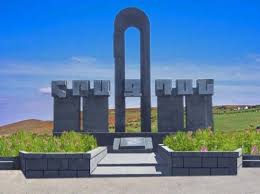                                               Հրազդան 2021 թ.ԲովանդակությունՆԵՐԱԾՈՒԹՅՈՒՆ--------------------------------------------------------------------------  3ՀԱՄԱՅՆՔԻ ՏԵՍԼԱԿԱՆԸ  ԵՎ  ՈԼՈՐՏԱՅԻՆ ՆՊԱՏԱԿՆԵՐԸ----------------------  4ՀԱՄԱՅՆՔԻ 2021 Թ. ԾՐԱԳՐԵՐԻ ՑԱՆԿԸ և ՏՐԱՄԱԲԱՆԱԿԱՆ ՀԵՆՔԵՐԸ (ԸՍՏ ՈԼՈՐՏՆԵՐԻ) ---------------------------------------------------------------------------------   8ՀԱՄԱՅՆՔԱՅԻՆ ԳՈՒՅՔԻ ԿԱՌԱՎԱՐՄԱՆ 2021Թ. ԾՐԱԳԻՐԸ ------------------   29ՀԱՄԱՅՆՔԻ ՏԱՊ-Ի ՖԻՆԱՆՍԱՎՈՐՄԱՆ ՊԼԱՆԸ ----------------------------------   34ՀԱՄԱՅՆՔԻ ՏԱՊ-Ի ՄՈՆԻՏՈՐԻՆԳԻ և ԳՆԱՀԱՏՄԱՆ ՊԼԱՆԸ -------------------- 37ՆերածությունՀրազդան համայնքի 2021 թվականի տարեկան աշխատանքային պլանի (ՏԱՊ-ի) մշակման հիմնական նպատակն է՝ ապահովել համայնքի ավագանու կողմից հաստատված համայնքի հնգամյա զարգացման ծրագրով (ՀՀԶԾ-ով) սահմանված համայնքի տեսլականի, ռազմավարության, ոլորտային նպատակների և ծրագրերի իրագործումը: Հիմք ունենալով համայնքի հնգամյա զարգացման ծրագիրը, ՏԱՊ-ը ուղղված է հստակեցնելու տարեկան կտրվածքով համայնքի զարգացմանն ուղղված ծրագրերը և միջոցառումները, դրանց իրականացման համար ներդրվող ռեսուրսներն ու ժամկետները: Որպես համայնքի տարեկան ծրագրային փաստաթուղթ, այն նպատակ ունի ներգրավել համայնքի ներքին և արտաքին ներդրողների հնարավորությունները՝ համայնքային խնդիրներն առավել արդյունավետ լուծելու գործում:ՏԱՊ – ի մշակման մեթոդական հիմք է հանդիսացել Գերմանիայի միջազգային համագործակցության ընկերության (ԳՄՀԸ) ֆինանսավորմամբ «Համայնքների ֆինանսիստների միավորում» ՀԿ-ի փորձագետների կողմից 2017 թվականին պատրաստված «Համայնքի տարեկան աշխատանքային պլանի մշակման» մեթոդական ուղեցույցը:ՏԱՊ-ը բաղկացած է 5 բաժիններից, ՏԱՊ_ի 1-ին բաժնում ներկայացված են` համայնքի տեսլականը, համայնքի կայուն զարգացման ցուցանիշները (Աղյուսակ 1), ոլորտային նպատակները (Աղյուսակ 2):ՏԱՊ-ի 2-րդ բաժնում բերված են համայնքի 2021 թվականի համապատասխան ֆինանսական միջոցներով ապահովված ծրագրերը (Աղյուսակ 3) և այդ ծրագրերի տրամաբանական հենքերը՝ ըստ համայնքի ղեկավարի լիազորությունների ոլորտների (Աղյուսակ 5), ինչպես նաև այն ծրագրերը, որոնք դեռևս ապահովված չեն համապատասխան ֆինանսական միջոցներով (Աղյուսակ 4):ՏԱՊ-ի 3-րդ բաժնում ներկայացված է` համայնքի սեփականություն հանդիսացող գույքի կառավարման 2021 թվականի ծրագիրը (Աղյուսակ 6):ՏԱՊ-ի 4-րդ բաժնում բերված է ՏԱՊ-ի ֆինանսավորման պլանը՝ ըստ համայնքի ղեկավարի լիազորությունների ոլորտների (Աղյուսակ 7):ՏԱՊ-ի 5-րդ բաժնում (Աղյուսակ 8) ներկայացված է` տեղեկատվություն ՏԱՊ-ում ներառված յուրաքանչյուր ոլորտային ծրագրի իրականացման արդյունքային ցուցանիշների մոնիթորինգի և գնահատման վերաբերյալ: ՀԱՄԱՅՆՔԻ ՏԵՍԼԱԿԱՆԸ և ՈԼՈՐՏԱՅԻՆ ՆՊԱՏԱԿՆԵՐԸՀամայնքի տեսլականը՝Հրազդանը էներգետիկ և զարգացող արդյունաբերությամբ քաղաք է:Ստորև ներկայացված են համայնքի կայուն զարգացման ցուցանիշները: Ցուցանիշի ելակետային արժեքը՝ համապատասխան ցուցանիշի 2020 թվականի դեկտեմբեր ամսվա դրությամբ ֆիքսված արժեքն է, հաշվի առնելով համայնքում առկա զարգացումները և միտումները, ինչպես նաև նախորդ տարիների փորձը: Ցուցանիշի թիրախային արժեքը՝ համապատասխան ցուցանիշի պլանավորվող արժեքն է, այսինքն՝ այն արժեքը, որին կհասնի համայնքը 2021 թվականին ՏԱՊ-ը հաջողությամբ իրականացնելու դեպքում:Աղյուսակ 1. Համայնքի կայուն զարգացման ցուցանիշներըՍտորև սահմանված են համայնքի ոլորտային նպատակները` ըստ համայնքի ղեկավարի լիազորությունների առանձին բնագավառների (ոլորտների): Աղյուսակ 2. Համայնքի ոլորտային նպատակներըՀԱՄԱՅՆՔԻ 2021 Թ. ԾՐԱԳՐԵՐԻ ՑԱՆԿԸ և ՏՐԱՄԱԲԱՆԱԿԱՆ ՀԵՆՔԵՐԸ (ԸՍՏ ՈԼՈՐՏՆԵՐԻ)Ստորև ներկայացված են ՏԱՊ-ի այն ծրագրերը, որոնք ապահովված են համապատասխան ֆինանսական միջոցներով: Աղյուսակ 3. ՏԱՊ-ի ծրագրերը, որոնք ապահովված են համապատասխան ֆինանսական միջոցներով Ստորև ներկայացված են ՏԱՊ-ի այն ծրագրերը, որոնք ապահովված չեն համապատասխան ֆինանսական միջոցներով:  Աղյուսակ 4. ՏԱՊ-ի ծրագրերը, որոնք ապահովված չեն համապատասխան ֆինանսական միջոցներով Ստորև ներկայացված են ՏԱՊ-ով նախատեսված ծրագրերի տրամաբանական հենքերը՝ ըստ համայնքի ղեկավարի լիազորությունների ոլորտների: Աղյուսակ 5. ՏԱՊ-ով նախատեսված ծրագրերի տրամաբանական հենքերը՝ ըստ համայնքի ղեկավարի լիազորությունների ոլորտներիՀԱՄԱՅՆՔԱՅԻՆ ԳՈՒՅՔԻ ԿԱՌԱՎԱՐՄԱՆ 2021 Թ. ԾՐԱԳԻՐԸԱղյուսակ 6. Համայնքի գույքի կառավարման 2021թ. ծրագիրըՀԱՄԱՅՆՔԻ ՏԱՊ-Ի ՖԻՆԱՆՍԱՎՈՐՄԱՆ ՊԼԱՆԸԱղյուսակ 7. ՏԱՊ-ի ֆինանսավորման պլանը՝ ըստ համայնքի ղեկավարի լիազորությունների ոլորտներիՀԱՄԱՅՆՔԻ ՏԱՊ-Ի ՄՈՆԻԹՈՐԻՆԳԻ և ԳՆԱՀԱՏՄԱՆ ՊԼԱՆԸՍտորև, ներկայացվում է ՏԱՊ-ում ներառված յուրաքանչյուր ոլորտային ծրագրի իրականացման արդյունքային ցուցանիշների մոնիթորինգի և գնահատման վերաբերյալ տեղեկատվությունը։Աղյուսակ 8. Համայնքի ՏԱՊ-ում ներառված ծրագրի արդյունքային ցուցանիշների մոնիթորինգի և գնահատման վերաբերյալ տեղեկատվության ներկայացման ձևանմուշըՀամայնքի ՏԱՊ-ի մոնիթորինգի և գնահատման պլանըՍտորև, ներկայացվում է ՏԱՊ-ում ներառված յուրաքանչյուր ոլորտային ծրագրի իրականացման արդյունքային ցուցանիշների մոնիթորինգի և գնահատման վերաբերյալ տեղեկատվությունը։Աղյուսակ 8. Համայնքի ՏԱՊ-ում ներառված ծրագրի արդյունքային ցուցանիշների մոնիթորինգի և գնահատման վերաբերյալ տեղեկատվության ներկայացման ձևանմուշըՑուցանիշԵլակետային արժեքԹիրախային արժեքՀամայնքի բյուջեի սեփական եկամուտների տեսակարար կշիռն ընդհանուր եկամուտների մեջ (%)30.42Համայնքում հաշվառված բնակիչների ընդհանուր թիվը (մարդ)58087                                                                                                                                                                      Համայնքում տվյալ տարվա ընթացքում ներդրումների ծավալը (հազ. դրամ)98000.0100000.0Համայնքում գործող ՓՄՁ-ների քանակը և դրանցում աշխատատեղերի թիվը (հատ)140Ոլորտային նպատակՎերջնական արդյունքի՝Վերջնական արդյունքի՝Վերջնական արդյունքի՝Ոլորտային նպատակՑուցանիշԵլակետային արժեքԹիրախային արժեքՈլորտ 1. ԸնդհանուրԱպահովել ՏԻՄ-ի կողմից համայնքի բնակչությանը համայնքային որակյալ և մատչելի ծառայությունների մատուցումը:ՏԻՄ-ի կողմից մատուցվող համայնքային ծառայությունների հասանելիությունը համայնքի բնակիչներին (հարցումների հիման վրա), %9095Ապահովել ՏԻՄ-ի կողմից համայնքի բնակչությանը համայնքային որակյալ և մատչելի ծառայությունների մատուցումը:Սեփական եկամուտների տեսակարար կշիռը համայնքի բյուջեի ընդհանուր մուտքերի կազմում, %30.42Ապահովել ՏԻՄ-ի կողմից համայնքի բնակչությանը համայնքային որակյալ և մատչելի ծառայությունների մատուցումը:ՏԻՄ-ի գործունեության վերաբերյալ համայնքի բնակիչների իրազեկվածության մակարդակը (հարցումների հիման վրա), %9598Ոլորտ 2. Պաշտպանության կազմակերպումՆպաստել երկրի պաշտպանունակության մակարդակի բարձրացմանը: Համայնքում բնակվող զինապարտ քաղաքացիների գրանցամատյանի վարումը, այո/ոչայոայոՆպաստել երկրի պաշտպանունակության մակարդակի բարձրացմանը: Զորակոչիկների բավարավածությունը մատուցված ծառայություններից (հարցումների հիման վրա), %8590Ոլորտ 3.Արտակարգ իրավիճակներից բնակչության պաշտպանություն և քաղաքացիական պաշտպանության կազմակերպում2021 թվականի ընթացքում ոլորտում նախատեսված են ուսումնավարժանքներ և աշխատակիցների վերապատրաստման դասընթացներՏարվա ընթացքում--Ոլորտ 4. Քաղաքաշինություն և կոմունալ տնտեսությունԻրականացնել համայնքի բնակֆոնդի արդյունավետ կառավարումը և արտաքին լուսավորության և ջրամատակարարման ցանցերի պահպանումը:Նորոգված տանիքներ ունեցող բազմաբնակարան շենքերի տեսակարար կշիռն ընդհանուրի մեջ, %4050Իրականացնել համայնքի բնակֆոնդի արդյունավետ կառավարումը և արտաքին լուսավորության և ջրամատակարարման ցանցերի պահպանումը:Նորոգված մուտքեր ունեցող բազմաբնակարան շենքերի տեսակարար կշիռն ընդհանուրի մեջ, %1520Իրականացնել համայնքի բնակֆոնդի արդյունավետ կառավարումը և արտաքին լուսավորության և ջրամատակարարման ցանցերի պահպանումը:Գիշերային լուսավորված փողոցների տեսակարար կշիռն ընդհանուրի մեջ, %9095Իրականացնել համայնքի բնակֆոնդի արդյունավետ կառավարումը և արտաքին լուսավորության և ջրամատակարարման ցանցերի պահպանումը:Համայնքում էներգախնայող լամպերով լուսավորված տարածքների մակերեսի տեսակարար կշիռը լուսավորված տարածքների ընդհանուր մակերեսի մեջ, %9095Իրականացնել համայնքի բնակֆոնդի արդյունավետ կառավարումը և արտաքին լուսավորության և ջրամատակարարման ցանցերի պահպանումը:Համայնքի բնակիչների բավարավածությունը մատուցված ջրամատակարման ծառայություններից (հարցումների հիման վրա), %9099Ոլորտ 5. ՀողօգտագործումԻրականացնել համայնքի սեփականություն հանդիսացող հողամասերի բարելավման աշխատանքներ---Ոլորտ 6. ՏրանսպորտԲարելավել ներհամայնքային ճանապարհների անցանելիության մակարդակը և ապահովել բնակիչների անվտանգ տեղաշարժը:Ընթացիկ նորոգված ներհամայնքային ճանապարհների և փողոցների տեսակարար կշիռն ընդհանուրի կազմում, %8590Բարելավել ներհամայնքային ճանապարհների անցանելիության մակարդակը և ապահովել բնակիչների անվտանգ տեղաշարժը:Համայնքային ենթակայության ճանապարհներին և փողոցներում տեղադրված ճանապարհային նշանների թվի տեսակարար կշիռը անհրաժեշտ ճանապարհային նշանների մեջ, %8590Ոլորտ 7. Առևտուր և ծառայություններ2021 թվականի ընթացքում ոլորտում իրականացնել միջոցառումներ ընդհանուր օգտագործման տարածքի պարտադիր բարեկարգման:Ընդհանուր անշարժ գույքի տարածքների բարեկարգման տեսակարար կշիռը %7080Ոլորտ 8. ԿրթությունԱպահովել համայնքի բնակչությանը նախադպրոցական կրթության և արտադպրոցական դաստիարակության որակյալ ծառայությունների մատուցումը:Անհրաժեշտ շենքային պայմաններով ապահովված մանկապարտեզների տեսակարար կշիռը ընդհանուրի մեջ, %7080Ապահովել համայնքի բնակչությանը նախադպրոցական կրթության և արտադպրոցական դաստիարակության որակյալ ծառայությունների մատուցումը:Տարվա ընթացքում մատուցված նախադպրոցական կրթության ծառայության արժեքը մեկ երեխայի հաշվով, հազ.դրամ267.0Ապահովել համայնքի բնակչությանը նախադպրոցական կրթության և արտադպրոցական դաստիարակության որակյալ ծառայությունների մատուցումը:Մատուցված արտադպրոցական դաստիարակության ծառայության հասանելիությունը համայնքի բնակիչներին, % 9095Ապահովել համայնքի բնակչությանը նախադպրոցական կրթության և արտադպրոցական դաստիարակության որակյալ ծառայությունների մատուցումը:Բնակիչների բավարարվածությունը մատուցվող արտադպրոցական դաստիարակության ծառայություններից (հարցումների հիման վրա), %9095Ապահովել համայնքի բնակչությանը նախադպրոցական կրթության և արտադպրոցական դաստիարակության որակյալ ծառայությունների մատուցումը:Անհրաժեշտ շենքային պայմաններով ապահովված արտադպրոցական դաստիարակության խմբակների տեսակար կշիռը դրանց ընդհանուր թվի մեջ, %7075Ոլորտ 9. Մշակույթ և երիտասարդության հետ տարվող աշխատանքներԿազմակերպել համայնքի մշակութային կյանքը և ապահովել որակյալ ծառայությունների մատուցումը:Համայնքային գրադարանի առկայություն, այո/ոչայոայոԿազմակերպել համայնքի մշակութային կյանքը և ապահովել որակյալ ծառայությունների մատուցումը:Տարվա ընթացքում գրադարանի ծառայություններից օգտված բնակիչների թվի տեսակարար կշիռը բնակիչների ընդհանուր թվի մեջ, %2530Կազմակերպել համայնքի մշակութային կյանքը և ապահովել որակյալ ծառայությունների մատուցումը:Տարվա ընթացքում թանգարան այցելած բնակիչների տեսակարար կշիռը բնակիչների ընդհանուր թվի մեջ, %35Կազմակերպել համայնքի մշակութային կյանքը և ապահովել որակյալ ծառայությունների մատուցումը:Մատուցված մշակութային ծառայությունների հասանելիությունը համայնքի բնակիչներին, %8090Ոլորտ 10. ԱռողջապահությունԿազմակերպել և կառավարել համայնքային ենթակայության բժշկական օգնություն և սպասարկում իրականացնող հաստատությունների գործունեությունըՄատուցված բժշկական օգնության  ծառայությունների հասանելիությունը համայնքի բնակիչներին, %7080Ոլորտ 11. Ֆիզիկական կուլտուրա և սպորտ2021 թվականի ընթացքում կազմակերպել «Լավագույն մարզական ընտանիք», «Լավագույն նախադպրոցական հիմնարկ», «Մարզական փառատոն», հեծանվավազքի մրցումներ, ֆուտբոլի, շախմատի, ուժային եռամարտի, ձյուդոյի, թիավարության, բռնցքամարտի առաջնություններՄատուցված սպորտային  ծառայությունների հասանելիությունը համայնքի բնակիչներին, %6075Ոլորտ 12. Սոցիալական պաշտպանությունԲարելավել սոցիալապես անապահով ընտանիքների  սոցիալական վիճակը:Սոցիալական ծրագրերից շահառուների բավարարվածությունը (հարցումների հիման վրա) լավլավՈլորտ 13. Գյուղատնտեսություն2021թվականի ընթացքում ոլորտում նախատեսվել է աջակցություն գյուղացիական տնտեսություններին  գարնան և աշնան գյուղատնտեսական  աշխատանքներ իրականացնելու ժամանակ /սերմացու պարարտանյութ, դիզվառելիք/Մատուցված  ծառայությունների հասանելիությունը համայնքի բնակիչներին, %7590Ոլորտ 14. Անասնաբուժություն և բուսասանիտարիա2021 թվականի ընթացքում քաղաքում կանաչ գոտիների ստեղծումոռոգման համակարգի  արդիականացումզոոանասնաբուժական միջոցառումների իրականացումՄատուցված  ծառայությունների հասանելիությունը համայնքի բնակիչներին, % 8085Ոլորտ 15. Շրջակա միջավայրի պահպանությունԱպահովել համայնքի բոլոր բնակավայրերում բնակչությանը աղբահանության և սանիտարական մաքրման  որակյալ և մատչելի ծառայությունների մատուցումը և շրջակա միջավայրի մաքրությունը:  Սանիտարական մաքրման ենթարկված տարածքների մակերեսի տեսակարար կշիռը սանիտարական մաքրման ենթակա տարածքների ընդհանուր մակերեսի մեջ, %9095Ապահովել համայնքի բոլոր բնակավայրերում բնակչությանը աղբահանության և սանիտարական մաքրման  որակյալ և մատչելի ծառայությունների մատուցումը և շրջակա միջավայրի մաքրությունը:  Համայնքի բնակիչների բավարարվածությունը մատուցված աղբահանության և անիտարական մաքրման ծառայություններից  (հարցումների հիման վրա), %9095Ապահովել համայնքի բոլոր բնակավայրերում բնակչությանը աղբահանության և սանիտարական մաքրման  որակյալ և մատչելի ծառայությունների մատուցումը և շրջակա միջավայրի մաքրությունը:  Համայնքում հավաքված և աղբավայր տեղափոխված աղբի քանակի տեսակարար կշիռը համայնքում առաջացած աղբի ընդհանուր քանակի մեջ, %9095Ապահովել համայնքի բոլոր բնակավայրերում բնակչությանը աղբահանության և սանիտարական մաքրման  որակյալ և մատչելի ծառայությունների մատուցումը և շրջակա միջավայրի մաքրությունը:  Ոլորտ 16. Տեղական ինքնակառավարմանը բնակիչների մասնակցություն2021 թվականի ընթացքում ոլորտում ապահովել ՏԻՄ-ի գործառույթների հրապարակայնությունը, թափանցիկությունը և բնակիչների մասնակցությունը1.Համայնքի բյուջեի քննարկման մասնակցությունը %60802021 թվականի ընթացքում ոլորտում ապահովել ՏԻՄ-ի գործառույթների հրապարակայնությունը, թափանցիկությունը և բնակիչների մասնակցությունը2.Համայնքի ղեկավարին կից խորհրդակցական  մարմինների գործունեության ակտիվացում%8090Հ/հԾրագրի անվանումըԾրագրի արժեքը (հազ. դրամ)Բնակավայր(եր)ըՈլորտ 1. ԸնդհանուրՈլորտ 1. ԸնդհանուրՈլորտ 1. ԸնդհանուրՈլորտ 1. Ընդհանուր1.Համայնքի աշխատակազմի պահպանում277003.02.Ընդհանուր բնույթի համայնքային այլ ծառայությունների մատուցման բարելավում2700.03.Համայնքի սեփականություն հանդիսացող գույքի կառավարում և տեղակատվական ծառայությունների մատուցում20000.04.Տրանսպորտային և վարչական սարքավորումների ձեռք բերում                                                                     2000.0ԸնդամենըԸնդամենը301703.0Ոլորտ 2.Պաշտպանության կազմակերպումՈլորտ 2.Պաշտպանության կազմակերպումՈլորտ 2.Պաշտպանության կազմակերպումՈլորտ 2.Պաշտպանության կազմակերպում1.Քաղաքացիական պաշտպանության կառավարմանն աջակցություն4300.0ԸնդամենըԸնդամենը4300.0Ոլորտ 4.Քաղաքաշինություն և կոմունալ տնտեսությունՈլորտ 4.Քաղաքաշինություն և կոմունալ տնտեսությունՈլորտ 4.Քաղաքաշինություն և կոմունալ տնտեսությունՈլորտ 4.Քաղաքաշինություն և կոմունալ տնտեսություն1.Համայնքի լուսավորության ցանցի սպասարկում91190.02.Համայնքի բնակելի ֆոնդի արդյունավետ կառավարում7400.03. ՆՈՒՀ-ի ջեռուցման համակարգի կառուցում4.Փողոցային լուսավորության  անցկացում-ԸնդամենըԸնդամենը103044.1Ոլորտ 6.  ՏրանսպորտՈլորտ 6.  ՏրանսպորտՈլորտ 6.  ՏրանսպորտՈլորտ 6.  Տրանսպորտ1.Փողոցների, ճանապարհների և մայթերի կապիտալ վերանորոգում 30000.02.Ընդամենը Ընդամենը 30000.0Ոլորտ 8.ԿրթությունՈլորտ 8.ԿրթությունՈլորտ 8.ԿրթությունՈլորտ 8.Կրթություն1.Համայնքում նախադպրոցական կրթության կազմակերպում528444.62.Համայնքում արտադպրոցական կրթության կազմակերպում189404.23.Համայնքային արտադպրոցական հիմնարկների համար գույքի ձեռք բերում-ԸնդամենըԸնդամենը717848.8Ոլորտ 9.Մշակույթ և երիտասարդության հետ տարվող աշխատանքներՈլորտ 9.Մշակույթ և երիտասարդության հետ տարվող աշխատանքներՈլորտ 9.Մշակույթ և երիտասարդության հետ տարվող աշխատանքներՈլորտ 9.Մշակույթ և երիտասարդության հետ տարվող աշխատանքներ1.Համայնքի մշակութային միջավայրի բարելավում, որակյալ ծառայությունների մատուցում-2.Համայնքի մշակութային կազմակերպություների շենքերի կապիտալ վերանորոգում-ԸնդամենըԸնդամենը-Ոլորտ 12.Սոցիալական պաշտպանությունՈլորտ 12.Սոցիալական պաշտպանությունՈլորտ 12.Սոցիալական պաշտպանությունՈլորտ 12.Սոցիալական պաշտպանություն1.Համայնքի սոցիալապես անապահով բնակիչներին, կազմակերպություններին աջակցություն28000.0ԸնդամենըԸնդամենը28000.0Ոլորտ 15.Շրջակա միջավայրի պահպանությունՈլորտ 15.Շրջակա միջավայրի պահպանությունՈլորտ 15.Շրջակա միջավայրի պահպանությունՈլորտ 15.Շրջակա միջավայրի պահպանություն1.Համայնքում կոմունալ ծառայությունների մատուցում242565.02.Աղբահանության և սանիտարական մաքրման տեխնիկայի ձեռքբերումԸնդամենըԸնդամենը242565.0ԸնդհանուրըԸնդհանուրը898733.9Հ/հԾրագրի անվանումըԾրագրի արժեքը (հազ. դրամ)Բնակավայր(եր)ըՈլորտ 4.Քաղաքաշինություն և կոմունալ տնտեսությունՈլորտ 4.Քաղաքաշինություն և կոմունալ տնտեսությունՈլորտ 4.Քաղաքաշինություն և կոմունալ տնտեսությունՈլորտ 4.Քաղաքաշինություն և կոմունալ տնտեսություն1. Բազմաբնակարան բնակելի շենքերի տանիքների վերանորոգում, 48000.02.Վարչական շենքի վերանորոգում և գույքի ձեռքբերում22500.03.Բազմաբնակարան բնակելի շենքերի վերելակների վերանորոգում24000.04.Աղբամանների և նստարանների ձեռքբերում3000.0ԸնդամենըԸնդամենը97500.0Ոլորտ 6.ՏրանսպորտՈլորտ 6.ՏրանսպորտՈլորտ 6.ՏրանսպորտՈլորտ 6.Տրանսպորտ1.Մայթերի ընթացիկ նորոգում և երկրորդական փողոցների ընթացիկ նորոգում30000.0ԸնդամենըԸնդամենը30000.0Ոլորտ 9.Մշակույթ և երիտասարդության հետ տարվող աշխատանքներՈլորտ 9.Մշակույթ և երիտասարդության հետ տարվող աշխատանքներՈլորտ 9.Մշակույթ և երիտասարդության հետ տարվող աշխատանքներՈլորտ 9.Մշակույթ և երիտասարդության հետ տարվող աշխատանքներ1.Մանկապարտեզների համար գույքի ձեռքբերում20000.0ԸնդամենըԸնդամենը20000.0ԸնդհանուրըԸնդհանուրը147500.0Ամփոփ նկարագիրԱրդյունքային ցուցանիշներՏեղեկատվության աղբյուրներՊատասխանատուԺամկետՌիսկերՈլորտ 1. Ընդհանուր Ոլորտ 1. Ընդհանուր Ոլորտ 1. Ընդհանուր Ոլորտ 1. Ընդհանուր Ոլորտ 1. Ընդհանուր Ոլորտ 1. Ընդհանուր Ոլորտային նպատակԱպահովել ՏԻՄ-ի կողմից համայնքի բնակչությանը համայնքային որակյալ և մատչելի ծառայությունների մատուցումը:Ոլորտի ազդեցության (վերջնական արդյունքի) ցուցանիշ.1.ՏԻՄ-ի կողմից մատուցվող համայնքային ծառայությունների հասանելիությունը համայնքի բնակիչներին (հարցումների հիման վրա) - 90%2. Սեփական եկամուտների տեսակարար կշիռը համայնքի բյուջեի ընդհանուր մուտքերի կազմում – 30.42 % 3,ՏԻՄ-ի գործունեության վերաբերյալ համայնքի բնակիչների իրազեկվածության մակարդակը (հարցումների հիման վրա) -90 %Ոլորտի ազդեցության (վերջնական արդյունքի) ցուցանիշ.1.ՏԻՄ-ի կողմից մատուցվող համայնքային ծառայությունների հասանելիությունը համայնքի բնակիչներին (հարցումների հիման վրա) - 90%2. Սեփական եկամուտների տեսակարար կշիռը համայնքի բյուջեի ընդհանուր մուտքերի կազմում – 30.42 % 3,ՏԻՄ-ի գործունեության վերաբերյալ համայնքի բնակիչների իրազեկվածության մակարդակը (հարցումների հիման վրա) -90 %Ոլորտի ազդեցության (վերջնական արդյունքի) ցուցանիշ.1.ՏԻՄ-ի կողմից մատուցվող համայնքային ծառայությունների հասանելիությունը համայնքի բնակիչներին (հարցումների հիման վրա) - 90%2. Սեփական եկամուտների տեսակարար կշիռը համայնքի բյուջեի ընդհանուր մուտքերի կազմում – 30.42 % 3,ՏԻՄ-ի գործունեության վերաբերյալ համայնքի բնակիչների իրազեկվածության մակարդակը (հարցումների հիման վրա) -90 %Ոլորտի ազդեցության (վերջնական արդյունքի) ցուցանիշ.1.ՏԻՄ-ի կողմից մատուցվող համայնքային ծառայությունների հասանելիությունը համայնքի բնակիչներին (հարցումների հիման վրա) - 90%2. Սեփական եկամուտների տեսակարար կշիռը համայնքի բյուջեի ընդհանուր մուտքերի կազմում – 30.42 % 3,ՏԻՄ-ի գործունեության վերաբերյալ համայնքի բնակիչների իրազեկվածության մակարդակը (հարցումների հիման վրա) -90 %Ոլորտի ազդեցության (վերջնական արդյունքի) ցուցանիշ.1.ՏԻՄ-ի կողմից մատուցվող համայնքային ծառայությունների հասանելիությունը համայնքի բնակիչներին (հարցումների հիման վրա) - 90%2. Սեփական եկամուտների տեսակարար կշիռը համայնքի բյուջեի ընդհանուր մուտքերի կազմում – 30.42 % 3,ՏԻՄ-ի գործունեության վերաբերյալ համայնքի բնակիչների իրազեկվածության մակարդակը (հարցումների հիման վրա) -90 %Ծրագիր 1. Համայնքի աշխատակազմի պահպանումԾրագիր 1. Համայնքի աշխատակազմի պահպանումԾրագիր 1. Համայնքի աշխատակազմի պահպանումԾրագիր 1. Համայնքի աշխատակազմի պահպանումԾրագիր 1. Համայնքի աշխատակազմի պահպանումԾրագիր 1. Համայնքի աշխատակազմի պահպանումԾրագրի նպատակԱպահովել ՏԻՄ-ի, աշխատակազմի արդյունավետ գործունեությունը, թափանցիկ  կառավարումը և բնակչությանը    ծառայությունների մատուցումը:Ծրագրի ազդեցության (վերջնական արդյունքի) ցուցանիշ. 1. ՏԻՄ-ը, աշխատակազմը, բնականոն գործել են,բարելավվել էբնակչությանը մատուցված  հանրային ծառայությունների մատչելիությունը և որակը (հարցումների հիման վրա) - լավ     2.Համայնքի բյուջեի սեփական եկամուտների տեսակարար կշիռը համայնքի բյուջեի ընդհանուր մուտքերի կազմում – 41 %Ծրագրի գնահատման համակարգՄԳ կիսամյակային և տարեկան հաշվետվություններՀամայնքի ղեկավար, աշխատակազմի քարտուղար, 2021թ. հունվար– 2021թ. դեկտեմբերՀամապատասխան, նյութական և ֆինանսական ռեսուրսների անբավարարությունՄիջանկյալ արդյունքներ.Ապահովվել ՏԻՄ-ի, աշխատակազմի բնականոն և արդյունավետ գործունեությունը, թափանցիկ  կառավարումը և բնակչությանը ծառայությունների մատուցումը, աճել է համայնքի բյուջեի սեփական եկամուտների տեսակարար կշիռը համայնքի բյուջեի ընդհանուր մուտքերի կազմում:Միջանկյալ արդյունքներ.Ապահովվել ՏԻՄ-ի, աշխատակազմի բնականոն և արդյունավետ գործունեությունը, թափանցիկ  կառավարումը և բնակչությանը ծառայությունների մատուցումը, աճել է համայնքի բյուջեի սեփական եկամուտների տեսակարար կշիռը համայնքի բյուջեի ընդհանուր մուտքերի կազմում:Ելքային ցուցանիշներ (քանակ, որակ, ժամկետ)1, Համայնքապետարանի աշխատակազմի աշխատողների թիվը -792. 1. ՏԻՄ-ի գործունեության վերաբերյալ բնակիչների իրազեկվածության մակարդակը - լավ     3. Համայնքապետարանի աշխատակազմում բարձրագույն կրթություն ունեցող աշխատողների թվի տեսակարար կշիռը ընդհանուրի մեջ, 80 % 4,Համայնքապետարանի աշխատակազմի աշխատանքային օրերի թիվը տարվա ընթացքում, 249 օր Ելքային ցուցանիշներ (քանակ, որակ, ժամկետ)1, Համայնքապետարանի աշխատակազմի աշխատողների թիվը -792. 1. ՏԻՄ-ի գործունեության վերաբերյալ բնակիչների իրազեկվածության մակարդակը - լավ     3. Համայնքապետարանի աշխատակազմում բարձրագույն կրթություն ունեցող աշխատողների թվի տեսակարար կշիռը ընդհանուրի մեջ, 80 % 4,Համայնքապետարանի աշխատակազմի աշխատանքային օրերի թիվը տարվա ընթացքում, 249 օր Տեղեկատվական աղբյուրներԱշխատակազմ,  ՄԳ կիսամյակային, տարեկան հաշվետվություններ,քաղաքացիական հասարակության կազմակերպություններ և խմբեր, բնակիչներՏեղեկատվական աղբյուրներԱշխատակազմ,  ՄԳ կիսամյակային, տարեկան հաշվետվություններ,քաղաքացիական հասարակության կազմակերպություններ և խմբեր, բնակիչներՄիջոցառումներ (գործողություններ) 1.ՏԻՄ-ի, համայնքապետարանի աշխատակազմի արդյունավետ և թափանցիկ գործունեության ապահովում2. Աշխատակազմի  կողմից տեղական ինքնակառավարման մարմինների համար օրենքով և իրավական այլ ակտերով  սահմանված  լիազորությունների և  քաղաքացիական իրավահարաբերությունների  իրականացում  Միջոցառումներ (գործողություններ) 1.ՏԻՄ-ի, համայնքապետարանի աշխատակազմի արդյունավետ և թափանցիկ գործունեության ապահովում2. Աշխատակազմի  կողմից տեղական ինքնակառավարման մարմինների համար օրենքով և իրավական այլ ակտերով  սահմանված  լիազորությունների և  քաղաքացիական իրավահարաբերությունների  իրականացում  Մուտքային ցուցանիշներ (ներդրված ռեսուրսներ) 1,Համայնքի տարեկան բյուջեով նախատեսված պահպանման ծախսեր 277003.0 հազար դրամ2.Համայնքապետարանի վարչական շենք և գույքֆինանսավորման աղբյուրը՝ համայնքի բյուջեի միջոցներՄուտքային ցուցանիշներ (ներդրված ռեսուրսներ) 1,Համայնքի տարեկան բյուջեով նախատեսված պահպանման ծախսեր 277003.0 հազար դրամ2.Համայնքապետարանի վարչական շենք և գույքֆինանսավորման աղբյուրը՝ համայնքի բյուջեի միջոցներՄուտքային ցուցանիշներ (ներդրված ռեսուրսներ) 1,Համայնքի տարեկան բյուջեով նախատեսված պահպանման ծախսեր 277003.0 հազար դրամ2.Համայնքապետարանի վարչական շենք և գույքֆինանսավորման աղբյուրը՝ համայնքի բյուջեի միջոցներՄուտքային ցուցանիշներ (ներդրված ռեսուրսներ) 1,Համայնքի տարեկան բյուջեով նախատեսված պահպանման ծախսեր 277003.0 հազար դրամ2.Համայնքապետարանի վարչական շենք և գույքֆինանսավորման աղբյուրը՝ համայնքի բյուջեի միջոցներԾրագիր 2. Ընդհանուր բնույթի համայնքային այլ ծառայությունների բարելավումԾրագիր 2. Ընդհանուր բնույթի համայնքային այլ ծառայությունների բարելավումԾրագիր 2. Ընդհանուր բնույթի համայնքային այլ ծառայությունների բարելավումԾրագիր 2. Ընդհանուր բնույթի համայնքային այլ ծառայությունների բարելավումԾրագիր 2. Ընդհանուր բնույթի համայնքային այլ ծառայությունների բարելավումԾրագիր 2. Ընդհանուր բնույթի համայնքային այլ ծառայությունների բարելավումԾրագրի նպատակԱպահովել համայնքային ծառայությունների արդյունավետ, թափանցիկ կառավարումը, ենթակառուցվածքների գործունեության պահպանումը և ՔԿԱԳ-ի արդյունավետ աշխատանքը:Ծրագրի ազդեցության (վերջնական արդյունքի) ցուցանիշ. Ապահովվել է համայնքային ծառայությունների արդյունավետ, թափանցիկ կառավարումը, ենթակառուցվածքների գործունեության պահպանումը և ՔԿԱԳ-ի արդյունավետ աշխատանքը (հարցումների հիման վրա) - լավ     Ծրագրի գնահատման համակարգՄԳ կիսամյակային և տարեկան հաշվետվություններ, համայնքապետարանի աշխատակազմԱշխատակազմի քարտուղար, ՔԿԱԳ բաժնի պետ, ֆինանսական բաժնի պետ,  2021թ. հունվար– 2021թ. դեկտեմբերՀամապատասխան, նյութական և ֆինանսական ռեսուրսների անբավարարությունՄիջանկյալ արդյունքներ .1.Բարելավվել է բնակչությանը մատուցվող հանրային ծառայությունների որակը և մատչելիությունը:2.Արագացել է Հրազդանի ՔԿԱԳ-ի կողմից քաղաքացիական կացության ակտեր գրանցելու, կրկնակի վկայականներ տալու, փոփոխություններ և լրացումներ կատարելու և վկայականներ տրամադրելու գործընթացը:Միջանկյալ արդյունքներ .1.Բարելավվել է բնակչությանը մատուցվող հանրային ծառայությունների որակը և մատչելիությունը:2.Արագացել է Հրազդանի ՔԿԱԳ-ի կողմից քաղաքացիական կացության ակտեր գրանցելու, կրկնակի վկայականներ տալու, փոփոխություններ և լրացումներ կատարելու և վկայականներ տրամադրելու գործընթացը:Ելքային ցուցանիշներ (քանակ, որակ, ժամկետ)                     1,Տարվա ընթացքում ՔԿԱԳ-ի կողմից սպասարկված հաճախորդների թիվը, 3000 մարդ2, ՔԿԱԳ-ի գործունեության -վերաբերյալ բնակիչների բողոք-դիմումների նվազում, 10 %3, ՔԿԱԳ-ի աշխատանքային օրերի թիվը տարվա ընթացքում, 249 օր4,Համայնքում կիրառվող համակարգչային ծրագրերի թարմացման հաճախականությունը, 6 ամիսը մեկ անգամ5. Ծրագրի իրականացման ժամկետը -1 տարիԵլքային ցուցանիշներ (քանակ, որակ, ժամկետ)                     1,Տարվա ընթացքում ՔԿԱԳ-ի կողմից սպասարկված հաճախորդների թիվը, 3000 մարդ2, ՔԿԱԳ-ի գործունեության -վերաբերյալ բնակիչների բողոք-դիմումների նվազում, 10 %3, ՔԿԱԳ-ի աշխատանքային օրերի թիվը տարվա ընթացքում, 249 օր4,Համայնքում կիրառվող համակարգչային ծրագրերի թարմացման հաճախականությունը, 6 ամիսը մեկ անգամ5. Ծրագրի իրականացման ժամկետը -1 տարիՏեղեկատվական աղբյուրներԱշխատակազմ,  ՄԳ կիսամյակային, տարեկան հաշվետվություններ,քաղաքացիական հասարակության կազմակերպություններ և խմբեր, բնակիչներՏեղեկատվական աղբյուրներԱշխատակազմ,  ՄԳ կիսամյակային, տարեկան հաշվետվություններ,քաղաքացիական հասարակության կազմակերպություններ և խմբեր, բնակիչներՄիջոցառումներ (գործողություններ) 1,Քաղաքացիական կացության ակտերի պետական գրանցումներ2.Համակարգչային ծառայությունների ձեռք բերումՄիջոցառումներ (գործողություններ) 1,Քաղաքացիական կացության ակտերի պետական գրանցումներ2.Համակարգչային ծառայությունների ձեռք բերումՄուտքային ցուցանիշներ (ներդրված ռեսուրսներ)1.Համայնքի տարեկան բյուջեով նախատեսված ծախսեր՝ 5474.3  հազ. դրամ2. Գույքային հարկերի հաշվառման ծրագրային ավտոմատացված համակարգի և ՀԿՏՀ ծրագրի առկայություն, առկա է3, Համայնքի պաշտոնական համացանցային կայք, առկա էֆինանսավորման աղբյուրը՝ համայնքի բյուջեի միջոցներՄուտքային ցուցանիշներ (ներդրված ռեսուրսներ)1.Համայնքի տարեկան բյուջեով նախատեսված ծախսեր՝ 5474.3  հազ. դրամ2. Գույքային հարկերի հաշվառման ծրագրային ավտոմատացված համակարգի և ՀԿՏՀ ծրագրի առկայություն, առկա է3, Համայնքի պաշտոնական համացանցային կայք, առկա էֆինանսավորման աղբյուրը՝ համայնքի բյուջեի միջոցներՄուտքային ցուցանիշներ (ներդրված ռեսուրսներ)1.Համայնքի տարեկան բյուջեով նախատեսված ծախսեր՝ 5474.3  հազ. դրամ2. Գույքային հարկերի հաշվառման ծրագրային ավտոմատացված համակարգի և ՀԿՏՀ ծրագրի առկայություն, առկա է3, Համայնքի պաշտոնական համացանցային կայք, առկա էֆինանսավորման աղբյուրը՝ համայնքի բյուջեի միջոցներՄուտքային ցուցանիշներ (ներդրված ռեսուրսներ)1.Համայնքի տարեկան բյուջեով նախատեսված ծախսեր՝ 5474.3  հազ. դրամ2. Գույքային հարկերի հաշվառման ծրագրային ավտոմատացված համակարգի և ՀԿՏՀ ծրագրի առկայություն, առկա է3, Համայնքի պաշտոնական համացանցային կայք, առկա էֆինանսավորման աղբյուրը՝ համայնքի բյուջեի միջոցներԾրագիր 3. Համայնքի սեփականություն հանդիսացող գույքի կառավարում և տեղեկատվական ծառայությունների մատուցումԾրագիր 3. Համայնքի սեփականություն հանդիսացող գույքի կառավարում և տեղեկատվական ծառայությունների մատուցումԾրագիր 3. Համայնքի սեփականություն հանդիսացող գույքի կառավարում և տեղեկատվական ծառայությունների մատուցումԾրագիր 3. Համայնքի սեփականություն հանդիսացող գույքի կառավարում և տեղեկատվական ծառայությունների մատուցումԾրագիր 3. Համայնքի սեփականություն հանդիսացող գույքի կառավարում և տեղեկատվական ծառայությունների մատուցումԾրագիր 3. Համայնքի սեփականություն հանդիսացող գույքի կառավարում և տեղեկատվական ծառայությունների մատուցումԾրագրի նպատակՈւնենալ համայնքի սեփականություն հանդիսացող գույքի կառավարման և տեղեկատվական ծառայությունների մատուցման համակարգ:Ծրագրի ազդեցության (վերջնական արդյունքի) ցուցանիշ. Համայնքի գույքի կառավարման և տեղեկատվական ծառայությունների մատուցման համակարգի առկայությունը – առկա էԾրագրի գնահատման համակարգՄԳ կիսամյակային և տարեկան հաշվետվություններ, համայնքապետարանի աշխատակազմ, ՏԶՎԿ ՀԿ, ՀՀ ԿԱ ԱԳԿ ՊԿ Հրազդանի ս/գԱշխատակազմի քարտուղար, քաղաքաշինության և հողօգտագործման բաժնի պետ, ֆինանսական բաժնի պետ2021թ. հունվար– 2021թ. դեկտեմբերՀամապատասխան մարդկային, նյութական և ֆինանսական ռեսուրսների անբավարարությունՄիջանկյալ արդյունքներ. 1.Արագացել է համայնքային գույքի գնահատման և գրանցման գործընթացը: 2.Բարելավվել է քաղաքացիների սպասարկման որակն ու արագությունը:Միջանկյալ արդյունքներ. 1.Արագացել է համայնքային գույքի գնահատման և գրանցման գործընթացը: 2.Բարելավվել է քաղաքացիների սպասարկման որակն ու արագությունը:Ելքային ցուցանիշներ (քանակ, որակ, ժամկետ)1, Անշարժ գույքի գրանցումների քանակը – 852,Համայնքի սեփականություն համարվող անշարժ գույքի կառավարման, չափագրման, պետական գրանցման աշխատանաքների թափանցիկության և հրապարակայնության մակարդակի բարձրացումը (հարցումների հիման վրա) - 50 % - ով3, Հողի հարկի և գույքահարկի բազայում առկա անճշտությունների նվազեցում- 80 %4.Ծրագրի իրականացման ժամկետը -1 տարի 5.Համայնքապետարանի հետ համագործակցող կազմակերպությունների քանակը - 3Ելքային ցուցանիշներ (քանակ, որակ, ժամկետ)1, Անշարժ գույքի գրանցումների քանակը – 852,Համայնքի սեփականություն համարվող անշարժ գույքի կառավարման, չափագրման, պետական գրանցման աշխատանաքների թափանցիկության և հրապարակայնության մակարդակի բարձրացումը (հարցումների հիման վրա) - 50 % - ով3, Հողի հարկի և գույքահարկի բազայում առկա անճշտությունների նվազեցում- 80 %4.Ծրագրի իրականացման ժամկետը -1 տարի 5.Համայնքապետարանի հետ համագործակցող կազմակերպությունների քանակը - 3Տեղեկատվական աղբյուրներԱշխատակազմ, ՏԶՎԿ ՀԿ, ՀՀ ԿԱ ԱԳԿ ՊԿ Հրազդանի ս/գ, ՄԳ կիսամյակային և տարեկան հաշվետվություններ, քաղաքացիական հասարակության կազմակերպություններ և խմբեր, բնակիչներՏեղեկատվական աղբյուրներԱշխատակազմ, ՏԶՎԿ ՀԿ, ՀՀ ԿԱ ԱԳԿ ՊԿ Հրազդանի ս/գ, ՄԳ կիսամյակային և տարեկան հաշվետվություններ, քաղաքացիական հասարակության կազմակերպություններ և խմբեր, բնակիչներՄիջոցառումներ (գործողություններ) 1,Համայնքային գույքի գնահատման, պետական գրանցման, վկայականների ձեռք բերման աշխատանքներ:2.Տեղեկատվական ծառայությունների ձեռք բերում:3. Համայնքի հետ համագործակցող հասարական կազմակերպություններին` դրամաշնորհների տրամադրում:Միջոցառումներ (գործողություններ) 1,Համայնքային գույքի գնահատման, պետական գրանցման, վկայականների ձեռք բերման աշխատանքներ:2.Տեղեկատվական ծառայությունների ձեռք բերում:3. Համայնքի հետ համագործակցող հասարական կազմակերպություններին` դրամաշնորհների տրամադրում:Մուտքային ցուցանիշներ (ներդրված ռեսուրսներ)1.Համայնքի բյուջեով նախատեսված ծախսեր՝ 20000.0  հազ. դրամ2.Աշխատակազմի վարչական, ֆինանսական, տեղեկատվական, հեռահաղորդակցության և այլ համակարգեր –առկա է3. Աշխատակազմի կառավարման համակարգեր – առկա է4. Աշխատակազմում չափագրում իրականացնող աշխատակիցներ - 45. Համայնքի պաշտոնական համացանցային կայք – առկա էֆինանսավորման աղբյուրը՝ համայնքի բյուջեի միջոցներՄուտքային ցուցանիշներ (ներդրված ռեսուրսներ)1.Համայնքի բյուջեով նախատեսված ծախսեր՝ 20000.0  հազ. դրամ2.Աշխատակազմի վարչական, ֆինանսական, տեղեկատվական, հեռահաղորդակցության և այլ համակարգեր –առկա է3. Աշխատակազմի կառավարման համակարգեր – առկա է4. Աշխատակազմում չափագրում իրականացնող աշխատակիցներ - 45. Համայնքի պաշտոնական համացանցային կայք – առկա էֆինանսավորման աղբյուրը՝ համայնքի բյուջեի միջոցներՄուտքային ցուցանիշներ (ներդրված ռեսուրսներ)1.Համայնքի բյուջեով նախատեսված ծախսեր՝ 20000.0  հազ. դրամ2.Աշխատակազմի վարչական, ֆինանսական, տեղեկատվական, հեռահաղորդակցության և այլ համակարգեր –առկա է3. Աշխատակազմի կառավարման համակարգեր – առկա է4. Աշխատակազմում չափագրում իրականացնող աշխատակիցներ - 45. Համայնքի պաշտոնական համացանցային կայք – առկա էֆինանսավորման աղբյուրը՝ համայնքի բյուջեի միջոցներՄուտքային ցուցանիշներ (ներդրված ռեսուրսներ)1.Համայնքի բյուջեով նախատեսված ծախսեր՝ 20000.0  հազ. դրամ2.Աշխատակազմի վարչական, ֆինանսական, տեղեկատվական, հեռահաղորդակցության և այլ համակարգեր –առկա է3. Աշխատակազմի կառավարման համակարգեր – առկա է4. Աշխատակազմում չափագրում իրականացնող աշխատակիցներ - 45. Համայնքի պաշտոնական համացանցային կայք – առկա էֆինանսավորման աղբյուրը՝ համայնքի բյուջեի միջոցներԾրագիր 4. Ծառայողական մեքենայի և վարչական սարքավորումների ձեռք բերումԾրագիր 4. Ծառայողական մեքենայի և վարչական սարքավորումների ձեռք բերումԾրագիր 4. Ծառայողական մեքենայի և վարչական սարքավորումների ձեռք բերումԾրագիր 4. Ծառայողական մեքենայի և վարչական սարքավորումների ձեռք բերումԾրագիր 4. Ծառայողական մեքենայի և վարչական սարքավորումների ձեռք բերումԾրագիր 4. Ծառայողական մեքենայի և վարչական սարքավորումների ձեռք բերումԾրագրի նպատակՀամայնքի աշխատակազմին ապահովել արդի պահանջներին համապատասխան սարքավորումներով:Ծրագրի ազդեցության (վերջնական արդյունքի) ցուցանիշ. Աշխատակազմը ապահովվել է անհրաժեշտ սարքավորումներով – առկա էԾրագրի գնահատման համակարգՄԳ կիսամյակային և տարեկան հաշվետվություններՀամայնքի ղեկավար, ֆինանսական բաժնի պետ2021թ. հունվար– 2021թ. դեկտեմբերՀամապատասխան, նյութական և ֆինանսական ռեսուրսների անբավարարությունՄիջանկյալ արդյունքներԱշխատակազմն ապահովվել է անհրաժեշտ սարքվորումներով և տրանսպորտային միջոցներով:Միջանկյալ արդյունքներԱշխատակազմն ապահովվել է անհրաժեշտ սարքվորումներով և տրանսպորտային միջոցներով:Ելքային ցուցանիշներ (քանակ, որակ, ժամկետ) 1. Ծառայողական մեքենաների համար ձեռք բերված անվադողերի քանակը – 42. Աշխատակազմի աշխատողների կարծիքը սարքավորումներով ապահովվածության մասին – լավ3. Ծրագրի իրականացման ժամկետը - 1տարիԵլքային ցուցանիշներ (քանակ, որակ, ժամկետ) 1. Ծառայողական մեքենաների համար ձեռք բերված անվադողերի քանակը – 42. Աշխատակազմի աշխատողների կարծիքը սարքավորումներով ապահովվածության մասին – լավ3. Ծրագրի իրականացման ժամկետը - 1տարիՏեղեկատվական աղբյուրներԱշխատակազմ,  ՄԳ կիսամյակային, տարեկան հաշվետվություններՏեղեկատվական աղբյուրներԱշխատակազմ,  ՄԳ կիսամյակային, տարեկան հաշվետվություններՄիջոցառումներ(գործողություններ) 1,Ծառայողական մեքենայի ձեռք բերում2. Համակարգչային տեխնիկայի և վարչական սարքավորումների ձեռք բերումՄիջոցառումներ(գործողություններ) 1,Ծառայողական մեքենայի ձեռք բերում2. Համակարգչային տեխնիկայի և վարչական սարքավորումների ձեռք բերումՄուտքային ցուցանիշներ (ներդրված ռեսուրսներ)1. Ծրագրի իրականացման հարցերով զբաղվող աշխատակազմի աշխատակիցներ - 2ֆինանսավորման աղբյուրը՝ համայնքի բյուջեի միջոցներՄուտքային ցուցանիշներ (ներդրված ռեսուրսներ)1. Ծրագրի իրականացման հարցերով զբաղվող աշխատակազմի աշխատակիցներ - 2ֆինանսավորման աղբյուրը՝ համայնքի բյուջեի միջոցներՄուտքային ցուցանիշներ (ներդրված ռեսուրսներ)1. Ծրագրի իրականացման հարցերով զբաղվող աշխատակազմի աշխատակիցներ - 2ֆինանսավորման աղբյուրը՝ համայնքի բյուջեի միջոցներՄուտքային ցուցանիշներ (ներդրված ռեսուրսներ)1. Ծրագրի իրականացման հարցերով զբաղվող աշխատակազմի աշխատակիցներ - 2ֆինանսավորման աղբյուրը՝ համայնքի բյուջեի միջոցներՈլորտ 2. Պաշտպանության կազմակերպումՈլորտ 2. Պաշտպանության կազմակերպումՈլորտ 2. Պաշտպանության կազմակերպումՈլորտ 2. Պաշտպանության կազմակերպումՈլորտ 2. Պաշտպանության կազմակերպումՈլորտ 2. Պաշտպանության կազմակերպումՈլորտային նպատակՆպաստել երկրի պաշտպանունակության մակարդակի բարձրացմանը:Ոլորտի ազդեցության (վերջնական արդյունքի) ցուցանիշ1.Համայնքում բնակվող զինապարտ քաղաքացիների գրանցամատյանի վարումը - այո2. Զորակոչիկների բավարավածությունը մատուցված ծառայություններից (հարցումների հիման վրա) - 85 %Ոլորտի ազդեցության (վերջնական արդյունքի) ցուցանիշ1.Համայնքում բնակվող զինապարտ քաղաքացիների գրանցամատյանի վարումը - այո2. Զորակոչիկների բավարավածությունը մատուցված ծառայություններից (հարցումների հիման վրա) - 85 %Ոլորտի ազդեցության (վերջնական արդյունքի) ցուցանիշ1.Համայնքում բնակվող զինապարտ քաղաքացիների գրանցամատյանի վարումը - այո2. Զորակոչիկների բավարավածությունը մատուցված ծառայություններից (հարցումների հիման վրա) - 85 %Ոլորտի ազդեցության (վերջնական արդյունքի) ցուցանիշ1.Համայնքում բնակվող զինապարտ քաղաքացիների գրանցամատյանի վարումը - այո2. Զորակոչիկների բավարավածությունը մատուցված ծառայություններից (հարցումների հիման վրա) - 85 %Ոլորտի ազդեցության (վերջնական արդյունքի) ցուցանիշ1.Համայնքում բնակվող զինապարտ քաղաքացիների գրանցամատյանի վարումը - այո2. Զորակոչիկների բավարավածությունը մատուցված ծառայություններից (հարցումների հիման վրա) - 85 %Ծրագիր 1. Քաղաքացիական պաշտպանության կառավարմանն աջակցությունԾրագիր 1. Քաղաքացիական պաշտպանության կառավարմանն աջակցությունԾրագիր 1. Քաղաքացիական պաշտպանության կառավարմանն աջակցությունԾրագիր 1. Քաղաքացիական պաշտպանության կառավարմանն աջակցությունԾրագիր 1. Քաղաքացիական պաշտպանության կառավարմանն աջակցությունԾրագիր 1. Քաղաքացիական պաշտպանության կառավարմանն աջակցությունԾրագրի նպատակՆպաստել երկրի պաշտպանունակության մակարդակի բարձրացմանը:Ծրագրի ազդեցության (վերջնական արդյունքի) ցուցանիշԶորակոչիկների ծնողների բավարարվածությունը համայնքի կողմից իրականացված աջակցության միջոցառումներից (հարցումների հիման վրա)  - լավԾրագրի գնահատման համակարգՄԳ կիսամյակային, տարեկան հաշվետվություններԱշխատակազմի քարտուղար, ֆինանսական բաժնի պետ2021թ. հունվար– 2021թ. դեկտեմբերՀամապատասխան, նյութական և ֆինանսական ռեսուրսների անբավարարությունՄիջանկյալ արդյունքներ Բարելավվել են զորակոչիկների կենցաղային պայմանները:Միջանկյալ արդյունքներ Բարելավվել են զորակոչիկների կենցաղային պայմանները:Ելքային ցուցանիշներ (քանակ, որակ, ժամկետ)1. Զորակոչիկների բավարարվածությունը մատուցված ծառայություններից - լավ                2. Ծրագրի իրականացման ժամկետը - 1տարիԵլքային ցուցանիշներ (քանակ, որակ, ժամկետ)1. Զորակոչիկների բավարարվածությունը մատուցված ծառայություններից - լավ                2. Ծրագրի իրականացման ժամկետը - 1տարիՏեղեկատվական աղբյուրներԱշխատակազմ, ՄԳ կիսամյակային, տարեկան հաշվետվություններ, Հրազդանի զինկոմիսարիատ, զորակոչիկներ, ծնողներՏեղեկատվական աղբյուրներԱշխատակազմ, ՄԳ կիսամյակային, տարեկան հաշվետվություններ, Հրազդանի զինկոմիսարիատ, զորակոչիկներ, ծնողներՈլորտ 4. Քաղաքաշինություն և կոմունալ տնտեսությունՈլորտ 4. Քաղաքաշինություն և կոմունալ տնտեսությունՈլորտ 4. Քաղաքաշինություն և կոմունալ տնտեսությունՈլորտ 4. Քաղաքաշինություն և կոմունալ տնտեսությունՈլորտ 4. Քաղաքաշինություն և կոմունալ տնտեսությունՈլորտ 4. Քաղաքաշինություն և կոմունալ տնտեսությունՈլորտային նպատակԻրականացնել համայնքի բնակֆոնդի արդյունավետ կառավարումը և պահպանում արտաքին լուսավորության և ջրամատակարարման ցանցերի պահպանումը:Ոլորտի ազդեցության (վերջնական արդյունքի) ցուցանիշ1,Նորոգված տանիքներ ունեցող բազմաբնակարան շենքերի տեսակարար կշիռն ընդհանուրի մեջ - 40%2.Նորոգված մուտքեր ունեցող բազմաբնակարան շենքերի տեսակարար կշիռն ընդհանուրի մեջ - 15 %4, Գիշերային լուսավորված փողոցների տեսակարար կշիռն ընդհանուրի մեջ -90%5, Համայնքում էներգախնայող լամպերով լուսավորված տարածքների մակերեսի տեսակարար կշիռը լուսավորված տարածքների ընդհանուր մակերեսի մեջ - 90 %6,Համայնքի բնակիչների բավարարվածությունը մատուցված ջրամատակարարման ծառայություններից (հարցումների հիման վրա) - 95 %Ոլորտի ազդեցության (վերջնական արդյունքի) ցուցանիշ1,Նորոգված տանիքներ ունեցող բազմաբնակարան շենքերի տեսակարար կշիռն ընդհանուրի մեջ - 40%2.Նորոգված մուտքեր ունեցող բազմաբնակարան շենքերի տեսակարար կշիռն ընդհանուրի մեջ - 15 %4, Գիշերային լուսավորված փողոցների տեսակարար կշիռն ընդհանուրի մեջ -90%5, Համայնքում էներգախնայող լամպերով լուսավորված տարածքների մակերեսի տեսակարար կշիռը լուսավորված տարածքների ընդհանուր մակերեսի մեջ - 90 %6,Համայնքի բնակիչների բավարարվածությունը մատուցված ջրամատակարարման ծառայություններից (հարցումների հիման վրա) - 95 %Ոլորտի ազդեցության (վերջնական արդյունքի) ցուցանիշ1,Նորոգված տանիքներ ունեցող բազմաբնակարան շենքերի տեսակարար կշիռն ընդհանուրի մեջ - 40%2.Նորոգված մուտքեր ունեցող բազմաբնակարան շենքերի տեսակարար կշիռն ընդհանուրի մեջ - 15 %4, Գիշերային լուսավորված փողոցների տեսակարար կշիռն ընդհանուրի մեջ -90%5, Համայնքում էներգախնայող լամպերով լուսավորված տարածքների մակերեսի տեսակարար կշիռը լուսավորված տարածքների ընդհանուր մակերեսի մեջ - 90 %6,Համայնքի բնակիչների բավարարվածությունը մատուցված ջրամատակարարման ծառայություններից (հարցումների հիման վրա) - 95 %Ոլորտի ազդեցության (վերջնական արդյունքի) ցուցանիշ1,Նորոգված տանիքներ ունեցող բազմաբնակարան շենքերի տեսակարար կշիռն ընդհանուրի մեջ - 40%2.Նորոգված մուտքեր ունեցող բազմաբնակարան շենքերի տեսակարար կշիռն ընդհանուրի մեջ - 15 %4, Գիշերային լուսավորված փողոցների տեսակարար կշիռն ընդհանուրի մեջ -90%5, Համայնքում էներգախնայող լամպերով լուսավորված տարածքների մակերեսի տեսակարար կշիռը լուսավորված տարածքների ընդհանուր մակերեսի մեջ - 90 %6,Համայնքի բնակիչների բավարարվածությունը մատուցված ջրամատակարարման ծառայություններից (հարցումների հիման վրա) - 95 %Ոլորտի ազդեցության (վերջնական արդյունքի) ցուցանիշ1,Նորոգված տանիքներ ունեցող բազմաբնակարան շենքերի տեսակարար կշիռն ընդհանուրի մեջ - 40%2.Նորոգված մուտքեր ունեցող բազմաբնակարան շենքերի տեսակարար կշիռն ընդհանուրի մեջ - 15 %4, Գիշերային լուսավորված փողոցների տեսակարար կշիռն ընդհանուրի մեջ -90%5, Համայնքում էներգախնայող լամպերով լուսավորված տարածքների մակերեսի տեսակարար կշիռը լուսավորված տարածքների ընդհանուր մակերեսի մեջ - 90 %6,Համայնքի բնակիչների բավարարվածությունը մատուցված ջրամատակարարման ծառայություններից (հարցումների հիման վրա) - 95 %Ծրագիր 1. Համայնքում լուսավորության ցանցի սպասարկումԾրագիր 1. Համայնքում լուսավորության ցանցի սպասարկումԾրագիր 1. Համայնքում լուսավորության ցանցի սպասարկումԾրագիր 1. Համայնքում լուսավորության ցանցի սպասարկումԾրագիր 1. Համայնքում լուսավորության ցանցի սպասարկումԾրագիր 1. Համայնքում լուսավորության ցանցի սպասարկումԾրագրի նպատակԱպահովել համայնքի արտաքին լուսավորության համակարգի պահպանումը,  սպասարկում և բարելավումը: Ծրագրի ազդեցության (վերջնական արդյունքի) ցուցանիշԲնակիչների բավարարվածությունը համայնքում գիշերային լուսավորվածությունից - լավԾրագրի գնահատման համակարգՄԳ կիսամյակային և տարեկան հաշվետվություններՀամայնքի ղեկավարի տեղակալ, ֆինանսական բաժնի պետ, 2021թ. հունվար– 2021թ. դեկտեմբերՀամապատասխան, նյութական և ֆինանսական ռեսուրսների անբավարարությունՄիջանկյալ արդյունքներ. Հրազդան քաղաքի փողոցնեը դարձել են լուսավոր, գեղեցիկ և անվտանգ:Միջանկյալ արդյունքներ. Հրազդան քաղաքի փողոցնեը դարձել են լուսավոր, գեղեցիկ և անվտանգ:Ելքային ցուցանիշներ (քանակ, որակ, ժամկետ) 1,Գիշերային լուսավորության հենասյուների թիվը, 2169 սյուն2,Գիշերային լուսավորված փողոցների տեսակարար կշիռը ընդհանուրի մեջ. 90%3,Գիշերային լուսավորվածության ժամերի թիվը օրվա կտրվածքով, 8 ժամ4. Ծրագրի իրականացման ժամկետը – 1 տարիԵլքային ցուցանիշներ (քանակ, որակ, ժամկետ) 1,Գիշերային լուսավորության հենասյուների թիվը, 2169 սյուն2,Գիշերային լուսավորված փողոցների տեսակարար կշիռը ընդհանուրի մեջ. 90%3,Գիշերային լուսավորվածության ժամերի թիվը օրվա կտրվածքով, 8 ժամ4. Ծրագրի իրականացման ժամկետը – 1 տարիՏեղեկատվական աղբյուրներԱշխատակազմ,  ՄԳ կիսամյակային, տարեկան հաշվետվություններ,քաղաքացիական հասարակության կազմակերպություններ և խմբեր, բնակիչներՏեղեկատվական աղբյուրներԱշխատակազմ,  ՄԳ կիսամյակային, տարեկան հաշվետվություններ,քաղաքացիական հասարակության կազմակերպություններ և խմբեր, բնակիչներՄիջոցառումներ (գործողություններ) 1.Հրազդան համայնքում լուսավորության ցանցի սպասարկումՄիջոցառումներ (գործողություններ) 1.Հրազդան համայնքում լուսավորության ցանցի սպասարկումՄուտքային ցուցանիշներ (ներդրված ռեսուրսներ) 1.Համայնքի բյուջեով նախատեսված ծախսերը 91190.0 հազ.դրամ, 2.Համայնքային տեխնիկա և գույք ֆինանսավորման աղբյուրը՝ համայնքի բյուջեի միջոցներՄուտքային ցուցանիշներ (ներդրված ռեսուրսներ) 1.Համայնքի բյուջեով նախատեսված ծախսերը 91190.0 հազ.դրամ, 2.Համայնքային տեխնիկա և գույք ֆինանսավորման աղբյուրը՝ համայնքի բյուջեի միջոցներՄուտքային ցուցանիշներ (ներդրված ռեսուրսներ) 1.Համայնքի բյուջեով նախատեսված ծախսերը 91190.0 հազ.դրամ, 2.Համայնքային տեխնիկա և գույք ֆինանսավորման աղբյուրը՝ համայնքի բյուջեի միջոցներՄուտքային ցուցանիշներ (ներդրված ռեսուրսներ) 1.Համայնքի բյուջեով նախատեսված ծախսերը 91190.0 հազ.դրամ, 2.Համայնքային տեխնիկա և գույք ֆինանսավորման աղբյուրը՝ համայնքի բյուջեի միջոցներԾրագիր 2. Համայնքում բնակելի ֆոնդի արդյունավետ կառավարումԾրագիր 2. Համայնքում բնակելի ֆոնդի արդյունավետ կառավարումԾրագիր 2. Համայնքում բնակելի ֆոնդի արդյունավետ կառավարումԾրագիր 2. Համայնքում բնակելի ֆոնդի արդյունավետ կառավարումԾրագիր 2. Համայնքում բնակելի ֆոնդի արդյունավետ կառավարումԾրագիր 2. Համայնքում բնակելի ֆոնդի արդյունավետ կառավարումԾրագրի նպատակԱվելացնել քաղաքի  բազմաբնակարան շենքերի օգտագործման պիտանելիության ժամկետը և ապահովել բնակֆոնդի արդյունավետ կառավարումը:Ծրագրի ազդեցության (վերջնական արդյունքի) ցուցանիշՆերդրվել է բազմաբնակարան բնակելի շենքերի պահպանման  և արդյունավետ կառավարման համակարգը – առկա էԾրագրի գնահատման համակարգՄԳ կիսամյակային, տարեկան հաշվետվություններ Համայնքի ղեկավարի տեղակալ, ֆինանսական բաժնի պետ, բնակֆոնդի շահագործման և կոմունալ տնտեսության բաժնի պետ2021թ. հունվար– 2021թ. դեկտեմբերՀամապատասխան, նյութական և ֆինանսական ռեսուրսների անբավարարությունՄիջանկյալ արդյունքներ Ապահովվել է բազմաբնակարան բնակելի շենքերի սպասարկումը և արդյունավետ կառավարումը:Միջանկյալ արդյունքներ Ապահովվել է բազմաբնակարան բնակելի շենքերի սպասարկումը և արդյունավետ կառավարումը:Ելքային ցուցանիշներ (քանակ, որակ, ժամկետ)1,Սպասարկված բազմաբնակարան շենքերի քանակը - 302 շենք2,Մատուցված ծառայությունների համապատասխանությունը օրենսդրական պահանջներին - այո3.Բազմաբնակարան շենքերի պարտադիր նորմերի կատարման վճարի չափը քառակուսի մետրի համար - 6 դրամ4. Ծրագրի իրականացման ժամկետը – 1 տարիԵլքային ցուցանիշներ (քանակ, որակ, ժամկետ)1,Սպասարկված բազմաբնակարան շենքերի քանակը - 302 շենք2,Մատուցված ծառայությունների համապատասխանությունը օրենսդրական պահանջներին - այո3.Բազմաբնակարան շենքերի պարտադիր նորմերի կատարման վճարի չափը քառակուսի մետրի համար - 6 դրամ4. Ծրագրի իրականացման ժամկետը – 1 տարիՏեղեկատվական աղբյուրներՀամայնքի ղեկավարի տեղակալ, ֆինանսական բաժնի պետ, բնակֆոնդի շահագործման և կոմունալ տնտեսության բաժին, քաղաքացիական հասարակություն, բնակիչներՏեղեկատվական աղբյուրներՀամայնքի ղեկավարի տեղակալ, ֆինանսական բաժնի պետ, բնակֆոնդի շահագործման և կոմունալ տնտեսության բաժին, քաղաքացիական հասարակություն, բնակիչներՄիջոցառումներ (գործողություններ) 1, Բնակֆոնդի շահագործման և կոմունալ տնտեսության բաժնի կողմից բնակարանային ֆոնդի սպասարկում:Միջոցառումներ (գործողություններ) 1, Բնակֆոնդի շահագործման և կոմունալ տնտեսության բաժնի կողմից բնակարանային ֆոնդի սպասարկում:Մուտքային ցուցանիշներ (ներդրված ռեսուրսներ) 1.Համայնքի բյուջեով նախատեսված ծախսեր՝ 7400.0հազ. դրամ,2.Բնակֆոնդի շահագործման և կոմունալ տնտեսության բաժնի պետ աշխատակիցներ - 6  ֆինանսավորման աղբյուրը՝ Մուտքային ցուցանիշներ (ներդրված ռեսուրսներ) 1.Համայնքի բյուջեով նախատեսված ծախսեր՝ 7400.0հազ. դրամ,2.Բնակֆոնդի շահագործման և կոմունալ տնտեսության բաժնի պետ աշխատակիցներ - 6  ֆինանսավորման աղբյուրը՝ Մուտքային ցուցանիշներ (ներդրված ռեսուրսներ) 1.Համայնքի բյուջեով նախատեսված ծախսեր՝ 7400.0հազ. դրամ,2.Բնակֆոնդի շահագործման և կոմունալ տնտեսության բաժնի պետ աշխատակիցներ - 6  ֆինանսավորման աղբյուրը՝ Մուտքային ցուցանիշներ (ներդրված ռեսուրսներ) 1.Համայնքի բյուջեով նախատեսված ծախսեր՝ 7400.0հազ. դրամ,2.Բնակֆոնդի շահագործման և կոմունալ տնտեսության բաժնի պետ աշխատակիցներ - 6  ֆինանսավորման աղբյուրը՝ Ծրագիր 3. Համայնքում ջրամատակարարման և կոյուղագծի ցանցի կառուցում և համակարգի պահպանում    Ծրագիր 3. Համայնքում ջրամատակարարման և կոյուղագծի ցանցի կառուցում և համակարգի պահպանում    Ծրագիր 3. Համայնքում ջրամատակարարման և կոյուղագծի ցանցի կառուցում և համակարգի պահպանում    Ծրագիր 3. Համայնքում ջրամատակարարման և կոյուղագծի ցանցի կառուցում և համակարգի պահպանում    Ծրագիր 3. Համայնքում ջրամատակարարման և կոյուղագծի ցանցի կառուցում և համակարգի պահպանում    Ծրագիր 3. Համայնքում ջրամատակարարման և կոյուղագծի ցանցի կառուցում և համակարգի պահպանում    Միջանկյալ արդյունքԱպահովվել է Հրազդան համայնքի բնակչության անխափան ջրամատակարարումը և ջրահեռացումը:Միջանկյալ արդյունքԱպահովվել է Հրազդան համայնքի բնակչության անխափան ջրամատակարարումը և ջրահեռացումը:Ելքային ցուցանիշներ (քանակ, որակ, ժամկետ)1. Սպասարկված ջրագծերի երկարությունը - 480 կմ 2.Տարվա ընթացքում վթարների թիվը - 253.Վերանորոգված ջրագծերի տեսակարար կշիռն ընդհանուրի մեջ - 95 %5.Ծրագրի իրականացման ժամկետը – 1 տարիԵլքային ցուցանիշներ (քանակ, որակ, ժամկետ)1. Սպասարկված ջրագծերի երկարությունը - 480 կմ 2.Տարվա ընթացքում վթարների թիվը - 253.Վերանորոգված ջրագծերի տեսակարար կշիռն ընդհանուրի մեջ - 95 %5.Ծրագրի իրականացման ժամկետը – 1 տարիՏեղեկատվական աղբյուրներԾրագրի գնահատման համակարգ, աշխատակազմ, ՄԳ կիսամյակային, տարեկան հաշվետվություններ, քաղաքացիական հասարակություն, բնակիչներՏեղեկատվական աղբյուրներԾրագրի գնահատման համակարգ, աշխատակազմ, ՄԳ կիսամյակային, տարեկան հաշվետվություններ, քաղաքացիական հասարակություն, բնակիչներ Ծրագիր 4. Կապիտալ աշխատանքների իրականացում Ծրագիր 4. Կապիտալ աշխատանքների իրականացում Ծրագիր 4. Կապիտալ աշխատանքների իրականացում Ծրագիր 4. Կապիտալ աշխատանքների իրականացում Ծրագիր 4. Կապիտալ աշխատանքների իրականացում Ծրագիր 4. Կապիտալ աշխատանքների իրականացումԾրագրի նպատակ1.Ունենալ բարեկարգ տանիքներով, վերելակներով և շքամուտքերով բնակարանային ֆոնդ:2. Բակերում ունենալ խաղահրապարակներԾրագրի ազդեցության (վերջնական արդյունքի) ցուցանիշ1.Մասնակի վերանորոգվել են բազմաբնակարան բնակելի շենքերի տանիքներ ր մուտքեր-առկա էԾրագրի գնահատման համակարգՄԳ կիսամյակային, տարեկան հաշվետվություններՀամայնքի ղեկավարի տեղակալ, ֆինանսական բաժնի պետ, բնակֆոնդի շահաֆշգործման և կոմունալ տնտեսության բաժնի պետ2021թ. հունվար– 2021թ. դեկտեմբերՀամապատասխան, նյութական և ֆինանսական ռեսուրսների անբավարարությունՄիջանկյալ արդյունքներ 1. Վերանորոգվել են բնակելի շենքերի շքամուտքեր2. Հիմնանորոգվել են համայնքի  բազմաբնակարան բնակելի շենքերի տանիքներ և վերելակներՄիջանկյալ արդյունքներ 1. Վերանորոգվել են բնակելի շենքերի շքամուտքեր2. Հիմնանորոգվել են համայնքի  բազմաբնակարան բնակելի շենքերի տանիքներ և վերելակներԵլքային ցուցանիշներ (քանակ, որակ, ժամկետ)1.Վերանորոգված շքամուտքերով շենքերի քանակը -302. Վերանորոգված շքամուտքերի քանակը – 303. Վերանորոգված տանիքներ ունեցող բազմաբնակարան շենքերի  քանակը – 140 (մասնակի վերանորոգված)4.Բնակիչների բավարարվածությունը բնակարանային շինարարության ոլորտում մատուցված ծառայություններից - բավ   5.Ծրագրի իրականացման ժամկետը -1 տարիԵլքային ցուցանիշներ (քանակ, որակ, ժամկետ)1.Վերանորոգված շքամուտքերով շենքերի քանակը -302. Վերանորոգված շքամուտքերի քանակը – 303. Վերանորոգված տանիքներ ունեցող բազմաբնակարան շենքերի  քանակը – 140 (մասնակի վերանորոգված)4.Բնակիչների բավարարվածությունը բնակարանային շինարարության ոլորտում մատուցված ծառայություններից - բավ   5.Ծրագրի իրականացման ժամկետը -1 տարիՏեղեկատվական աղբյուրներԾրագրի գնահատման համակարգ,աշխատակազմ, ՄԳ կիսամյակային, տարեկան հաշվետվություններ,քաղաքացիական հասարակություն, բնակիչներՏեղեկատվական աղբյուրներԾրագրի գնահատման համակարգ,աշխատակազմ, ՄԳ կիսամյակային, տարեկան հաշվետվություններ,քաղաքացիական հասարակություն, բնակիչներԾրագիր 5. Փողոցային լուսավորություն, պատմաճարտարապետական օբյեկտների լուսավորության անցկացումԾրագիր 5. Փողոցային լուսավորություն, պատմաճարտարապետական օբյեկտների լուսավորության անցկացումԾրագիր 5. Փողոցային լուսավորություն, պատմաճարտարապետական օբյեկտների լուսավորության անցկացումԾրագիր 5. Փողոցային լուսավորություն, պատմաճարտարապետական օբյեկտների լուսավորության անցկացումԾրագիր 5. Փողոցային լուսավորություն, պատմաճարտարապետական օբյեկտների լուսավորության անցկացումԾրագիր 5. Փողոցային լուսավորություն, պատմաճարտարապետական օբյեկտների լուսավորության անցկացումԾրագրի նպատակՈւնենալ փողոցային գեղեցիկ  լուսավորությամբ փողոցներ և պատմաճարտարապետական օբյեկտներ: Ծրագրի ազդեցության (վերջնական արդյունքի) ցուցանիշԲնակիչների բավարարվածությունը համայնքում և պատմաճարտարապետական օբյեկտներում գիշերային լուսավորվածությունից - լավԾրագրի գնահատման համակարգՄԳ կիսամյակային, տարեկան հաշվետվություններՀամայնքի ղեկավար, Հայաստանի  տարածքային զարգացման հիմնադրամի ներկայացուցիչներ2021թ. հունվար– 2021թ. դեկտեմբերՀամապատասխան, նյութական և ֆինանսական ռեսուրսների անբավարարությունՄիջանկյալ արդյունքներ Պատմամշակութային կոթողները և փողոցների մի մասը լուսավորված են:Միջանկյալ արդյունքներ Պատմամշակութային կոթողները և փողոցների մի մասը լուսավորված են:Ելքային ցուցանիշներ (քանակ, որակ, ժամկետ)1.Լուսավորվող պատմամշակութային կոթողների թիվը - 5 հատ2.Գիշերային լուսավորության հենասյուների թիվը - 2169 սյուն3.Գիշերային լուսավորված փողոցների տեսակարար կշիռը ընդհանուրի մեջ - 90 %4. Ծրագրի իրականացման ժամկետը -1 տարիԵլքային ցուցանիշներ (քանակ, որակ, ժամկետ)1.Լուսավորվող պատմամշակութային կոթողների թիվը - 5 հատ2.Գիշերային լուսավորության հենասյուների թիվը - 2169 սյուն3.Գիշերային լուսավորված փողոցների տեսակարար կշիռը ընդհանուրի մեջ - 90 %4. Ծրագրի իրականացման ժամկետը -1 տարիՏեղեկատվական աղբյուրներՀայաստանի  տարածքային զարգացման հիմնադրամ, աշխատակազմ, ՄԳ կիսամյակային, տարեկան հաշվետվություններ քաղաքացիական հասարակություն, բնակիչներՏեղեկատվական աղբյուրներՀայաստանի  տարածքային զարգացման հիմնադրամ, աշխատակազմ, ՄԳ կիսամյակային, տարեկան հաշվետվություններ քաղաքացիական հասարակություն, բնակիչներՄիջոցառումներ (գործողություններ) 1.Պատմաճարտարապետական օբյեկտների լուսավորության անցկացում2. Փողոցային լուսավորության ցանցի պահպանումՄիջոցառումներ (գործողություններ) 1.Պատմաճարտարապետական օբյեկտների լուսավորության անցկացում2. Փողոցային լուսավորության ցանցի պահպանումՄուտքային ցուցանիշներ (ներդրված ռեսուրսներ)2. Ծրագրի իրականացման հարցերով զբաղվող աշխատակազմի աշխատակիցներ - 10ֆինանսավորման աղբյուրը՝ համայնքի բյուջեի միջոցներՄուտքային ցուցանիշներ (ներդրված ռեսուրսներ)2. Ծրագրի իրականացման հարցերով զբաղվող աշխատակազմի աշխատակիցներ - 10ֆինանսավորման աղբյուրը՝ համայնքի բյուջեի միջոցներՄուտքային ցուցանիշներ (ներդրված ռեսուրսներ)2. Ծրագրի իրականացման հարցերով զբաղվող աշխատակազմի աշխատակիցներ - 10ֆինանսավորման աղբյուրը՝ համայնքի բյուջեի միջոցներՄուտքային ցուցանիշներ (ներդրված ռեսուրսներ)2. Ծրագրի իրականացման հարցերով զբաղվող աշխատակազմի աշխատակիցներ - 10ֆինանսավորման աղբյուրը՝ համայնքի բյուջեի միջոցներՈլորտ 6. Տրանսպորտ Ոլորտ 6. Տրանսպորտ Ոլորտ 6. Տրանսպորտ Ոլորտ 6. Տրանսպորտ Ոլորտ 6. Տրանսպորտ Ոլորտ 6. Տրանսպորտ Ոլորտային նպատակԲարելավել ներհամայնքային ճանապարհների անցանելիության մակարդակը և ապահովել բնակիչների անվտանգ տեղաշարժը:Ոլորտի ազդեցության (վերջնական արդյունքի) ցուցանիշ1.Ընթացիկ նորոգված ներհամայնքային ճանապարհների և փողոցների տեսակարար կշիռն ընդհանուրի կազմում - 90 %2.Համայնքային ենթակայության ճանապարհներին և փողոցներում տեղադրված ճանապարհային նշանների թվի տեսակարար կշիռը անհրաժեշտ ճանապարհային նշանների մեջ - 80%Ոլորտի ազդեցության (վերջնական արդյունքի) ցուցանիշ1.Ընթացիկ նորոգված ներհամայնքային ճանապարհների և փողոցների տեսակարար կշիռն ընդհանուրի կազմում - 90 %2.Համայնքային ենթակայության ճանապարհներին և փողոցներում տեղադրված ճանապարհային նշանների թվի տեսակարար կշիռը անհրաժեշտ ճանապարհային նշանների մեջ - 80%Ոլորտի ազդեցության (վերջնական արդյունքի) ցուցանիշ1.Ընթացիկ նորոգված ներհամայնքային ճանապարհների և փողոցների տեսակարար կշիռն ընդհանուրի կազմում - 90 %2.Համայնքային ենթակայության ճանապարհներին և փողոցներում տեղադրված ճանապարհային նշանների թվի տեսակարար կշիռը անհրաժեշտ ճանապարհային նշանների մեջ - 80%Ոլորտի ազդեցության (վերջնական արդյունքի) ցուցանիշ1.Ընթացիկ նորոգված ներհամայնքային ճանապարհների և փողոցների տեսակարար կշիռն ընդհանուրի կազմում - 90 %2.Համայնքային ենթակայության ճանապարհներին և փողոցներում տեղադրված ճանապարհային նշանների թվի տեսակարար կշիռը անհրաժեշտ ճանապարհային նշանների մեջ - 80%Ոլորտի ազդեցության (վերջնական արդյունքի) ցուցանիշ1.Ընթացիկ նորոգված ներհամայնքային ճանապարհների և փողոցների տեսակարար կշիռն ընդհանուրի կազմում - 90 %2.Համայնքային ենթակայության ճանապարհներին և փողոցներում տեղադրված ճանապարհային նշանների թվի տեսակարար կշիռը անհրաժեշտ ճանապարհային նշանների մեջ - 80%Ծրագիր 1. Փողոցների և մայթերի կապիտալ վերանորոգում և դրանց նախագծերի պատվիրումԾրագիր 1. Փողոցների և մայթերի կապիտալ վերանորոգում և դրանց նախագծերի պատվիրումԾրագիր 1. Փողոցների և մայթերի կապիտալ վերանորոգում և դրանց նախագծերի պատվիրումԾրագիր 1. Փողոցների և մայթերի կապիտալ վերանորոգում և դրանց նախագծերի պատվիրումԾրագիր 1. Փողոցների և մայթերի կապիտալ վերանորոգում և դրանց նախագծերի պատվիրումԾրագիր 1. Փողոցների և մայթերի կապիտալ վերանորոգում և դրանց նախագծերի պատվիրումԾրագրի նպատակԲարեկարգել Հրազդան քաղաքի  մայթերը և երկրորդական փողոցները,  դրանք դարձնել անցանելի ու հարմարավետ հետիոտների և տրանսպորտային միջոցների երթևեկության համար:Ծրագրի ազդեցության (վերջնական արդյունքի) ցուցանիշՀրազդան քաղաքի  Հրազդան քաղաքի  մայթերը և երկրորդական փողոցները դարձել են  անցանելի ու հարմարավետ հետիոտների և տրանսպորտային միջոցների երթևեկության համար - 80 %Ծրագրի գնահատման համակարգՄԳ կիսամյակային, տարեկան հաշվետվություններՀամայնքի ղեկավար, ֆինանսական բաժնի պետ2021թ. հունվար– 2021թ. դեկտեմբերՀամապատասխան, նյութական և ֆինանսական ռեսուրսների անբավարարությունՄիջանկյալ արդյունքներ 1. Հրազդան քաղաքի  փողոցները դարձել էն բարեկարգ և հարմարավետ հետիոտնի և տրանսպորտային միջոցների երթևեկության համար տարվա բոլոր եղանակներին:Միջանկյալ արդյունքներ 1. Հրազդան քաղաքի  փողոցները դարձել էն բարեկարգ և հարմարավետ հետիոտնի և տրանսպորտային միջոցների երթևեկության համար տարվա բոլոր եղանակներին:Ելքային ցուցանիշներ (քանակ, որակ, ժամկետ) 1.Ճանապարհային երթևեկության նշաններով նշագծված փողոցների թիվը – 202. Ճանապարհատրանսպորտային պատահարների թվի նվազեցում 30 %3. Վերանորոգված կամուրջների թիվը -34. Ծրագրի իրականացման ժամկետը - 1 տարիԵլքային ցուցանիշներ (քանակ, որակ, ժամկետ) 1.Ճանապարհային երթևեկության նշաններով նշագծված փողոցների թիվը – 202. Ճանապարհատրանսպորտային պատահարների թվի նվազեցում 30 %3. Վերանորոգված կամուրջների թիվը -34. Ծրագրի իրականացման ժամկետը - 1 տարիՏեղեկատվական աղբյուրներԾրագրի գնահատման համակարգ,աշխատակազմ, ՄԳ կիսամյակային, տարեկան հաշվետվություններ,քաղաքացիական հասարակություն, բնակիչներ Տեղեկատվական աղբյուրներԾրագրի գնահատման համակարգ,աշխատակազմ, ՄԳ կիսամյակային, տարեկան հաշվետվություններ,քաղաքացիական հասարակություն, բնակիչներ Միջոցառումներ (գործողություններ) 1. Հրազդան համայնքի փողոցների և մայթերի կապիտալ վերանորոգման աշխատանքների իրականացում:2. Աշխատանքների կատարման ավարտական ակտերը կազմում, քննարկում և հաստատում:Միջոցառումներ (գործողություններ) 1. Հրազդան համայնքի փողոցների և մայթերի կապիտալ վերանորոգման աշխատանքների իրականացում:2. Աշխատանքների կատարման ավարտական ակտերը կազմում, քննարկում և հաստատում:Մուտքային ցուցանիշներ (ներդրված ռեսուրսներ) 1.Համայնքի բյուջեով նախատեսված ծախսեր2. Նախագծա-նախահաշվային փաստաթղթեր –առկա են3. Ծրագրի իրականացման հարցերով զբաղվող աշխատակազմի աշխատակիցներ - 6ֆինանսավորման աղբյուրը՝ համայնքի բյուջեի միջոցներՄուտքային ցուցանիշներ (ներդրված ռեսուրսներ) 1.Համայնքի բյուջեով նախատեսված ծախսեր2. Նախագծա-նախահաշվային փաստաթղթեր –առկա են3. Ծրագրի իրականացման հարցերով զբաղվող աշխատակազմի աշխատակիցներ - 6ֆինանսավորման աղբյուրը՝ համայնքի բյուջեի միջոցներՄուտքային ցուցանիշներ (ներդրված ռեսուրսներ) 1.Համայնքի բյուջեով նախատեսված ծախսեր2. Նախագծա-նախահաշվային փաստաթղթեր –առկա են3. Ծրագրի իրականացման հարցերով զբաղվող աշխատակազմի աշխատակիցներ - 6ֆինանսավորման աղբյուրը՝ համայնքի բյուջեի միջոցներՄուտքային ցուցանիշներ (ներդրված ռեսուրսներ) 1.Համայնքի բյուջեով նախատեսված ծախսեր2. Նախագծա-նախահաշվային փաստաթղթեր –առկա են3. Ծրագրի իրականացման հարցերով զբաղվող աշխատակազմի աշխատակիցներ - 6ֆինանսավորման աղբյուրը՝ համայնքի բյուջեի միջոցներԾրագիր 2. Ուղևորափոխադրումների պատշաճ կազմակերպումԾրագիր 2. Ուղևորափոխադրումների պատշաճ կազմակերպումԾրագիր 2. Ուղևորափոխադրումների պատշաճ կազմակերպումԾրագիր 2. Ուղևորափոխադրումների պատշաճ կազմակերպումԾրագիր 2. Ուղևորափոխադրումների պատշաճ կազմակերպումԾրագիր 2. Ուղևորափոխադրումների պատշաճ կազմակերպումԾրագրի նպատակԿանոնավոր ուղևորափոխադրումների կազմակերպում համայնքի բոլոր թաղամասերումԾրագրի ազդեցության (վերջնական արդյունքի) ցուցանիշՀամայնքի  թաղամասերի միջև հասարակական տրանսպորտային հաղորդակցության համակարգի առկայությունը – առկա էԾրագրի գնահատման համակարգ, ՄԳ կիսամյակային, տարեկան հաշվետվություններՀամայնքի ղեկավար, 2021թ. հունվար– 2021թ. դեկտեմբերՀամապատասխան, նյութական և ֆինանսական ռեսուրսների անբավարարությունՄիջանկյալ արդյունքներ Հրազդան քաղաքի թաղամասերում իրականացվում են կանոնավոր ուղևորափոխադրումներ: Միջանկյալ արդյունքներ Հրազդան քաղաքի թաղամասերում իրականացվում են կանոնավոր ուղևորափոխադրումներ: Ելքային ցուցանիշներ (քանակ, որակ, ժամկետ)1.Ներհամայնքային երթուղիների թիվը - 3 երթուղի3.Համայնքում կահավորված ավտոբուսային կանգառների թիվը - 36 կանգառ4.Բնակիչների բավարարվածությունը հասարակական տրանսպորտի բնագավառում մատուցված ծառայություններից - լավ     5.Ներհամայնքային հասարակական տրանսպորտի աշխատանքի հաճախականությունը շաբաթվա ընթացքում - 650 անգամԵլքային ցուցանիշներ (քանակ, որակ, ժամկետ)1.Ներհամայնքային երթուղիների թիվը - 3 երթուղի3.Համայնքում կահավորված ավտոբուսային կանգառների թիվը - 36 կանգառ4.Բնակիչների բավարարվածությունը հասարակական տրանսպորտի բնագավառում մատուցված ծառայություններից - լավ     5.Ներհամայնքային հասարակական տրանսպորտի աշխատանքի հաճախականությունը շաբաթվա ընթացքում - 650 անգամՏեղեկատվական աղբյուրներՄԳ կիսամյակային, տարեկան հաշվետվություններ,քաղաքացիական հասարակություն, բնակիչներՏեղեկատվական աղբյուրներՄԳ կիսամյակային, տարեկան հաշվետվություններ,քաղաքացիական հասարակություն, բնակիչներՈլորտ 8.Կրթություն Ոլորտ 8.Կրթություն Ոլորտ 8.Կրթություն Ոլորտ 8.Կրթություն Ոլորտ 8.Կրթություն Ոլորտ 8.Կրթություն Ոլորտային նպատակԱպահովել համայնքի բնակչությանը նախադպրոցական կրթության և արտադպրոցական դաստիարակության որակյալ ծառայությունների մատուցումը:Ոլորտի ազդեցության (վերջնական արդյունքի) ցուցանիշ1.Անհրաժեշտ շենքային պայմաններով ապահովված մանկապարտեզների տեսակարար կշիռը ընդհանուրի մեջ -  90%2. Տարվա ընթացքում մատուցված նախադպրոցական կրթության ծառայության արժեքը մեկ երեխայի հաշվով – 267.0 հազ.դրամ3,Մատուցված արտադպրոցական դաստիարակության ծառայության հասանելիությունը համայնքի բնակիչներին - 90 %4,Բնակիչների բավարարվածությունը մատուցված արտադպրոցական դաստիարակության ծառայություններից (հարցումների հիման վրա) - 90%5.Անհրաժեշտ շենքային պայմաններով ապահովված արտադպրոցական դաստիարակության խմբակների տեսակարար կշիռը դրանց ընդհանուր թվի մեջ - 95%Ոլորտի ազդեցության (վերջնական արդյունքի) ցուցանիշ1.Անհրաժեշտ շենքային պայմաններով ապահովված մանկապարտեզների տեսակարար կշիռը ընդհանուրի մեջ -  90%2. Տարվա ընթացքում մատուցված նախադպրոցական կրթության ծառայության արժեքը մեկ երեխայի հաշվով – 267.0 հազ.դրամ3,Մատուցված արտադպրոցական դաստիարակության ծառայության հասանելիությունը համայնքի բնակիչներին - 90 %4,Բնակիչների բավարարվածությունը մատուցված արտադպրոցական դաստիարակության ծառայություններից (հարցումների հիման վրա) - 90%5.Անհրաժեշտ շենքային պայմաններով ապահովված արտադպրոցական դաստիարակության խմբակների տեսակարար կշիռը դրանց ընդհանուր թվի մեջ - 95%Ոլորտի ազդեցության (վերջնական արդյունքի) ցուցանիշ1.Անհրաժեշտ շենքային պայմաններով ապահովված մանկապարտեզների տեսակարար կշիռը ընդհանուրի մեջ -  90%2. Տարվա ընթացքում մատուցված նախադպրոցական կրթության ծառայության արժեքը մեկ երեխայի հաշվով – 267.0 հազ.դրամ3,Մատուցված արտադպրոցական դաստիարակության ծառայության հասանելիությունը համայնքի բնակիչներին - 90 %4,Բնակիչների բավարարվածությունը մատուցված արտադպրոցական դաստիարակության ծառայություններից (հարցումների հիման վրա) - 90%5.Անհրաժեշտ շենքային պայմաններով ապահովված արտադպրոցական դաստիարակության խմբակների տեսակարար կշիռը դրանց ընդհանուր թվի մեջ - 95%Ոլորտի ազդեցության (վերջնական արդյունքի) ցուցանիշ1.Անհրաժեշտ շենքային պայմաններով ապահովված մանկապարտեզների տեսակարար կշիռը ընդհանուրի մեջ -  90%2. Տարվա ընթացքում մատուցված նախադպրոցական կրթության ծառայության արժեքը մեկ երեխայի հաշվով – 267.0 հազ.դրամ3,Մատուցված արտադպրոցական դաստիարակության ծառայության հասանելիությունը համայնքի բնակիչներին - 90 %4,Բնակիչների բավարարվածությունը մատուցված արտադպրոցական դաստիարակության ծառայություններից (հարցումների հիման վրա) - 90%5.Անհրաժեշտ շենքային պայմաններով ապահովված արտադպրոցական դաստիարակության խմբակների տեսակարար կշիռը դրանց ընդհանուր թվի մեջ - 95%Ոլորտի ազդեցության (վերջնական արդյունքի) ցուցանիշ1.Անհրաժեշտ շենքային պայմաններով ապահովված մանկապարտեզների տեսակարար կշիռը ընդհանուրի մեջ -  90%2. Տարվա ընթացքում մատուցված նախադպրոցական կրթության ծառայության արժեքը մեկ երեխայի հաշվով – 267.0 հազ.դրամ3,Մատուցված արտադպրոցական դաստիարակության ծառայության հասանելիությունը համայնքի բնակիչներին - 90 %4,Բնակիչների բավարարվածությունը մատուցված արտադպրոցական դաստիարակության ծառայություններից (հարցումների հիման վրա) - 90%5.Անհրաժեշտ շենքային պայմաններով ապահովված արտադպրոցական դաստիարակության խմբակների տեսակարար կշիռը դրանց ընդհանուր թվի մեջ - 95%Ծրագիր 1. Համայնքում նախադպրոցական կրթության կազմակերպումԾրագիր 1. Համայնքում նախադպրոցական կրթության կազմակերպումԾրագիր 1. Համայնքում նախադպրոցական կրթության կազմակերպումԾրագիր 1. Համայնքում նախադպրոցական կրթության կազմակերպումԾրագիր 1. Համայնքում նախադպրոցական կրթության կազմակերպումԾրագիր 1. Համայնքում նախադպրոցական կրթության կազմակերպումԾրագրի նպատակԱպահովել համայնքի բնակչությանը նախադպրոցական կրթության որակյալ ծառայությունների մատուցումը:Ծրագրի ազդեցության (վերջնական արդյունքի) ցուցանիշԱպահովվել է համայնքի բնակչությանը նախադպրոցական կրթության ծառայությունների մատուցումը և հասանելիությունը - բավականին լավ     Ծրագրի գնահատման համակարգՄԳ կիսամյակային, տարեկան հաշվետվություններՀամայնքի ղեկավար, աշխատակազմ, համայնքի ՆՈՒՀ ՀՈԱԿ-ների տնօրեններ,2021թ. հունվար– 2021թ. դեկտեմբերՀամապատասխան, նյութական և ֆինանսական ռեսուրսների անբավարարությունՄիջանկյալ արդյունքներ Ապահովվել է Հրազդան քաղաքի 12 նախադպրոցական ուսումնական հաստատություն ՀՈԱԿ-ների, բնականոն գործունեությունը:Միջանկյալ արդյունքներ Ապահովվել է Հրազդան քաղաքի 12 նախադպրոցական ուսումնական հաստատություն ՀՈԱԿ-ների, բնականոն գործունեությունը:Ելքային ցուցանիշներ (քանակ, որակ, ժամկետ) 1.ՆՈՒՀ ՀՈԱԿ-ների խմբերի թիվը - 66  խումբ2.ՆՈՒՀ ՀՈԱԿ-ներ հաճախող երեխաների թիվը - 1058 երեխա3.Ջեռուցման համակարգի ունեցող ՆՈՒՀ ՀՈԱԿ-ների թիվը – 54.Նախադպրոցական կրթության ծառայության մատուցման օրերի թիվը տարվա ընթացքում - 12 ՆՈՒՀ-երում 211 օր, 5. Մատուցված ծառայության համապատասխանությունը օրենսդրական պահանջներին, սահմանված նորմատիվներին, կարգերին և չափորոշիչներին - ամբողջությամբԵլքային ցուցանիշներ (քանակ, որակ, ժամկետ) 1.ՆՈՒՀ ՀՈԱԿ-ների խմբերի թիվը - 66  խումբ2.ՆՈՒՀ ՀՈԱԿ-ներ հաճախող երեխաների թիվը - 1058 երեխա3.Ջեռուցման համակարգի ունեցող ՆՈՒՀ ՀՈԱԿ-ների թիվը – 54.Նախադպրոցական կրթության ծառայության մատուցման օրերի թիվը տարվա ընթացքում - 12 ՆՈՒՀ-երում 211 օր, 5. Մատուցված ծառայության համապատասխանությունը օրենսդրական պահանջներին, սահմանված նորմատիվներին, կարգերին և չափորոշիչներին - ամբողջությամբՏեղեկատվական աղբյուրներԱշխատակազմ, համայնքի ՆՈՒՀ ՀՈԱԿ-ների աշխատակազմեր ՄԳ կիսամյակային, տարեկան հաշվետվություններ,քաղաքացիական հասարակություն, բնակիչներ (ծնողներ)Տեղեկատվական աղբյուրներԱշխատակազմ, համայնքի ՆՈՒՀ ՀՈԱԿ-ների աշխատակազմեր ՄԳ կիսամյակային, տարեկան հաշվետվություններ,քաղաքացիական հասարակություն, բնակիչներ (ծնողներ)Միջոցառումներ (գործողություններ) 1, <<Հրազդանի թիվ 2 ՆՈՒՀ>> ՀՈԱԿ-ի կողմից մատուցվող ծառայությունների ընթացիկ մակարդակի պահպանում2.<<Հրազդանի թիվ 4 ՆՈՒՀ >> ՀՈԱԿ-ի կողմից մատուցվող ծառայությունների ընթացիկ մակարդակի պահպանում3. <<Հրազդանի թիվ 5 ՆՈՒՀ >> ՀՈԱԿ-ի կողմից մատուցվող ծառայությունների ընթացիկ մակարդակի պահպանում4. <<Հրազդանի թիվ 6 ՆՈՒՀ >> ՀՈԱԿ-ի կողմից մատուցվող ծառայությունների ընթացիկ մակարդակի պահպանում5. <<Հրազդանի թիվ 7 ՆՈՒՀ >> ՀՈԱԿ-ի կողմից մատուցվող ծառայությունների ընթացիկ մակարդակի պահպանում6. <<Հրազդանի թիվ 8 ՆՈՒՀ >> ՀՈԱԿ-ի կողմից մատուցվող ծառայությունների ընթացիկ մակարդակի պահպանում7. <<Հրազդանի թիվ 9 ՆՈՒՀ >> ՀՈԱԿ-ի կողմից մատուցվող ծառայությունների ընթացիկ մակարդակի պահպանում8. <<Հրազդանի թիվ 11 ՆՈՒՀ >> ՀՈԱԿ-ի կողմից մատուցվող ծառայությունների ընթացիկ մակարդակի պահպանում9. <<Հրազդանի թիվ 12 ՆՈՒՀ >> ՀՈԱԿ-ի կողմից մատուցվող ծառայությունների ընթացիկ մակարդակի պահպանում10. <<Հրազդանի թիվ 13 ՆՈՒՀ >> ՀՈԱԿ-ի կողմից մատուցվող ծառայությունների ընթացիկ մակարդակի պահպանում11. <<Հրազդանի թիվ  15 ՆՈՒՀ >> ՀՈԱԿ-ի կողմից մատուցվող ծառայությունների ընթացիկ մակարդակի պահպանում12.<<Հրազդանի թիվ 16 ՆՈՒՀ >> ՀՈԱԿ-ի կողմից մատուցվող ծառայությունների ընթացիկ մակարդակի պահպանումՄիջոցառումներ (գործողություններ) 1, <<Հրազդանի թիվ 2 ՆՈՒՀ>> ՀՈԱԿ-ի կողմից մատուցվող ծառայությունների ընթացիկ մակարդակի պահպանում2.<<Հրազդանի թիվ 4 ՆՈՒՀ >> ՀՈԱԿ-ի կողմից մատուցվող ծառայությունների ընթացիկ մակարդակի պահպանում3. <<Հրազդանի թիվ 5 ՆՈՒՀ >> ՀՈԱԿ-ի կողմից մատուցվող ծառայությունների ընթացիկ մակարդակի պահպանում4. <<Հրազդանի թիվ 6 ՆՈՒՀ >> ՀՈԱԿ-ի կողմից մատուցվող ծառայությունների ընթացիկ մակարդակի պահպանում5. <<Հրազդանի թիվ 7 ՆՈՒՀ >> ՀՈԱԿ-ի կողմից մատուցվող ծառայությունների ընթացիկ մակարդակի պահպանում6. <<Հրազդանի թիվ 8 ՆՈՒՀ >> ՀՈԱԿ-ի կողմից մատուցվող ծառայությունների ընթացիկ մակարդակի պահպանում7. <<Հրազդանի թիվ 9 ՆՈՒՀ >> ՀՈԱԿ-ի կողմից մատուցվող ծառայությունների ընթացիկ մակարդակի պահպանում8. <<Հրազդանի թիվ 11 ՆՈՒՀ >> ՀՈԱԿ-ի կողմից մատուցվող ծառայությունների ընթացիկ մակարդակի պահպանում9. <<Հրազդանի թիվ 12 ՆՈՒՀ >> ՀՈԱԿ-ի կողմից մատուցվող ծառայությունների ընթացիկ մակարդակի պահպանում10. <<Հրազդանի թիվ 13 ՆՈՒՀ >> ՀՈԱԿ-ի կողմից մատուցվող ծառայությունների ընթացիկ մակարդակի պահպանում11. <<Հրազդանի թիվ  15 ՆՈՒՀ >> ՀՈԱԿ-ի կողմից մատուցվող ծառայությունների ընթացիկ մակարդակի պահպանում12.<<Հրազդանի թիվ 16 ՆՈՒՀ >> ՀՈԱԿ-ի կողմից մատուցվող ծառայությունների ընթացիկ մակարդակի պահպանումՄիջոցառումներ (գործողություններ) 1, <<Հրազդանի թիվ 2 ՆՈՒՀ>> ՀՈԱԿ-ի կողմից մատուցվող ծառայությունների ընթացիկ մակարդակի պահպանում2.<<Հրազդանի թիվ 4 ՆՈՒՀ >> ՀՈԱԿ-ի կողմից մատուցվող ծառայությունների ընթացիկ մակարդակի պահպանում3. <<Հրազդանի թիվ 5 ՆՈՒՀ >> ՀՈԱԿ-ի կողմից մատուցվող ծառայությունների ընթացիկ մակարդակի պահպանում4. <<Հրազդանի թիվ 6 ՆՈՒՀ >> ՀՈԱԿ-ի կողմից մատուցվող ծառայությունների ընթացիկ մակարդակի պահպանում5. <<Հրազդանի թիվ 7 ՆՈՒՀ >> ՀՈԱԿ-ի կողմից մատուցվող ծառայությունների ընթացիկ մակարդակի պահպանում6. <<Հրազդանի թիվ 8 ՆՈՒՀ >> ՀՈԱԿ-ի կողմից մատուցվող ծառայությունների ընթացիկ մակարդակի պահպանում7. <<Հրազդանի թիվ 9 ՆՈՒՀ >> ՀՈԱԿ-ի կողմից մատուցվող ծառայությունների ընթացիկ մակարդակի պահպանում8. <<Հրազդանի թիվ 11 ՆՈՒՀ >> ՀՈԱԿ-ի կողմից մատուցվող ծառայությունների ընթացիկ մակարդակի պահպանում9. <<Հրազդանի թիվ 12 ՆՈՒՀ >> ՀՈԱԿ-ի կողմից մատուցվող ծառայությունների ընթացիկ մակարդակի պահպանում10. <<Հրազդանի թիվ 13 ՆՈՒՀ >> ՀՈԱԿ-ի կողմից մատուցվող ծառայությունների ընթացիկ մակարդակի պահպանում11. <<Հրազդանի թիվ  15 ՆՈՒՀ >> ՀՈԱԿ-ի կողմից մատուցվող ծառայությունների ընթացիկ մակարդակի պահպանում12.<<Հրազդանի թիվ 16 ՆՈՒՀ >> ՀՈԱԿ-ի կողմից մատուցվող ծառայությունների ընթացիկ մակարդակի պահպանումՄուտքային ցուցանիշներ (ներդրված ռեսուրսներ) 1. ՆՈՒՀ ՀՈԱԿ-ների շենքեր և գույք2.Համայնքի բյուջեով նախատեսված ՆՈՒՀ ՀՈԱԿ-ների պահպանման ծախսեր 528444.6 հազ. դրամֆինանսավորման աղբյուրը՝ համայնքի բյուջեի միջոցներՄուտքային ցուցանիշներ (ներդրված ռեսուրսներ) 1. ՆՈՒՀ ՀՈԱԿ-ների շենքեր և գույք2.Համայնքի բյուջեով նախատեսված ՆՈՒՀ ՀՈԱԿ-ների պահպանման ծախսեր 528444.6 հազ. դրամֆինանսավորման աղբյուրը՝ համայնքի բյուջեի միջոցներՄուտքային ցուցանիշներ (ներդրված ռեսուրսներ) 1. ՆՈՒՀ ՀՈԱԿ-ների շենքեր և գույք2.Համայնքի բյուջեով նախատեսված ՆՈՒՀ ՀՈԱԿ-ների պահպանման ծախսեր 528444.6 հազ. դրամֆինանսավորման աղբյուրը՝ համայնքի բյուջեի միջոցներԾրագիր 2.Համայնքում արտադպրոցական կրթության կազմակերպումԾրագիր 2.Համայնքում արտադպրոցական կրթության կազմակերպումԾրագիր 2.Համայնքում արտադպրոցական կրթության կազմակերպումԾրագիր 2.Համայնքում արտադպրոցական կրթության կազմակերպումԾրագիր 2.Համայնքում արտադպրոցական կրթության կազմակերպումԾրագիր 2.Համայնքում արտադպրոցական կրթության կազմակերպումԾրագրի նպատակԱպահովել համայնքի բնակչությանը  արտադպրոցական դաստիարակության ծառայության մատուցումը և հասանելիությունը:Ծրագրի ազդեցության (վերջնական արդյունքի) ցուցանիշ1. Արամ Խաչատրյանի անվան N1 երաժշտական դպրոցի2.Առնո Բաբաջանյանի անվան N2 երաժշտական դպրոցի3.Երվանդ Քոչարի անվան մանկական արվեստի դպրոցի4. Կոստան Զարյանի անվան մանկական  արվեստի դպրոցի5.Վահե Զաքարյանի անվան մանկապատանեկան  ստեղծագործական կենտրոնի6.Մանկապատանեկան մարզադպրոցի7.Երիտասարդական մարզամշակութային ուսումնական կենտրոնի գործունեությամբ ապահովվել է համայնքի   բնակչությանը մատուցվող  արտադպրոցական դաստիարակության ծառայությունների մատուցումը և հասանելիությունը - լավ   Ծրագրի գնահատման համակարգՄԳ կիսամյակային, տարեկան հաշվետվություններՀամայնքի ղեկավար, աշխատակազմ, համայնքի արտադպրոցական կազմակերպությունների տնօրեններ, 2021թ. հունվար– 2021թ. դեկտեմբերՀամապատասխան, նյութական և ֆինանսական ռեսուրսների անբավարարությունՄիջանկյալ արդյունքներ Ապահովվել  1. Արամ Խաչատրյանի անվան N1 երաժշտական դպրոցի2.Առնո Բաբաջանյանի անվան N2 երաժշտական դպրոցի3.Երվանդ Քոչարի անվան մանկական արվեստի դպրոցի4. Կոստան Զարյանի անվան մանկական  արվեստի դպրոցի5.Մանկապատանեկան  ստեղծագործական կենտրոնի6.Մանկապատանեկան մարզադպրոցի7.Երիտասարդական մարզամշակութային ուսումնական կենտրոնի բնականոն գործունեությունները:Ելքային ցուցանիշներ (քանակ, որակ, ժամկետ) 1.  Արամ Խաչատրյանի անվան N1 երաժշտական դպրոց, Առնո Բաբաջանյանի անվան N2 երաժշտական դպրոցհաճախող մեկ երեխայի համար գանձվող ամսական վճարի չափը, 3000/2000 դրամ,1.1 ծառայության մատուցման ամիսների թիվը տարվա ընթացքում, 9 ամիս1.2 երաժշտական դպրոցներ հաճախող երեխաների թիվը-466 երեխա1.3 Համայնքում երաժշտական դպրոց հաճախող երեխաների թվի տեսակարար կշիռը դպրոցահասակ երեխաների թվի մեջ-8%2. Մանկապատանեկան  ստեղծագործական կենտրոնհաճախող մեկ երեխայի համար գանձվող ամսական վճարի չափը-անվճար2.1 հաճախող երեխաների թիվը - 136 երեխա2.2  ծառայության մատուցման ամիսների թիվը տարվա ընթացքում, 10 ամիս3. Երվանդ Քոչարի անվան մանկական արվեստի, Կոստան Զարյանի անվան մանկական  արվեստի դպրոցներ 3.1 հաճախող մեկ երեխայի համար գանձվող ամսական վճարի չափը-3000/20003.2 հաճախող երեխաների թիվը- 267 երեխա3.3  ծառայության մատուցման ամիսների թիվը տարվա ընթացքում,9 ամիս3.4 դպրոց հաճախող երեխաների թվի տեսակարար կշիռը դպրոցահասակ երեխաների թվի մեջ - 5%4. Վահե Զաքարյանի անվան երիտասարդական մարզամշակութային ուսումնական կենտրոն հաճախող մեկ երեխայի համար գանձվող ամսական վճարի չափը-անվճար, կախված մարզաձևի` 2000 - 4000 ՀՀ դրամ4.2 հաճախող երեխաների թիվը-1724.3 ծառայության մատուցման ամիսների թիվը տարվա ընթացքում4.4 Կենտրոն հաճախող երեխաների թվի տեսակարար կշիռը դպրոցահասակ երեխաների թվի մեջ - 7%5. Արտակ Ռաֆայելյանի անվան մանկապատանեկան մարզադպրոց հաճախող մեկ երեխայի համար գանձվող ամսական վճարի չափը-անվճար5.1 Հաճախող երեխաների թիվը - 1425.2 Ծառայության մատուցման ամիսների թիվը տարվա ընթացքում - 10 ամիսԵլքային ցուցանիշներ (քանակ, որակ, ժամկետ) 1.  Արամ Խաչատրյանի անվան N1 երաժշտական դպրոց, Առնո Բաբաջանյանի անվան N2 երաժշտական դպրոցհաճախող մեկ երեխայի համար գանձվող ամսական վճարի չափը, 3000/2000 դրամ,1.1 ծառայության մատուցման ամիսների թիվը տարվա ընթացքում, 9 ամիս1.2 երաժշտական դպրոցներ հաճախող երեխաների թիվը-466 երեխա1.3 Համայնքում երաժշտական դպրոց հաճախող երեխաների թվի տեսակարար կշիռը դպրոցահասակ երեխաների թվի մեջ-8%2. Մանկապատանեկան  ստեղծագործական կենտրոնհաճախող մեկ երեխայի համար գանձվող ամսական վճարի չափը-անվճար2.1 հաճախող երեխաների թիվը - 136 երեխա2.2  ծառայության մատուցման ամիսների թիվը տարվա ընթացքում, 10 ամիս3. Երվանդ Քոչարի անվան մանկական արվեստի, Կոստան Զարյանի անվան մանկական  արվեստի դպրոցներ 3.1 հաճախող մեկ երեխայի համար գանձվող ամսական վճարի չափը-3000/20003.2 հաճախող երեխաների թիվը- 267 երեխա3.3  ծառայության մատուցման ամիսների թիվը տարվա ընթացքում,9 ամիս3.4 դպրոց հաճախող երեխաների թվի տեսակարար կշիռը դպրոցահասակ երեխաների թվի մեջ - 5%4. Վահե Զաքարյանի անվան երիտասարդական մարզամշակութային ուսումնական կենտրոն հաճախող մեկ երեխայի համար գանձվող ամսական վճարի չափը-անվճար, կախված մարզաձևի` 2000 - 4000 ՀՀ դրամ4.2 հաճախող երեխաների թիվը-1724.3 ծառայության մատուցման ամիսների թիվը տարվա ընթացքում4.4 Կենտրոն հաճախող երեխաների թվի տեսակարար կշիռը դպրոցահասակ երեխաների թվի մեջ - 7%5. Արտակ Ռաֆայելյանի անվան մանկապատանեկան մարզադպրոց հաճախող մեկ երեխայի համար գանձվող ամսական վճարի չափը-անվճար5.1 Հաճախող երեխաների թիվը - 1425.2 Ծառայության մատուցման ամիսների թիվը տարվա ընթացքում - 10 ամիսԵլքային ցուցանիշներ (քանակ, որակ, ժամկետ) 1.  Արամ Խաչատրյանի անվան N1 երաժշտական դպրոց, Առնո Բաբաջանյանի անվան N2 երաժշտական դպրոցհաճախող մեկ երեխայի համար գանձվող ամսական վճարի չափը, 3000/2000 դրամ,1.1 ծառայության մատուցման ամիսների թիվը տարվա ընթացքում, 9 ամիս1.2 երաժշտական դպրոցներ հաճախող երեխաների թիվը-466 երեխա1.3 Համայնքում երաժշտական դպրոց հաճախող երեխաների թվի տեսակարար կշիռը դպրոցահասակ երեխաների թվի մեջ-8%2. Մանկապատանեկան  ստեղծագործական կենտրոնհաճախող մեկ երեխայի համար գանձվող ամսական վճարի չափը-անվճար2.1 հաճախող երեխաների թիվը - 136 երեխա2.2  ծառայության մատուցման ամիսների թիվը տարվա ընթացքում, 10 ամիս3. Երվանդ Քոչարի անվան մանկական արվեստի, Կոստան Զարյանի անվան մանկական  արվեստի դպրոցներ 3.1 հաճախող մեկ երեխայի համար գանձվող ամսական վճարի չափը-3000/20003.2 հաճախող երեխաների թիվը- 267 երեխա3.3  ծառայության մատուցման ամիսների թիվը տարվա ընթացքում,9 ամիս3.4 դպրոց հաճախող երեխաների թվի տեսակարար կշիռը դպրոցահասակ երեխաների թվի մեջ - 5%4. Վահե Զաքարյանի անվան երիտասարդական մարզամշակութային ուսումնական կենտրոն հաճախող մեկ երեխայի համար գանձվող ամսական վճարի չափը-անվճար, կախված մարզաձևի` 2000 - 4000 ՀՀ դրամ4.2 հաճախող երեխաների թիվը-1724.3 ծառայության մատուցման ամիսների թիվը տարվա ընթացքում4.4 Կենտրոն հաճախող երեխաների թվի տեսակարար կշիռը դպրոցահասակ երեխաների թվի մեջ - 7%5. Արտակ Ռաֆայելյանի անվան մանկապատանեկան մարզադպրոց հաճախող մեկ երեխայի համար գանձվող ամսական վճարի չափը-անվճար5.1 Հաճախող երեխաների թիվը - 1425.2 Ծառայության մատուցման ամիսների թիվը տարվա ընթացքում - 10 ամիսՏեղեկատվական աղբյուրներԱշխատակազմ, համայնքի արտադպրոցական կազմակերպությունների աշխատակազմեր, ՄԳ կիսամյակային և տարեկան հաշվետվություններ, բնակիչներ (ծնողներ)Տեղեկատվական աղբյուրներԱշխատակազմ, համայնքի արտադպրոցական կազմակերպությունների աշխատակազմեր, ՄԳ կիսամյակային և տարեկան հաշվետվություններ, բնակիչներ (ծնողներ)Միջոցառումներ (գործողություններ) 1. Արամ Խաչատրյանի անվան N1 երաժշտական դպրոցի կողմից մատուցվող ծառայությունների ընթացիկ մակարդակի պահպանում2.Առնո Բաբաջանյանի անվան N2 երաժշտական դպրոցի կողմից մատուցվող ծառայությունների ընթացիկ մակարդակի պահպանում3.Երվանդ Քոչարի անվան մանկական արվեստի դպրոցի կողմից մատուցվող ծառայությունների ընթացիկ մակարդակի պահպանում4. Կոստան Զարյանի անվան մանկական  արվեստի դպրոցի կողմից մատուցվող ծառայությունների ընթացիկ մակարդակի պահպանում5.Մանկապատանեկան  ստեղծագործական կենտրոնի կողմից մատուցվող ծառայությունների ընթացիկ մակարդակի պահպանում6. Արտակ Ռաֆայելյանի անվան մանկապատանեկան մարզադպրոցի կողմից մատուցվող ծառայությունների ընթացիկ մակարդակի պահպանում7.Վահե Զաքարյանի անվան երիտասարդական մարզամշակութային ուսումնական կենտրոնի կողմից մատուցվող ծառայությունների ընթացիկ մակարդակի պահպանումՄիջոցառումներ (գործողություններ) 1. Արամ Խաչատրյանի անվան N1 երաժշտական դպրոցի կողմից մատուցվող ծառայությունների ընթացիկ մակարդակի պահպանում2.Առնո Բաբաջանյանի անվան N2 երաժշտական դպրոցի կողմից մատուցվող ծառայությունների ընթացիկ մակարդակի պահպանում3.Երվանդ Քոչարի անվան մանկական արվեստի դպրոցի կողմից մատուցվող ծառայությունների ընթացիկ մակարդակի պահպանում4. Կոստան Զարյանի անվան մանկական  արվեստի դպրոցի կողմից մատուցվող ծառայությունների ընթացիկ մակարդակի պահպանում5.Մանկապատանեկան  ստեղծագործական կենտրոնի կողմից մատուցվող ծառայությունների ընթացիկ մակարդակի պահպանում6. Արտակ Ռաֆայելյանի անվան մանկապատանեկան մարզադպրոցի կողմից մատուցվող ծառայությունների ընթացիկ մակարդակի պահպանում7.Վահե Զաքարյանի անվան երիտասարդական մարզամշակութային ուսումնական կենտրոնի կողմից մատուցվող ծառայությունների ընթացիկ մակարդակի պահպանումՄուտքային ցուցանիշներ (ներդրված ռեսուրսներ) 1. Արամ Խաչատրյանի անվան N1 երաժշտական դպրոցի,Առնո Բաբաջանյանի անվան N2 երաժշտական դպրոցի,Երվանդ Քոչարի անվան մանկական արվեստի դպրոցի, Կոստան Զարյանի անվան մանկական  արվեստի դպրոցի,Մանկապատանեկան  ստեղծագործական կենտրոնի,Մանկապատանեկան մարզադպրոցի, Վահե Զաքարյանի անվան երիտասարդական մարզամշակութային ուսումնական կենտրոնի աշխատակազմերի աշխատողներ -1342. Արամ Խաչատրյանի անվան N1 երաժշտական դպրոցի,Առնո Բաբաջանյանի անվան N2 երաժշտական դպրոցի,Երվանդ Քոչարի անվան մանկական արվեստի դպրոցի, Կոստան Զարյանի անվան մանկական  արվեստի դպրոցի,Մանկապատանեկան  ստեղծագործական կենտրոնի,Մանկապատանեկան մարզադպրոցի, Վահե Զաքարյանի անվան Երիտասարդական մարզամշակութային ուսումնական կենտրոնի  շենքեր և գույք3.Համայնքի բյուջեով նախատեսված  Արամ Խաչատրյանի անվան N1 երաժշտական դպրոցի,Առնո Բաբաջանյանի անվան N2 երաժշտական դպրոցի,Երվանդ Քոչարի անվան մանկական արվեստի դպրոցի, Կոստան Զարյանի անվան մանկական  արվեստի դպրոցի,Մանկապատանեկան  ստեղծագործական կենտրոնի,Մանկապատանեկան մարզադպրոցի, Երիտասարդական մարզամշակութային ուսումնական կենտրոնի  պահպանման ծախսեր  189404.2 հազ. դրամՄուտքային ցուցանիշներ (ներդրված ռեսուրսներ) 1. Արամ Խաչատրյանի անվան N1 երաժշտական դպրոցի,Առնո Բաբաջանյանի անվան N2 երաժշտական դպրոցի,Երվանդ Քոչարի անվան մանկական արվեստի դպրոցի, Կոստան Զարյանի անվան մանկական  արվեստի դպրոցի,Մանկապատանեկան  ստեղծագործական կենտրոնի,Մանկապատանեկան մարզադպրոցի, Վահե Զաքարյանի անվան երիտասարդական մարզամշակութային ուսումնական կենտրոնի աշխատակազմերի աշխատողներ -1342. Արամ Խաչատրյանի անվան N1 երաժշտական դպրոցի,Առնո Բաբաջանյանի անվան N2 երաժշտական դպրոցի,Երվանդ Քոչարի անվան մանկական արվեստի դպրոցի, Կոստան Զարյանի անվան մանկական  արվեստի դպրոցի,Մանկապատանեկան  ստեղծագործական կենտրոնի,Մանկապատանեկան մարզադպրոցի, Վահե Զաքարյանի անվան Երիտասարդական մարզամշակութային ուսումնական կենտրոնի  շենքեր և գույք3.Համայնքի բյուջեով նախատեսված  Արամ Խաչատրյանի անվան N1 երաժշտական դպրոցի,Առնո Բաբաջանյանի անվան N2 երաժշտական դպրոցի,Երվանդ Քոչարի անվան մանկական արվեստի դպրոցի, Կոստան Զարյանի անվան մանկական  արվեստի դպրոցի,Մանկապատանեկան  ստեղծագործական կենտրոնի,Մանկապատանեկան մարզադպրոցի, Երիտասարդական մարզամշակութային ուսումնական կենտրոնի  պահպանման ծախսեր  189404.2 հազ. դրամՄուտքային ցուցանիշներ (ներդրված ռեսուրսներ) 1. Արամ Խաչատրյանի անվան N1 երաժշտական դպրոցի,Առնո Բաբաջանյանի անվան N2 երաժշտական դպրոցի,Երվանդ Քոչարի անվան մանկական արվեստի դպրոցի, Կոստան Զարյանի անվան մանկական  արվեստի դպրոցի,Մանկապատանեկան  ստեղծագործական կենտրոնի,Մանկապատանեկան մարզադպրոցի, Վահե Զաքարյանի անվան երիտասարդական մարզամշակութային ուսումնական կենտրոնի աշխատակազմերի աշխատողներ -1342. Արամ Խաչատրյանի անվան N1 երաժշտական դպրոցի,Առնո Բաբաջանյանի անվան N2 երաժշտական դպրոցի,Երվանդ Քոչարի անվան մանկական արվեստի դպրոցի, Կոստան Զարյանի անվան մանկական  արվեստի դպրոցի,Մանկապատանեկան  ստեղծագործական կենտրոնի,Մանկապատանեկան մարզադպրոցի, Վահե Զաքարյանի անվան Երիտասարդական մարզամշակութային ուսումնական կենտրոնի  շենքեր և գույք3.Համայնքի բյուջեով նախատեսված  Արամ Խաչատրյանի անվան N1 երաժշտական դպրոցի,Առնո Բաբաջանյանի անվան N2 երաժշտական դպրոցի,Երվանդ Քոչարի անվան մանկական արվեստի դպրոցի, Կոստան Զարյանի անվան մանկական  արվեստի դպրոցի,Մանկապատանեկան  ստեղծագործական կենտրոնի,Մանկապատանեկան մարզադպրոցի, Երիտասարդական մարզամշակութային ուսումնական կենտրոնի  պահպանման ծախսեր  189404.2 հազ. դրամՄուտքային ցուցանիշներ (ներդրված ռեսուրսներ) 1. Արամ Խաչատրյանի անվան N1 երաժշտական դպրոցի,Առնո Բաբաջանյանի անվան N2 երաժշտական դպրոցի,Երվանդ Քոչարի անվան մանկական արվեստի դպրոցի, Կոստան Զարյանի անվան մանկական  արվեստի դպրոցի,Մանկապատանեկան  ստեղծագործական կենտրոնի,Մանկապատանեկան մարզադպրոցի, Վահե Զաքարյանի անվան երիտասարդական մարզամշակութային ուսումնական կենտրոնի աշխատակազմերի աշխատողներ -1342. Արամ Խաչատրյանի անվան N1 երաժշտական դպրոցի,Առնո Բաբաջանյանի անվան N2 երաժշտական դպրոցի,Երվանդ Քոչարի անվան մանկական արվեստի դպրոցի, Կոստան Զարյանի անվան մանկական  արվեստի դպրոցի,Մանկապատանեկան  ստեղծագործական կենտրոնի,Մանկապատանեկան մարզադպրոցի, Վահե Զաքարյանի անվան Երիտասարդական մարզամշակութային ուսումնական կենտրոնի  շենքեր և գույք3.Համայնքի բյուջեով նախատեսված  Արամ Խաչատրյանի անվան N1 երաժշտական դպրոցի,Առնո Բաբաջանյանի անվան N2 երաժշտական դպրոցի,Երվանդ Քոչարի անվան մանկական արվեստի դպրոցի, Կոստան Զարյանի անվան մանկական  արվեստի դպրոցի,Մանկապատանեկան  ստեղծագործական կենտրոնի,Մանկապատանեկան մարզադպրոցի, Երիտասարդական մարզամշակութային ուսումնական կենտրոնի  պահպանման ծախսեր  189404.2 հազ. դրամԾրագիր 3.Համայնքային ենթակայության մանկապարտեզների համար գույքի ձեռք բերումԾրագիր 3.Համայնքային ենթակայության մանկապարտեզների համար գույքի ձեռք բերումԾրագիր 3.Համայնքային ենթակայության մանկապարտեզների համար գույքի ձեռք բերումԾրագիր 3.Համայնքային ենթակայության մանկապարտեզների համար գույքի ձեռք բերումԾրագիր 3.Համայնքային ենթակայության մանկապարտեզների համար գույքի ձեռք բերումԾրագիր 3.Համայնքային ենթակայության մանկապարտեզների համար գույքի ձեռք բերումԾրագրի նպատակՀամայնքային ենթակայության մանկապարտեզներում հարմարավետ պայմանների ստեղծում:Ծրագրի ազդեցության (վերջնական արդյունքի) ցուցանիշՀամայնքային ենթակայության մանկապարտեզները որոշակիորեն ապահովված են անհրաժեշտ գույքով – առկա էԾրագրի գնահատման համակարգՄԳ կիսամյակային, տարեկան հաշվետվություններՀամայնքի ղեկավար, աշխատակազմ, համայնքի ՆՈՒՀ ՀՈԱԿ-ների տնօրեններ, 2021թ. հունվար– 2021թ. դեկտեմբերՀամապատասխան, նյութական և ֆինանսական ռեսուրսների անբավարարությունՄիջանկյալ արդյունքներ Բարելավվել են ՆՈՒՀ ՀՈԱԿ-ների նախադպրոցական կրթության ծառայությունների մատուցման պայմաններըՄիջանկյալ արդյունքներ Բարելավվել են ՆՈՒՀ ՀՈԱԿ-ների նախադպրոցական կրթության ծառայությունների մատուցման պայմաններըԵլքային ցուցանիշներ (քանակ, որակ, ժամկետ)1.ՆՈՒՀ ՀՈԱԿ-ների գույքով ապահովվածությունը - լավ 3. Ծրագրի իրականացման ժամկետը - 1 տարիԵլքային ցուցանիշներ (քանակ, որակ, ժամկետ)1.ՆՈՒՀ ՀՈԱԿ-ների գույքով ապահովվածությունը - լավ 3. Ծրագրի իրականացման ժամկետը - 1 տարիՏեղեկատվական աղբյուրներԱշխատակազմ, համայնքի ՆՈՒՀ ՀՈԱԿ-ների աշխատակազմեր, ՄԳ կիսամյակային և տարեկան հաշվետվություններ, բնակիչներ (ծնողներ)Տեղեկատվական աղբյուրներԱշխատակազմ, համայնքի ՆՈՒՀ ՀՈԱԿ-ների աշխատակազմեր, ՄԳ կիսամյակային և տարեկան հաշվետվություններ, բնակիչներ (ծնողներ)Ծրագիր 4.Համայնքային ենթակայության արտադպրոցական հիմնարկների համար գույքի ձեռք բերումԾրագիր 4.Համայնքային ենթակայության արտադպրոցական հիմնարկների համար գույքի ձեռք բերումԾրագիր 4.Համայնքային ենթակայության արտադպրոցական հիմնարկների համար գույքի ձեռք բերումԾրագիր 4.Համայնքային ենթակայության արտադպրոցական հիմնարկների համար գույքի ձեռք բերումԾրագիր 4.Համայնքային ենթակայության արտադպրոցական հիմնարկների համար գույքի ձեռք բերումԾրագիր 4.Համայնքային ենթակայության արտադպրոցական հիմնարկների համար գույքի ձեռք բերումԾրագրի նպատակՀամայնքային ենթակայության արտադպրոցական հիմնարկներում հարմարավետ պայմանների ստեղծումԾրագրի ազդեցության (վերջնական արդյունքի) ցուցանիշՀամայնքային արտադպրոցական հիմնարկները որոշակիորեն ապահովված են անհրաժեշտ գույքով – առկա էԾրագրի գնահատման համակարգՄԳ կիսամյակային, տարեկան հաշվետվություններՀամայնքի ղեկավար, աշխատակազմ, համայնքի արտադպրոցական կազմակերպությունների տնօրեններ, 2021թ. հունվար– 2021թ. դեկտեմբերՀամապատասխան, նյութական և ֆինանսական ռեսուրսների անբավարարությունՄիջանկյալ արդյունքներ Բարելավվել են արտադպրոցական  դաստիարակաության կազամակերպությունների արտադպրոցական դաստիարակության ծառայությունների մատուցման պայմաններըՄիջանկյալ արդյունքներ Բարելավվել են արտադպրոցական  դաստիարակաության կազամակերպությունների արտադպրոցական դաստիարակության ծառայությունների մատուցման պայմաններըԵլքային ցուցանիշներ (քանակ, որակ, ժամկետ) 1. Արտադպրոցական դաստիարակության ՀՈԱԿ-ների գույքով ապահովվածությունը - բավ3. Ծրագրի իրականացման ժամկետը - 1 տարիԵլքային ցուցանիշներ (քանակ, որակ, ժամկետ) 1. Արտադպրոցական դաստիարակության ՀՈԱԿ-ների գույքով ապահովվածությունը - բավ3. Ծրագրի իրականացման ժամկետը - 1 տարիՏեղեկատվական աղբյուրներԱշխատակազմ, համայնքի արտադպրոցական կազմակերպությունների աշխատակազմեր, ՄԳ կիսամյակային և տարեկան հաշվետվություններ, բնակիչներ (ծնողներ)Տեղեկատվական աղբյուրներԱշխատակազմ, համայնքի արտադպրոցական կազմակերպությունների աշխատակազմեր, ՄԳ կիսամյակային և տարեկան հաշվետվություններ, բնակիչներ (ծնողներ)Ոլորտ 9.Մշակույթ և երիտասարդության հետ տարվող աշխատանքներ Ոլորտ 9.Մշակույթ և երիտասարդության հետ տարվող աշխատանքներ Ոլորտ 9.Մշակույթ և երիտասարդության հետ տարվող աշխատանքներ Ոլորտ 9.Մշակույթ և երիտասարդության հետ տարվող աշխատանքներ Ոլորտ 9.Մշակույթ և երիտասարդության հետ տարվող աշխատանքներ Ոլորտ 9.Մշակույթ և երիտասարդության հետ տարվող աշխատանքներ Ոլորտային նպատակԿազմակերպել համայնքի մշակութային կյանքը և ապահովել որակյալ ծառայությունների մատուցումը:Ոլորտի ազդեցության (վերջնական արդյունքի) ցուցանիշ1.Համայնքային գրադարանների առկայություն - 72.Տարվա ընթացքում գրադարանից օգտված բնակիչների թվի տեսակարար կշիռը բնակիչների ընդհանուր թվի մեջ - 30 %3.Տարվա ընթացքում երկրագիտական թանգարան ՊՈԱԿ այցելած բնակիչների տեսակարար կշիռը բնակիչների ընդհանուր թվի մեջ - 5 %4.Ազգային պատկերասրահի Հրազդանի մասնաճյուղ ՊՈԱԿ այցելած բնակիչների տեսակարար կշիռը բնակիչների ընդհանուր թվի մեջ - 1 %5.Մատուցվող մշակութային ծառայությունների հասանելիությունը համայնքի բնակիչներին - 90 %Ոլորտի ազդեցության (վերջնական արդյունքի) ցուցանիշ1.Համայնքային գրադարանների առկայություն - 72.Տարվա ընթացքում գրադարանից օգտված բնակիչների թվի տեսակարար կշիռը բնակիչների ընդհանուր թվի մեջ - 30 %3.Տարվա ընթացքում երկրագիտական թանգարան ՊՈԱԿ այցելած բնակիչների տեսակարար կշիռը բնակիչների ընդհանուր թվի մեջ - 5 %4.Ազգային պատկերասրահի Հրազդանի մասնաճյուղ ՊՈԱԿ այցելած բնակիչների տեսակարար կշիռը բնակիչների ընդհանուր թվի մեջ - 1 %5.Մատուցվող մշակութային ծառայությունների հասանելիությունը համայնքի բնակիչներին - 90 %Ոլորտի ազդեցության (վերջնական արդյունքի) ցուցանիշ1.Համայնքային գրադարանների առկայություն - 72.Տարվա ընթացքում գրադարանից օգտված բնակիչների թվի տեսակարար կշիռը բնակիչների ընդհանուր թվի մեջ - 30 %3.Տարվա ընթացքում երկրագիտական թանգարան ՊՈԱԿ այցելած բնակիչների տեսակարար կշիռը բնակիչների ընդհանուր թվի մեջ - 5 %4.Ազգային պատկերասրահի Հրազդանի մասնաճյուղ ՊՈԱԿ այցելած բնակիչների տեսակարար կշիռը բնակիչների ընդհանուր թվի մեջ - 1 %5.Մատուցվող մշակութային ծառայությունների հասանելիությունը համայնքի բնակիչներին - 90 %Ոլորտի ազդեցության (վերջնական արդյունքի) ցուցանիշ1.Համայնքային գրադարանների առկայություն - 72.Տարվա ընթացքում գրադարանից օգտված բնակիչների թվի տեսակարար կշիռը բնակիչների ընդհանուր թվի մեջ - 30 %3.Տարվա ընթացքում երկրագիտական թանգարան ՊՈԱԿ այցելած բնակիչների տեսակարար կշիռը բնակիչների ընդհանուր թվի մեջ - 5 %4.Ազգային պատկերասրահի Հրազդանի մասնաճյուղ ՊՈԱԿ այցելած բնակիչների տեսակարար կշիռը բնակիչների ընդհանուր թվի մեջ - 1 %5.Մատուցվող մշակութային ծառայությունների հասանելիությունը համայնքի բնակիչներին - 90 %Ոլորտի ազդեցության (վերջնական արդյունքի) ցուցանիշ1.Համայնքային գրադարանների առկայություն - 72.Տարվա ընթացքում գրադարանից օգտված բնակիչների թվի տեսակարար կշիռը բնակիչների ընդհանուր թվի մեջ - 30 %3.Տարվա ընթացքում երկրագիտական թանգարան ՊՈԱԿ այցելած բնակիչների տեսակարար կշիռը բնակիչների ընդհանուր թվի մեջ - 5 %4.Ազգային պատկերասրահի Հրազդանի մասնաճյուղ ՊՈԱԿ այցելած բնակիչների տեսակարար կշիռը բնակիչների ընդհանուր թվի մեջ - 1 %5.Մատուցվող մշակութային ծառայությունների հասանելիությունը համայնքի բնակիչներին - 90 %Ծրագիր 1. Համայնքի մշակութային միջավայրի բարելավում, որակյալ ծառայությունների մատուցումԾրագիր 1. Համայնքի մշակութային միջավայրի բարելավում, որակյալ ծառայությունների մատուցումԾրագիր 1. Համայնքի մշակութային միջավայրի բարելավում, որակյալ ծառայությունների մատուցումԾրագիր 1. Համայնքի մշակութային միջավայրի բարելավում, որակյալ ծառայությունների մատուցումԾրագիր 1. Համայնքի մշակութային միջավայրի բարելավում, որակյալ ծառայությունների մատուցումԾրագիր 1. Համայնքի մշակութային միջավայրի բարելավում, որակյալ ծառայությունների մատուցումԾրագրի նպատակԱպահովել համայնքի բնակչությանը մշակութային բնույթի ծառայությունների մատուցումը, երիտասարդության ազատ ժամանցի նպատակային կազմակերպումը:Ծրագրի ազդեցության (վերջնական արդյունքի) ցուցանիշՀամայնքի բնակիչներն ապահովված են մշակութային ծառայություններից մշտապես օգտվելու հնարավորությամբ, ակտիվ մասնակցություն ունեն համայնքի տոնական և հիշատակի օրերին նվիրված միջոցառումներին - այոԾրագրի գնահատման համակարգՄԳ կիսամյակային, տարեկան հաշվետվություններՀամայնքի ղեկավար, աշխատակազմ, համայնքի մշակութային կազմակերպությունների տնօրեններ, 2021թ. հունվար– 2021թ. դեկտեմբերՀամապատասխան, նյութական և ֆինանսական ռեսուրսների անբավարարությունՄիջանկյալ արդյունքներ 1.Ապահովվել է համայնքային ենթակայության գրադարանների, մշակութային կազմակերպությունների բնականոն գործունեությունը2.Իրականացվել են տոնական միջոցառումների պատշաճ կազմակերպում3.Քաղաքային դրամատիական թատրոնի կողմից ներկայացումների կազմակերպումՄիջանկյալ արդյունքներ 1.Ապահովվել է համայնքային ենթակայության գրադարանների, մշակութային կազմակերպությունների բնականոն գործունեությունը2.Իրականացվել են տոնական միջոցառումների պատշաճ կազմակերպում3.Քաղաքային դրամատիական թատրոնի կողմից ներկայացումների կազմակերպումԵլքային ցուցանիշներ (քանակ, որակ, ժամկետ) 1.Տարվա ընթացքում կազմակերպված գրողների, հանրաճանաչ մարդկանց հետ հանդիպումների թիվը - 4 2. Քաղաքային դրամատիական թատրոնի կողմից կազմակերպված ներկայացումների թիվը-03.Մատուցված մշակութային ծառայությունների համապատասխանությունը օրենսդրական պահանջներին, սահմանված նորմերին, կարգերին և չափորոշիչներին - մասնակի4.Տարվա ընթացքում կազմակերպված մշակութային միջոցառումների թիվը – 25.Բնակիչների կարծիքը կազմակերպվող միջոցառումների վերաբերյալ - դրական6. Ծրագրի իրականացման ժամկետը 1տարիԵլքային ցուցանիշներ (քանակ, որակ, ժամկետ) 1.Տարվա ընթացքում կազմակերպված գրողների, հանրաճանաչ մարդկանց հետ հանդիպումների թիվը - 4 2. Քաղաքային դրամատիական թատրոնի կողմից կազմակերպված ներկայացումների թիվը-03.Մատուցված մշակութային ծառայությունների համապատասխանությունը օրենսդրական պահանջներին, սահմանված նորմերին, կարգերին և չափորոշիչներին - մասնակի4.Տարվա ընթացքում կազմակերպված մշակութային միջոցառումների թիվը – 25.Բնակիչների կարծիքը կազմակերպվող միջոցառումների վերաբերյալ - դրական6. Ծրագրի իրականացման ժամկետը 1տարիՏեղեկատվական աղբյուրներԱշխատակազմ, համայնքի մշակութային ՀՈԱԿ-ների աշխատակազմեր, ՄԳ կիսամյակային, տարեկան հաշվետվություններ բնակիչներՏեղեկատվական աղբյուրներԱշխատակազմ, համայնքի մշակութային ՀՈԱԿ-ների աշխատակազմեր, ՄԳ կիսամյակային, տարեկան հաշվետվություններ բնակիչներՄիջոցառումներ (գործողություններ) 1.Հրազդան քաղաքի գրադարանների պահպանում2.Քաղաքային դրամատիկական թատրոնի պահպանում3.Համայնքում մշակութային միջոցառումների կազմակերպումՄիջոցառումներ (գործողություններ) 1.Հրազդան քաղաքի գրադարանների պահպանում2.Քաղաքային դրամատիկական թատրոնի պահպանում3.Համայնքում մշակութային միջոցառումների կազմակերպումՄուտքային ցուցանիշներ (ներդրված ռեսուրսներ) Համայնքի բյուջեով նախատեսված թատրոնի պահպանման ծախս – 40035.0 հազ դրամ Համայնքի բյուջեով նախատեսված գրադարանների պահպանման ծախս – 15216.0 հազ. դրամ2. Գրադարանների, դրամատիկական թատրոնի շենքեր և գույք3.Մշակութային ՀՈԱԿ-ների աշխատակազմերի աշխատակիցներ – 13ֆինանսավորման աղբյուրը՝ համայնքի բյուջեի միջոցներ                                             Մուտքային ցուցանիշներ (ներդրված ռեսուրսներ) Համայնքի բյուջեով նախատեսված թատրոնի պահպանման ծախս – 40035.0 հազ դրամ Համայնքի բյուջեով նախատեսված գրադարանների պահպանման ծախս – 15216.0 հազ. դրամ2. Գրադարանների, դրամատիկական թատրոնի շենքեր և գույք3.Մշակութային ՀՈԱԿ-ների աշխատակազմերի աշխատակիցներ – 13ֆինանսավորման աղբյուրը՝ համայնքի բյուջեի միջոցներ                                             Մուտքային ցուցանիշներ (ներդրված ռեսուրսներ) Համայնքի բյուջեով նախատեսված թատրոնի պահպանման ծախս – 40035.0 հազ դրամ Համայնքի բյուջեով նախատեսված գրադարանների պահպանման ծախս – 15216.0 հազ. դրամ2. Գրադարանների, դրամատիկական թատրոնի շենքեր և գույք3.Մշակութային ՀՈԱԿ-ների աշխատակազմերի աշխատակիցներ – 13ֆինանսավորման աղբյուրը՝ համայնքի բյուջեի միջոցներ                                             Մուտքային ցուցանիշներ (ներդրված ռեսուրսներ) Համայնքի բյուջեով նախատեսված թատրոնի պահպանման ծախս – 40035.0 հազ դրամ Համայնքի բյուջեով նախատեսված գրադարանների պահպանման ծախս – 15216.0 հազ. դրամ2. Գրադարանների, դրամատիկական թատրոնի շենքեր և գույք3.Մշակութային ՀՈԱԿ-ների աշխատակազմերի աշխատակիցներ – 13ֆինանսավորման աղբյուրը՝ համայնքի բյուջեի միջոցներ                                             Ծրագիր 2. Համայնքի մշակութային կազմակերպությունների շենքերի վերանորոգումԾրագիր 2. Համայնքի մշակութային կազմակերպությունների շենքերի վերանորոգումԾրագիր 2. Համայնքի մշակութային կազմակերպությունների շենքերի վերանորոգումԾրագիր 2. Համայնքի մշակութային կազմակերպությունների շենքերի վերանորոգումԾրագիր 2. Համայնքի մշակութային կազմակերպությունների շենքերի վերանորոգումԾրագիր 2. Համայնքի մշակութային կազմակերպությունների շենքերի վերանորոգումԾրագրի նպատակՀամայնքի ենթակայության մշակութային կազմակերպություններում հարմարավետ պայմանների ստեղծումԾրագրի ազդեցության (վերջնական արդյունքի) ցուցանիշՍտեղծվել են հարմարավետ պայմաններ կազմակերպությունների աշխատակիցների համարԾրագրի գնահատման համակարգՄԳ կիսամյակային, տարեկան հաշվետվություններՀամայնքի ղեկավար, ֆինանսական բաժնի պետ, թատրոնի տնօրեն2021թ. հունվար– 2021թ. դեկտեմբերՀամապատասխան, նյութական և ֆինանսական ռեսուրսների անբավարարությունՄիջանկյալ արդյունքներ Ապահովվել են մշակութային կազմակերպությունների աշխատակիցների աշխատանքի կազմակերպման համար պատշաճ պայմաններՄիջանկյալ արդյունքներ Ապահովվել են մշակութային կազմակերպությունների աշխատակիցների աշխատանքի կազմակերպման համար պատշաճ պայմաններԵլքային ցուցանիշներ (քանակ, որակ, ժամկետ) 1. Բնակիչների բավարարվածությունը մատուցված ծառայությունից -  լավ2.Ծրագրի իրականացման ժամկետը -1 տարիԵլքային ցուցանիշներ (քանակ, որակ, ժամկետ) 1. Բնակիչների բավարարվածությունը մատուցված ծառայությունից -  լավ2.Ծրագրի իրականացման ժամկետը -1 տարիՏեղեկատվական աղբյուրներԱշխատակազմ, թատրոնի տնօրեն, բնակիչներ Տեղեկատվական աղբյուրներԱշխատակազմ, թատրոնի տնօրեն, բնակիչներ Ոլորտ 12.Սոցիալական պաշտպանություն Ոլորտ 12.Սոցիալական պաշտպանություն Ոլորտ 12.Սոցիալական պաշտպանություն Ոլորտ 12.Սոցիալական պաշտպանություն Ոլորտ 12.Սոցիալական պաշտպանություն Ոլորտ 12.Սոցիալական պաշտպանություն Ոլորտային նպատակԲարելավել սոցիալապես անապահով ընտանիքների  սոցիալական վիճակըՈլորտի ազդեցության (վերջնական արդյունքի) ցուցանիշՍոցիալական ծրագրերից շահառուների բավարարվածությունը (հարցումների հիման վրա) - լավ   Ոլորտի ազդեցության (վերջնական արդյունքի) ցուցանիշՍոցիալական ծրագրերից շահառուների բավարարվածությունը (հարցումների հիման վրա) - լավ   Ոլորտի ազդեցության (վերջնական արդյունքի) ցուցանիշՍոցիալական ծրագրերից շահառուների բավարարվածությունը (հարցումների հիման վրա) - լավ   Ոլորտի ազդեցության (վերջնական արդյունքի) ցուցանիշՍոցիալական ծրագրերից շահառուների բավարարվածությունը (հարցումների հիման վրա) - լավ   Ոլորտի ազդեցության (վերջնական արդյունքի) ցուցանիշՍոցիալական ծրագրերից շահառուների բավարարվածությունը (հարցումների հիման վրա) - լավ   Ծրագիր 1. Սոցիալապես անապահով համայնքի բնակիչներին և կազմակերպություններին աջակցությունԾրագիր 1. Սոցիալապես անապահով համայնքի բնակիչներին և կազմակերպություններին աջակցությունԾրագիր 1. Սոցիալապես անապահով համայնքի բնակիչներին և կազմակերպություններին աջակցությունԾրագիր 1. Սոցիալապես անապահով համայնքի բնակիչներին և կազմակերպություններին աջակցությունԾրագիր 1. Սոցիալապես անապահով համայնքի բնակիչներին և կազմակերպություններին աջակցությունԾրագիր 1. Սոցիալապես անապահով համայնքի բնակիչներին և կազմակերպություններին աջակցությունԾրագրի նպատակԱջակցություն համայնքի սոցիալապես անապահով բնակիչներին, կազմակերպություններին, վետերաններինԾրագրի ազդեցության (վերջնական արդյունքի) ցուցանիշԲարելավվել է սոցիալապես անապահով ընտանիքներին տրամադրվող սոցիալական աջակցության հասցեականությունը (հարցումների հիման վրա)- լավԾրագրի գնահատման համակարգՄԳ կիսամյակային, տարեկան հաշվետվություններՀամայնքի ղեկավար, աշխատակազմի քարտուղար, ֆինանսական բաժնի պետ, 2021թ. հունվար– 2021թ. դեկտեմբերՀամապատասխան, նյութական և ֆինանսական ռեսուրսների անբավարարությունՄիջանկյալ արդյունքներ Բարձրացել է սոցիալապես անապահով ընտանիքներին տրամադրվող սոցիալական աջակցության հասցեականությունը:Միջանկյալ արդյունքներ Բարձրացել է սոցիալապես անապահով ընտանիքներին տրամադրվող սոցիալական աջակցության հասցեականությունը:Ելքային ցուցանիշներ (քանակ, որակ, ժամկետ)1. Սոցիալական աջակցություն ստացած սոցիալապես խոցելի ընտանիքների թիվը – 600 2.Սոցիալական ծրագրերի շահառուների բավարարվածությունը ծրագրից (հարցումների հիման վրա) - լավ     3. Ծրագրի իրականացման ժամկետը - 1 տարիԵլքային ցուցանիշներ (քանակ, որակ, ժամկետ)1. Սոցիալական աջակցություն ստացած սոցիալապես խոցելի ընտանիքների թիվը – 600 2.Սոցիալական ծրագրերի շահառուների բավարարվածությունը ծրագրից (հարցումների հիման վրա) - լավ     3. Ծրագրի իրականացման ժամկետը - 1 տարիՏեղեկատվական աղբյուրներՀամայնքի ղեկավար, սոցիալական հարցերով զբաղվող հանձնաժողով, ՄԳ կիսամյակային, տարեկան հաշվետվություններ, շահառուներՏեղեկատվական աղբյուրներՀամայնքի ղեկավար, սոցիալական հարցերով զբաղվող հանձնաժողով, ՄԳ կիսամյակային, տարեկան հաշվետվություններ, շահառուներՄիջոցառումներ (գործողություններ) 1.Դրամական օգնություն սոցիալապես անապահով ընտանիքներին2.Ամենամյա դրամական օգնություն Հայրենական պատերազմի վետերանններին և Արցախյան ազատամարտի մասնակիցներին3.Ամենամսյա դրամական օգնությունսոցիալապես ծանր վիճակում գտնվող ընտանիքիՄիջոցառումներ (գործողություններ) 1.Դրամական օգնություն սոցիալապես անապահով ընտանիքներին2.Ամենամյա դրամական օգնություն Հայրենական պատերազմի վետերանններին և Արցախյան ազատամարտի մասնակիցներին3.Ամենամսյա դրամական օգնությունսոցիալապես ծանր վիճակում գտնվող ընտանիքիՄուտքային ցուցանիշներ (ներդրված ռեսուրսներ) 1.Սոցիալական հարցերով  զբաղվողների  թիվը՝ - 22. Համայնքի բյուջեով նախատեսված սոցիալական աջակցության տրամադրման ծախսեր՝ 28000.0 հազ. դրամֆինանսավորման աղբյուրը ՝ համայնքի բյուջեի միջոցներՄուտքային ցուցանիշներ (ներդրված ռեսուրսներ) 1.Սոցիալական հարցերով  զբաղվողների  թիվը՝ - 22. Համայնքի բյուջեով նախատեսված սոցիալական աջակցության տրամադրման ծախսեր՝ 28000.0 հազ. դրամֆինանսավորման աղբյուրը ՝ համայնքի բյուջեի միջոցներՄուտքային ցուցանիշներ (ներդրված ռեսուրսներ) 1.Սոցիալական հարցերով  զբաղվողների  թիվը՝ - 22. Համայնքի բյուջեով նախատեսված սոցիալական աջակցության տրամադրման ծախսեր՝ 28000.0 հազ. դրամֆինանսավորման աղբյուրը ՝ համայնքի բյուջեի միջոցներՄուտքային ցուցանիշներ (ներդրված ռեսուրսներ) 1.Սոցիալական հարցերով  զբաղվողների  թիվը՝ - 22. Համայնքի բյուջեով նախատեսված սոցիալական աջակցության տրամադրման ծախսեր՝ 28000.0 հազ. դրամֆինանսավորման աղբյուրը ՝ համայնքի բյուջեի միջոցներՈլորտ 15.Շրջակա միջավայրի պահպանությունՈլորտ 15.Շրջակա միջավայրի պահպանությունՈլորտ 15.Շրջակա միջավայրի պահպանությունՈլորտ 15.Շրջակա միջավայրի պահպանությունՈլորտ 15.Շրջակա միջավայրի պահպանությունՈլորտ 15.Շրջակա միջավայրի պահպանությունՈլորտային նպատակԱպահովել համայնքում բնակչությանը աղբահանության և սանիտարական մաքրման  որակյալ և մատչելի ծառայությունների մատուցումը և շրջակա միջավայրի մաքրությունը:  Ոլորտի ազդեցության (վերջնական արդյունքի) ցուցանիշ1. Սանիտարական մաքրման ենթարկված տարածքների մակերեսի տեսակարար կշիռը սանիտարական մաքրման ենթակա տարածքների ընդհանուր մակերեսի մեջ - 70 %2.Համայնքի բնակիչների բավարարվածությունը մատուցվող աղբահանության և սանիտարական մաքրման ծառայություններից (հարցումների հիման վրա) - 90 %3.Համայնքում հավաքված և աղբավայր տեղափոխված աղբի քանակի տեսակարար կշիռը համայնքում առաջացող աղբի ընդհանուր քանակի մեջ - 90 %Ոլորտի ազդեցության (վերջնական արդյունքի) ցուցանիշ1. Սանիտարական մաքրման ենթարկված տարածքների մակերեսի տեսակարար կշիռը սանիտարական մաքրման ենթակա տարածքների ընդհանուր մակերեսի մեջ - 70 %2.Համայնքի բնակիչների բավարարվածությունը մատուցվող աղբահանության և սանիտարական մաքրման ծառայություններից (հարցումների հիման վրա) - 90 %3.Համայնքում հավաքված և աղբավայր տեղափոխված աղբի քանակի տեսակարար կշիռը համայնքում առաջացող աղբի ընդհանուր քանակի մեջ - 90 %Ոլորտի ազդեցության (վերջնական արդյունքի) ցուցանիշ1. Սանիտարական մաքրման ենթարկված տարածքների մակերեսի տեսակարար կշիռը սանիտարական մաքրման ենթակա տարածքների ընդհանուր մակերեսի մեջ - 70 %2.Համայնքի բնակիչների բավարարվածությունը մատուցվող աղբահանության և սանիտարական մաքրման ծառայություններից (հարցումների հիման վրա) - 90 %3.Համայնքում հավաքված և աղբավայր տեղափոխված աղբի քանակի տեսակարար կշիռը համայնքում առաջացող աղբի ընդհանուր քանակի մեջ - 90 %Ոլորտի ազդեցության (վերջնական արդյունքի) ցուցանիշ1. Սանիտարական մաքրման ենթարկված տարածքների մակերեսի տեսակարար կշիռը սանիտարական մաքրման ենթակա տարածքների ընդհանուր մակերեսի մեջ - 70 %2.Համայնքի բնակիչների բավարարվածությունը մատուցվող աղբահանության և սանիտարական մաքրման ծառայություններից (հարցումների հիման վրա) - 90 %3.Համայնքում հավաքված և աղբավայր տեղափոխված աղբի քանակի տեսակարար կշիռը համայնքում առաջացող աղբի ընդհանուր քանակի մեջ - 90 %Ոլորտի ազդեցության (վերջնական արդյունքի) ցուցանիշ1. Սանիտարական մաքրման ենթարկված տարածքների մակերեսի տեսակարար կշիռը սանիտարական մաքրման ենթակա տարածքների ընդհանուր մակերեսի մեջ - 70 %2.Համայնքի բնակիչների բավարարվածությունը մատուցվող աղբահանության և սանիտարական մաքրման ծառայություններից (հարցումների հիման վրա) - 90 %3.Համայնքում հավաքված և աղբավայր տեղափոխված աղբի քանակի տեսակարար կշիռը համայնքում առաջացող աղբի ընդհանուր քանակի մեջ - 90 %Ծրագիր 1. Համայնքում կոմունալ ծառայությունների մատուցումԾրագիր 1. Համայնքում կոմունալ ծառայությունների մատուցումԾրագիր 1. Համայնքում կոմունալ ծառայությունների մատուցումԾրագիր 1. Համայնքում կոմունալ ծառայությունների մատուցումԾրագիր 1. Համայնքում կոմունալ ծառայությունների մատուցումԾրագիր 1. Համայնքում կոմունալ ծառայությունների մատուցումԾրագրի նպատակԱպահովել  համայնքի բնակչությանը մատուցվող կոմունալ ծառայությունների մատուցման որակի բարձրացումը:Ծրագրի ազդեցության (վերջնական արդյունքի) ցուցանիշԱպահովվել է համայնքի բնակչությանը աղբահանության և սանիտարական մաքրման ծառայությունների մատուցումը համայնքի բոլոր բնակավայրերում - ամբողջությամբԾրագրի գնահատման համակարգՄԳ կիսամյակային, տարեկան հաշվետվություններՀամայնքի ղեկավար,    <<Կոմունալ տնտեսություն, աղբահանություն և սանմաքրում>> ՀՈԱԿ-ի տնօրեն,  2021թ. հունվար– 2021թ. դեկտեմբերՀամապատասխան, նյութական և ֆինանսական ռեսուրսների անբավարարությունՄիջանկյալ արդյունքներ1.Կազմակերպվել է համայնքի բոլոր թաղամասերի  բնակչությանը աղբահանության, սանիտարական մաքրման ծառայությունների մատուցումը;2.Ապահովվել է շրջակա միջավայրի մաքրությունըՄիջանկյալ արդյունքներ1.Կազմակերպվել է համայնքի բոլոր թաղամասերի  բնակչությանը աղբահանության, սանիտարական մաքրման ծառայությունների մատուցումը;2.Ապահովվել է շրջակա միջավայրի մաքրությունըԵլքային ցուցանիշներ (քանակ, որակ, ժամկետ) 1. Աղբատար մեքենաների թիվը - 2 մեքենա2.Աղբահանության ծառայության մատուցման հաճախականությունը շաբաթվա կտրվածքով, 17 անգամ 3. Բնակիչների կարծիքը աղբահանության և սանիտարական մաքրման վերաբերյալ- լավ4. Ծրագրի իրականացման ժամկետը - 1 տարիԵլքային ցուցանիշներ (քանակ, որակ, ժամկետ) 1. Աղբատար մեքենաների թիվը - 2 մեքենա2.Աղբահանության ծառայության մատուցման հաճախականությունը շաբաթվա կտրվածքով, 17 անգամ 3. Բնակիչների կարծիքը աղբահանության և սանիտարական մաքրման վերաբերյալ- լավ4. Ծրագրի իրականացման ժամկետը - 1 տարիՏեղեկատվական աղբյուրներ. Աշխատակազմ, <<Կոմունալ տնտեսություն, աղբահանություն և սանմաքրում>> ՀՈԱԿ- ի տնօրեն, ՄԳ կիսամյակային և տարեկան հաշվետվություններ, քաղաքացիական հասարակություն, բնակիչներՏեղեկատվական աղբյուրներ. Աշխատակազմ, <<Կոմունալ տնտեսություն, աղբահանություն և սանմաքրում>> ՀՈԱԿ- ի տնօրեն, ՄԳ կիսամյակային և տարեկան հաշվետվություններ, քաղաքացիական հասարակություն, բնակիչներՄիջոցառումներ (գործողություններ) 1.Հրազդան համայնքում աղբահանության և սանիտարական մաքրման աշխատանքների կազմակերպումՄիջոցառումներ (գործողություններ) 1.Հրազդան համայնքում աղբահանության և սանիտարական մաքրման աշխատանքների կազմակերպումՄուտքային ցուցանիշներ (ներդրված ռեսուրսներ)1. << Կոմունալ տնտեսություն, աղբահանություն և սանմաքրում>> հիմնարկի աշխատակիցներ - 402. << Կոմունալ տնտեսություն, աղբահանություն և սանմաքրում>> ՀՈԱԿ-ի գույք և տեխնիկա3. << Կոմունալ տնտեսություն, աղբահանություն և սանմաքրում>> ՀՈԱԿ-ի պահպանության համար բյուջեով նախատեսված ծախսեր- 242565.0 հազ. դրամֆինանսավորման աղբյուրը ՝ համայնքի բյուջեի միջոցներ Մուտքային ցուցանիշներ (ներդրված ռեսուրսներ)1. << Կոմունալ տնտեսություն, աղբահանություն և սանմաքրում>> հիմնարկի աշխատակիցներ - 402. << Կոմունալ տնտեսություն, աղբահանություն և սանմաքրում>> ՀՈԱԿ-ի գույք և տեխնիկա3. << Կոմունալ տնտեսություն, աղբահանություն և սանմաքրում>> ՀՈԱԿ-ի պահպանության համար բյուջեով նախատեսված ծախսեր- 242565.0 հազ. դրամֆինանսավորման աղբյուրը ՝ համայնքի բյուջեի միջոցներ Մուտքային ցուցանիշներ (ներդրված ռեսուրսներ)1. << Կոմունալ տնտեսություն, աղբահանություն և սանմաքրում>> հիմնարկի աշխատակիցներ - 402. << Կոմունալ տնտեսություն, աղբահանություն և սանմաքրում>> ՀՈԱԿ-ի գույք և տեխնիկա3. << Կոմունալ տնտեսություն, աղբահանություն և սանմաքրում>> ՀՈԱԿ-ի պահպանության համար բյուջեով նախատեսված ծախսեր- 242565.0 հազ. դրամֆինանսավորման աղբյուրը ՝ համայնքի բյուջեի միջոցներ Մուտքային ցուցանիշներ (ներդրված ռեսուրսներ)1. << Կոմունալ տնտեսություն, աղբահանություն և սանմաքրում>> հիմնարկի աշխատակիցներ - 402. << Կոմունալ տնտեսություն, աղբահանություն և սանմաքրում>> ՀՈԱԿ-ի գույք և տեխնիկա3. << Կոմունալ տնտեսություն, աղբահանություն և սանմաքրում>> ՀՈԱԿ-ի պահպանության համար բյուջեով նախատեսված ծախսեր- 242565.0 հազ. դրամֆինանսավորման աղբյուրը ՝ համայնքի բյուջեի միջոցներ Ծրագիր 2. Տրանսպորտային սարքավորումներով վերազինումԾրագիր 2. Տրանսպորտային սարքավորումներով վերազինումԾրագիր 2. Տրանսպորտային սարքավորումներով վերազինումԾրագիր 2. Տրանսպորտային սարքավորումներով վերազինումԾրագիր 2. Տրանսպորտային սարքավորումներով վերազինումԾրագիր 2. Տրանսպորտային սարքավորումներով վերազինումԾրագրի նպատակ<<Աղբահանություն և սանմաքրում>> ԲՀ -ին ապահովել արդի պահանջներին համապատասխան սարքավորումներովԾրագրի ազդեցության (վերջնական արդյունքի) ցուցանիշ<<Աղբահանություն և սանմաքրում>> ԲՀ -ի տեխնիկական ապահովվածությունը աճել է -այոԾրագրի գնահատման համակարգՄԳ կիսամյակային, տարեկան հաշվետվություններՀամայնքի ղեկավար, <<Կոմունալ տնտեսություն, աղբահանություն և սանմաքրում>> ՀՈԱԿ-ի տնօրեն, 2021թ. հունվար– 2021թ. դեկտեմբերՀամապատասխան, նյութական և ֆինանսական ռեսուրսների անբավարարությունՄիջանկյալ արդյունքներ << Կոմունալ տնտեսություն, աղբահանություն և սանմաքրում>> ՀՈԱԿ-ն ապահովված է ծառայությունների մատուցման համար անհրաժեշտ տրանսպորտային սարքավորումներով Միջանկյալ արդյունքներ << Կոմունալ տնտեսություն, աղբահանություն և սանմաքրում>> ՀՈԱԿ-ն ապահովված է ծառայությունների մատուցման համար անհրաժեշտ տրանսպորտային սարքավորումներով Ելքային ցուցանիշներ (քանակ, որակ, ժամկետ) 1. Ձեռք բերված մեքենա-սարքավորումների թիվը -02. << Կոմունալ տնտեսություն, աղբահանություն և սանմաքրում>> ՀՈԱԿ տեխնիկայով և սարքավորումներով ապահովվածության մակարդակը -60%  3. Ծրագրի իրականացման ժամկետը - 1 տարիԵլքային ցուցանիշներ (քանակ, որակ, ժամկետ) 1. Ձեռք բերված մեքենա-սարքավորումների թիվը -02. << Կոմունալ տնտեսություն, աղբահանություն և սանմաքրում>> ՀՈԱԿ տեխնիկայով և սարքավորումներով ապահովվածության մակարդակը -60%  3. Ծրագրի իրականացման ժամկետը - 1 տարիՏեղեկատվական աղբյուրներԱշխատակազմ, <<Կոմունալ տնտեսություն, աղբահանություն և սանմաքրում>> ՀՈԱԿ- ի տնօրեն, ՄԳ կիսամյակային և տարեկան հաշվետվություններ, բնակիչներՏեղեկատվական աղբյուրներԱշխատակազմ, <<Կոմունալ տնտեսություն, աղբահանություն և սանմաքրում>> ՀՈԱԿ- ի տնօրեն, ՄԳ կիսամյակային և տարեկան հաշվետվություններ, բնակիչներՄիջոցառումներ (գործողություններ) 1.Սարքավորումների ձեռքբերումՄիջոցառումներ (գործողություններ) 1.Սարքավորումների ձեռքբերումՄուտքային ցուցանիշներ (ներդրված ռեսուրսներ) 1.Ծրագրի իրականացման հարցերով աշխատակազմի ֆինանսական (այդ թվում՝ գույքի) կառավարման հարցերով զբաղվող աշխատողների թիվը՝ 3Ֆինանսավորման աղբյուրը՝  համայնքի բյուջեի միջոցներ     
           Մուտքային ցուցանիշներ (ներդրված ռեսուրսներ) 1.Ծրագրի իրականացման հարցերով աշխատակազմի ֆինանսական (այդ թվում՝ գույքի) կառավարման հարցերով զբաղվող աշխատողների թիվը՝ 3Ֆինանսավորման աղբյուրը՝  համայնքի բյուջեի միջոցներ     
           Մուտքային ցուցանիշներ (ներդրված ռեսուրսներ) 1.Ծրագրի իրականացման հարցերով աշխատակազմի ֆինանսական (այդ թվում՝ գույքի) կառավարման հարցերով զբաղվող աշխատողների թիվը՝ 3Ֆինանսավորման աղբյուրը՝  համայնքի բյուջեի միջոցներ     
           Մուտքային ցուցանիշներ (ներդրված ռեսուրսներ) 1.Ծրագրի իրականացման հարցերով աշխատակազմի ֆինանսական (այդ թվում՝ գույքի) կառավարման հարցերով զբաղվող աշխատողների թիվը՝ 3Ֆինանսավորման աղբյուրը՝  համայնքի բյուջեի միջոցներ     
           Ծրագիր 3. Աղբահանության և սանիտարական մաքրման տեխնիկայի ձեռքբերումԾրագիր 3. Աղբահանության և սանիտարական մաքրման տեխնիկայի ձեռքբերումԾրագիր 3. Աղբահանության և սանիտարական մաքրման տեխնիկայի ձեռքբերումԾրագիր 3. Աղբահանության և սանիտարական մաքրման տեխնիկայի ձեռքբերումԾրագիր 3. Աղբահանության և սանիտարական մաքրման տեխնիկայի ձեռքբերումԾրագիր 3. Աղբահանության և սանիտարական մաքրման տեխնիկայի ձեռքբերումԾրագրի նպատակ1.Համայնքում աղբահանության աշխատանքների իրականացման որակի բարելավում:Ծրագրի ազդեցության (վերջնական արդյունքի) ցուցանիշ<< Կոմունալ տնտեսություն, աղբահանություն և սանմաքրում>> ՀՈԱԿ-ի տեխնիկայով ապահովվածությունը Ծրագրի գնահատման համակարգՄԳ կիսամյակային, տարեկան հաշվետվություններՀամայնքի ղեկավարի տեղակալ, <<Կոմունալ տնտեսություն, աղբահանություն և սանմաքրում>> ՀՈԱԿ- ի տնօրեն2021թ. հունվար– 2021թ. դեկտեմբերՀամապատասխան, նյութական և ֆինանսական ռեսուրսների անբավարարությունՄիջանկյալ արդյունքներ Հրազդան համայնքը լիովին ապահովված չէ աղբահանության և սանիտարական մաքրման համար անհրաժեշտ տեխնիկայովՄիջանկյալ արդյունքներ Հրազդան համայնքը լիովին ապահովված չէ աղբահանության և սանիտարական մաքրման համար անհրաժեշտ տեխնիկայովԵլքային ցուցանիշներ (քանակ, որակ, ժամկետ) 1. Ձեռք բերված աղբատար մեքենա` վարձակալությամբ – 6 հատ 2. <<Կոմունալ տնտեսություն, աղբահանություն և սանմաքրում>> ՀՈԱԿ - ի տեխնիկայի սարքավորումներով ապահովվածության մակարդակը - 60 %  3. Ծրագրի իրականացման ժամկետը - 1 տարի Ելքային ցուցանիշներ (քանակ, որակ, ժամկետ) 1. Ձեռք բերված աղբատար մեքենա` վարձակալությամբ – 6 հատ 2. <<Կոմունալ տնտեսություն, աղբահանություն և սանմաքրում>> ՀՈԱԿ - ի տեխնիկայի սարքավորումներով ապահովվածության մակարդակը - 60 %  3. Ծրագրի իրականացման ժամկետը - 1 տարի Տեղեկատվական աղբյուրներԱշխատակազմ, ՄԳ կիսամյակային, տարեկան հաշվետվություններ քաղաքացիական հասարակություն, բնակիչներ (ծնողներ)Տեղեկատվական աղբյուրներԱշխատակազմ, ՄԳ կիսամյակային, տարեկան հաշվետվություններ քաղաքացիական հասարակություն, բնակիչներ (ծնողներ)Հ/հԳույքի անվանումըՀասցեն կամ ծածկագիրըԶբաղեցրած տարածքը/ մակերեսը (հա)Վիճակի գնահատումըԳույքի կառավարման գործառույթըԱյլ բնութագրիչներ1Հողեր- գյուղնշանակության6804.78հաբավՀամայնքային օգտագործման2Հողեր- բնակավայրեր745.68 հաբավԱնհատույց օգտ.3Հողեր- արտադրաարդյունաբերական121.82 հաբավՎարձակալություն4Հողեր-էներգետիկայի, կապի , տրանսպորտի և կոմունալ ենթակառուցվածքներիք. Հրազդան60.05հաբավ5Հողեր - Հատուկ պահպանվող ք. Հրազդան56.8հաբավ6Հողեր-ջրային145.57հաբավ7Հողեր-անհատույց օգտագործման0.74հաբավ8Վարչական շենք 7 հարկանիք.Հրազդան Սահմանադրության հրապարակ 1 ք.մ.լավ.Համայնքային օգտագործման9Համայնքապետարանին պատկանող գույքք.Հրազդան Սահմանադրության հրապարակ 1բավՀամայնքային օգտագործման10արտադրական կոմունիկացիներք. ՀրազդանլավՀամայնքային օգտագործման11Ավտոկամուրջք. Հրազդան, 12հատլավՀամայնքային օգտագործման12Հակասողանքային կոմունիկացիաներք. Հրազդան Մարմարիկ գետի երկայնքովՀամայնքային օգտագործման13Հրազդանի ջրահեռացման համակարգ (կոլեկտոր)ք. ՀրազդանանբավարարՀամայնքային օգտագործման14Կենտրոնական հրապարակ ք. Հրազդան Սահմանադրության հրապարակլավՀամայնքային օգտագործման15Ներհամայնքային նշանակության ճանապարհներ Ք. Հրազդան196կմբավ.Համայնքային օգտագործման16Բազմաբնակարան բնակելի շենքք. Հրազդան 302բավ17Քաղաքային լիճք. Հրազդան 47.0 հաբավ.Համայնքային օգտագործման18Ֆուտբոլի դաշտ ք. Հրազդան Բանավան թաղամասլավՀամայնքային օգտագործման19Ակումբի շենք ք. Հրազդան Վանատուր թաղամասվատՀամայնքային օգտագործման20Փողոցային լուսավորության ցանցք. Հրազդան2169 կետլավՀամայնքային օգտագործման21Կաթսայատունք. Հրազդան Սահմանադրության հրապարակ 1լավ.22Կոյուղու ցանցք. Հրազդան 400 կմ.անբավարարԱհատույց տրամադրվել է «Վեոլիա ջուր» ՓԲԸ-ին23Ջրմուղի ցանցք. Հրազդան 480 մ.բավԱհատույց տրամադրվել է «Վեոլիա ջուր» ՓԲԸ24Խմելու ջրագիծք. Հրազդան 550կմ.լավԱհատույց տրամադրվել է «Վեոլիա ջուր» ՓԲԸ25Ջրահեռացման խողովակներք. Հրազդան  500 կմ.լավԱհատույց տրամադրվել է «Վեոլիա ջուր» ՓԲԸ26Քաղաքային դրամատիկական թատրոնք. Հրազդան փ. Սպանդարյան  413000ք.մ.լավՀամայնքային օգտագործման27Ծառայողական ավտոմեքենա 
Նիսսան Տիանա 2.5 թեթև մարդատար  ք. Հրազդան 1 հատլավՀամայնքային օգտագործման28Գազ 53 աղբատարք. Հրազդան 1 հատսարքին չէՀամայնքային օգտագործման29Զիլ 4333-62 աղբատարք. Հրազդան 2 հատ1- բավ1-անսարք Համայնքային օգտագործման30Զիլ ՄՄԶ-4502 ինքնաթափք. Հրազդան 1 հատսարքին չէՀամայնքային օգտագործման31Գազ 31105-120 թեթև մարդատարք. Հրազդան 1 հատբավՀամայնքային օգտագործման32Գազ 3102 թեթև մարդատարք. Հրազդան 1 հատբավՀամայնքային օգտագործման33Զիլ 130 Բ Ջրցանք. Հրազդան 1 հատբավՀամայնքային օգտագործման 34Գազ 53-19 աղբատարք. Հրազդան 1 հատսարքին չէՀամայնքային օգտագործման35ՅուՄԶ -61 բարձիչով տրակտորք. Հրազդան 1 հատբավ.Համայնքային օգտագործման 36DAEWOO NEXIA 1.6ք. Հրազդան 1 հատլավՀամայնքային օգտագործման37«Թիվ 2 ՆՈՒՀ» ՀՈԱԿ-ի շենք և գույքք. Հրազդան դուրյան 26336.78 ք.մ.բավՀամայնքային օգտագործման38«Թիվ 4 ՆՈՒՀ» ՀՈԱԿ-ի շենք և գույքք. Հրազդան Միկրոշրջան 22/11706.01ք.մ.բավՀամայնքային օգտագործման39«Թիվ 5 ՆՈՒՀ» ՀՈԱԿ-ի շենք և գույքք. Հրազդան Վանատուր 389589.41 քմբավՀամայնքային օգտագործման40«Թիվ 6 ՆՈՒՀ» ՀՈԱԿ-ի գույքք. Հրազդան  Կենտրոն Տիգրան Մեծի փողոց 4/12962.25քմբավՀամայնքային օգտագործման41«Թիվ 7 ՆՈՒՀ» ՀՈԱԿ-ի շենք և գույքք. Հրազդան Շահումյան Փողոց 1681224.87 քմ բավՀամայնքային օգտագործման42«Թիվ8 ՆՈՒՀ» ՀՈԱԿ-ի շենք և գույքք. Հրազդան Միկրոշրջան Բ-2900.8քմբավՀամայնքային օգտագործման43Թիվ 9 ՆՈՒՀ» ՀՈԱԿ-ի շենք և գույքք. Հրազդան Միկրոշրջան 7/11926.79 քմբավ44Թիվ 11 ՆՈՒՀ» ՀՈԱԿ-ի շենք և գույքք. Հրազդան, Բաղրամյան թաղ 7/12212.58 քմբավ45Թիվ 12 ՆՈՒՀ» ՀՈԱԿ-ի շենք և գույքք. Հրազդան, Միկրոշրջան 14/202020.45քմբավ46Թիվ 13 ՆՈՒՀ» ՀՈԱԿ-ի շենք և գույքք. Հրազդան, Ղուկասյան փ. 72643քմլավ47Թիվ 15 ՆՈՒՀ» ՀՈԱԿ-ի շենք և գույքք. Հրազդան Կենտրոն Ա-21984.69 քմբավ48Թիվ 16 ՆՈՒՀ» ՀՈԱԿ-ի շենք և գույքք. Հրազդան Կենտրոն 7322164.17 քմբավ49Վահե Զաքարյանի անվան երիտասարդական մարզամշակութային ուսումնական կենտրոնք.Հրազդան Միկրոշրջան 16/12769 ք.մ.լավՀամայնքային օգտագործման50Մանկապատանեկան մարզադպրոցք.Հրազդան Կենտրոն6800 քմլավՀամայնքային օգտագործման51N1 երաժշտական դպրոցք.Հրազդան,  հարավային թաղամաս , Արամ խաչատրյան 9980 քմլավՀամայնքային օգտագործման52N2 երաժշտական դպրոցք.Հրազդան Միկրոշրջան 2 Գ-11029.16քմբավ.Համայնքային օգտագործման53Կ. Զարյանի անվան մանկանա արվեստի դպրոցք.Հրազդան Կենտրոն Ա-61087 քմբավ.Համայնքային օգտագործման54Ե. Քոչարի անվան մանկական արվեստի դպրոցք.Հրազդան Միկրոշրջան Մ. Բաղրամյան 106 860 քմբավ.Համայնքային օգտագործման55Մանկապատանեկան ստեղծագործական կենտրոնք.Հրազդան Կենտրոն Օգոստոսի 23-ի փ 724068.41քմբավՀամայնքային օգտագործման56Հրազդանի քաղաքային դրամատաիկական թատրոնք. Հրազդան, սպանդարյան 413000 քմլավՀամայնքային օգտագործմանՀ/հԾրագրի անվանումըԾրագրի արժեքը (հազ. դրամ)Ծրագրի արժեքը (հազ. դրամ)Ծրագրի ֆինանսավորման աղբյուրներըԾրագրի ֆինանսավորման աղբյուրներըԾրագրի ֆինանսավորման աղբյուրներըԾրագրի ֆինանսավորման աղբյուրներըԾրագրի ֆինանսավորման աղբյուրներըՀ/հԾրագրի անվանումըԾրագրի արժեքը (հազ. դրամ)Ծրագրի արժեքը (հազ. դրամ)Համայնքի բյուջեՊետական բյուջեԴոնոր կազմակերպություններՀամայնք-ՔՀ-ՄՀ համագործակցությունԱյլ աղբյուրներՈլորտ 1. ԸնդհանուրՈլորտ 1. ԸնդհանուրՈլորտ 1. ԸնդհանուրՈլորտ 1. ԸնդհանուրՈլորտ 1. ԸնդհանուրՈլորտ 1. ԸնդհանուրՈլորտ 1. ԸնդհանուրՈլորտ 1. ԸնդհանուրՈլորտ 1. Ընդհանուր1.Համայնքի աշխատակազմի պահպանումՀամայնքի աշխատակազմի պահպանում277003.0277003.02.Ընդհանուր բնույթի համայնքային այլ ծառայությունների մատուցումԸնդհանուր բնույթի համայնքային այլ ծառայությունների մատուցում2700.02700.03.Համայնքի սեփականություն հանդիսացող գույքի կառավարում և տեղեկատվական ծառայությունների մատուցումՀամայնքի սեփականություն հանդիսացող գույքի կառավարում և տեղեկատվական ծառայությունների մատուցում20000.020000.04.Տրանսպորտային և վարչական սարքավորումների ձեռք բերումՏրանսպորտային և վարչական սարքավորումների ձեռք բերում2000.02000.0ԸնդամենըԸնդամենըԸնդամենը301703.0301703.0Ոլորտ 2. Պաշտպանության կազմակերպումՈլորտ 2. Պաշտպանության կազմակերպումՈլորտ 2. Պաշտպանության կազմակերպումՈլորտ 2. Պաշտպանության կազմակերպումՈլորտ 2. Պաշտպանության կազմակերպումՈլորտ 2. Պաշտպանության կազմակերպումՈլորտ 2. Պաշտպանության կազմակերպումՈլորտ 2. Պաշտպանության կազմակերպումՈլորտ 2. Պաշտպանության կազմակերպում1.Քաղաքացիական պաշտպանության կառավարմանն աջակցությունՔաղաքացիական պաշտպանության կառավարմանն աջակցություն4300.04300.0ԸնդամենըԸնդամենըԸնդամենը4300.04300.0Ոլորտ 4. Քաղաքաշինություն և կոմունալ տնտեսությունՈլորտ 4. Քաղաքաշինություն և կոմունալ տնտեսությունՈլորտ 4. Քաղաքաշինություն և կոմունալ տնտեսությունՈլորտ 4. Քաղաքաշինություն և կոմունալ տնտեսությունՈլորտ 4. Քաղաքաշինություն և կոմունալ տնտեսությունՈլորտ 4. Քաղաքաշինություն և կոմունալ տնտեսությունՈլորտ 4. Քաղաքաշինություն և կոմունալ տնտեսությունՈլորտ 4. Քաղաքաշինություն և կոմունալ տնտեսությունՈլորտ 4. Քաղաքաշինություն և կոմունալ տնտեսությունՈլորտ 4. Քաղաքաշինություն և կոմունալ տնտեսությունՈլորտ 4. Քաղաքաշինություն և կոմունալ տնտեսությունՈլորտ 4. Քաղաքաշինություն և կոմունալ տնտեսություն1.Համայնքում լուսավորության ցանցի սպասարկումՀամայնքում լուսավորության ցանցի սպասարկում91190.091190.091190.091190.02.Համայնքում բնակելի ֆոնդի արդյունավետ կառավարումՀամայնքում բնակելի ֆոնդի արդյունավետ կառավարում7400.07400.07400.07400.03.Համայնքում ջրամատակարարման համակարգի կառուցումՀամայնքում ջրամատակարարման համակարգի կառուցում500.0500.0500.0500.04.Կապիտալ աշխատանքների իրականացումԿապիտալ աշխատանքների իրականացում1000.01000.01000.01000.0ԸնդամենըԸնդամենըԸնդամենը100090.0700090.0700090.0700090.0Ոլորտ 6. ՏրանսպորտՈլորտ 6. ՏրանսպորտՈլորտ 6. ՏրանսպորտՈլորտ 6. ՏրանսպորտՈլորտ 6. ՏրանսպորտՈլորտ 6. ՏրանսպորտՈլորտ 6. ՏրանսպորտՈլորտ 6. ՏրանսպորտՈլորտ 6. ՏրանսպորտՈլորտ 6. ՏրանսպորտՈլորտ 6. ՏրանսպորտՈլորտ 6. Տրանսպորտ1.Փողոցների,  ճանապարհների ընթացիկ նորոգում30000.030000.030000.030000.02.Փողոցների և մայթերի կապիտալ վերանորոգում և դրանց նախագծերի պատվիրում78000.078000.078000.078000.0ԸնդամենըԸնդամենը108000.0108000.0108000.0108000.0Ոլորտ 8. ԿրթությունՈլորտ 8. ԿրթությունՈլորտ 8. ԿրթությունՈլորտ 8. ԿրթությունՈլորտ 8. ԿրթությունՈլորտ 8. ԿրթությունՈլորտ 8. ԿրթությունՈլորտ 8. ԿրթությունՈլորտ 8. ԿրթությունՈլորտ 8. ԿրթությունՈլորտ 8. ԿրթությունՈլորտ 8. Կրթություն1.Համայնքում նախադպրոցական կրթության կազմակերպում528444.6528444.6528444.6528444.62.Համայնքում արտադպորցական դաստիարակության կազմակերպում189404.2.189404.2.189404.2.189404.23.Համայնքային ենթակայության մանկապարտեզների համար գույքի ձեռք բերում20000.020000.020000.020000.04.Համայնքային արտադպրոցական հիմնարկների համար գույքի ձեռք բերում---5.Դպրոցներում բնապահպանական և բարձր տեխնոլոգիաների գիտելիքների տարածումՀանրային լսումներ, քննարկումներ, իրազեկումՀանրային լսումներ, քննարկումներ, իրազեկումՀանրային լսումներ, քննարկումներ, իրազեկումԸնդամենըԸնդամենը737848.8737848.8737848.8737848.8Ոլորտ 9. Մշակույթ և երիտասարդության հետ տարվող աշխատանքներՈլորտ 9. Մշակույթ և երիտասարդության հետ տարվող աշխատանքներՈլորտ 9. Մշակույթ և երիտասարդության հետ տարվող աշխատանքներՈլորտ 9. Մշակույթ և երիտասարդության հետ տարվող աշխատանքներՈլորտ 9. Մշակույթ և երիտասարդության հետ տարվող աշխատանքներՈլորտ 9. Մշակույթ և երիտասարդության հետ տարվող աշխատանքներՈլորտ 9. Մշակույթ և երիտասարդության հետ տարվող աշխատանքներՈլորտ 9. Մշակույթ և երիտասարդության հետ տարվող աշխատանքներՈլորտ 9. Մշակույթ և երիտասարդության հետ տարվող աշխատանքներՈլորտ 9. Մշակույթ և երիտասարդության հետ տարվող աշխատանքներՈլորտ 9. Մշակույթ և երիտասարդության հետ տարվող աշխատանքներ1.Համայնքի մշակութային միջավայրի բարելավում, որակյալ ծառայությունների մատուցում2.Համայնքի մշակութային կազմակերպությունների շենքերի կապիտալ վերանորոգումԸնդամենըԸնդամենըՈլորտ 12. Սոցիալական պաշտպանությունՈլորտ 12. Սոցիալական պաշտպանությունՈլորտ 12. Սոցիալական պաշտպանությունՈլորտ 12. Սոցիալական պաշտպանությունՈլորտ 12. Սոցիալական պաշտպանությունՈլորտ 12. Սոցիալական պաշտպանությունՈլորտ 12. Սոցիալական պաշտպանությունՈլորտ 12. Սոցիալական պաշտպանությունՈլորտ 12. Սոցիալական պաշտպանությունՈլորտ 12. Սոցիալական պաշտպանությունՈլորտ 12. Սոցիալական պաշտպանություն1.Համայնքի սոցիալապես անապահով բնակիչներին և կազմակերպություններին աջակցություն28000.028000.0ԸնդամենըԸնդամենը28000.028000.0Ոլորտ 15. Շրջակա միջավայրի պահպանությունՈլորտ 15. Շրջակա միջավայրի պահպանությունՈլորտ 15. Շրջակա միջավայրի պահպանությունՈլորտ 15. Շրջակա միջավայրի պահպանությունՈլորտ 15. Շրջակա միջավայրի պահպանությունՈլորտ 15. Շրջակա միջավայրի պահպանությունՈլորտ 15. Շրջակա միջավայրի պահպանությունՈլորտ 15. Շրջակա միջավայրի պահպանությունՈլորտ 15. Շրջակա միջավայրի պահպանությունՈլորտ 15. Շրջակա միջավայրի պահպանությունՈլորտ 15. Շրջակա միջավայրի պահպանություն1.Համայնքում կոմունալ ծառայությունների մատուցում242565.0242565.02.Տրանսպոտային սարքավորումներով վերազինում-3.Աղբահանության և սանիտարական մաքրման տեխնիկայի ձեռքբերում-ԸնդամենըԸնդամենը242565.0242565.0ԸնդհանուրըԸնդհանուրը1522506.81522506.8Ոլորտ 1. ԸնդհանուրՈլորտ 1. ԸնդհանուրՈլորտ 1. ԸնդհանուրՈլորտ 1. ԸնդհանուրՈլորտ 1. ԸնդհանուրՈլորտ 1. ԸնդհանուրՈլորտ 1. ԸնդհանուրԾրագիր. 1. Համայնքի աշխատակազմի պահպանումԾրագիր. 1. Համայնքի աշխատակազմի պահպանումԾրագիր. 1. Համայնքի աշխատակազմի պահպանումԾրագիր. 1. Համայնքի աշխատակազմի պահպանումԾրագիր. 1. Համայնքի աշխատակազմի պահպանումԾրագիր. 1. Համայնքի աշխատակազմի պահպանումԾրագիր. 1. Համայնքի աշխատակազմի պահպանումԱրդյունքային ցուցանիշներըԱրդյունքային ցուցանիշները2021 թ., 1-ին կիսամյակ/տարեկան2021 թ., 1-ին կիսամյակ/տարեկան2021 թ., 1-ին կիսամյակ/տարեկան2021 թ., 1-ին կիսամյակ/տարեկանՏեսակըԱնվանումըԹիրախ. արժեքըՓաստ. արժեքըՇեղումըՄեկնաբանությունՄուտքայինՀամայնքապետարանի վարչական շենք և գույքԸստ գույքագրման ցուցակիՄուտքայինԵլքային (քանակական)Համայնքապետարանի աշխատակազմի աշխատողների թիվը79Ելքային (որակական)Համայնքի աշխատակազմում բարձրագույն կրթություն ունեցող աշխատողների թվի տեսակարար կշիռը ընդհանուրի մեջ, %80%Ելքային (ժամկետայնության)Համայնքապետարանի աշխատակազմի աշխատանքային օրերի թիվը տարվա ընթացքում249Վերջնական արդյունքիՏԻՄ-ը, աշխատակազմը, բնականոն գործել են,բարելավվել էբնակչությանը մատուցված  հանրային ծառայությունների մատչելիությունը և որակը (հարցումների հիման վրա)լավՎերջնական արդյունքիՀամայնքի բյուջեի սեփական եկամուտների տեսակարար կշիռը համայնքի բյուջեի ընդհանուր մուտքերի կազմում,  %30.42Ծախսեր, հազ. դրամֆինանսավորման աղբյուրը՝ համայնքի բյուջեի միջոցներ277003.0Ոլորտ 1. ԸնդհանուրՈլորտ 1. ԸնդհանուրՈլորտ 1. ԸնդհանուրՈլորտ 1. ԸնդհանուրՈլորտ 1. ԸնդհանուրՈլորտ 1. ԸնդհանուրՈլորտ 1. ԸնդհանուրՈլորտ 1. ԸնդհանուրՈլորտ 1. ԸնդհանուրԾրագիր 2. Ընդհանուր բնույթի համայնքային այլ ծառայությունների բարելավումԾրագիր 2. Ընդհանուր բնույթի համայնքային այլ ծառայությունների բարելավումԾրագիր 2. Ընդհանուր բնույթի համայնքային այլ ծառայությունների բարելավումԾրագիր 2. Ընդհանուր բնույթի համայնքային այլ ծառայությունների բարելավումԾրագիր 2. Ընդհանուր բնույթի համայնքային այլ ծառայությունների բարելավումԾրագիր 2. Ընդհանուր բնույթի համայնքային այլ ծառայությունների բարելավումԾրագիր 2. Ընդհանուր բնույթի համայնքային այլ ծառայությունների բարելավումԾրագիր 2. Ընդհանուր բնույթի համայնքային այլ ծառայությունների բարելավումԾրագիր 2. Ընդհանուր բնույթի համայնքային այլ ծառայությունների բարելավումԱրդյունքային ցուցանիշներըԱրդյունքային ցուցանիշները2021 թ., 1-ին կիսամյակ/տարեկան2021 թ., 1-ին կիսամյակ/տարեկան2021 թ., 1-ին կիսամյակ/տարեկան2021 թ., 1-ին կիսամյակ/տարեկան2021 թ., 1-ին կիսամյակ/տարեկան2021 թ., 1-ին կիսամյակ/տարեկանՏեսակըԱնվանումըԹիրախ. արժեքըՓաստ. արժեքըՓաստ. արժեքըՇեղումըՇեղումըՄեկնաբանությունՄուտքայինԳույքային հարկերի հաշվառման ծրագրային ավտոմատացված համակարգի և ՀԿՏՀ ծրագրի առկայությունառկա էառկա էՄուտքայինՀամայնքի պաշտոնական համացանցային կայքառկա էառկա էՄուտքայինՀամայնքի աշխատակազմում օգտագործվող համակարգիչների թիվը4545Ելքային (քանակական)Տարվա ընթացքում ՔԿԱԳ-ի կողմից սպասարկված հաճախորդների թիվը30003000Ելքային (որակական)ՔԿԱԳ-ի գործունեության վերաբերյալ բնակիչների բողոք-դիմումների նվազում, %--Ելքային (ժամկետայնության)ՔԿԱԳ-ի աշխատանքային օրերի թիվը տարվա ընթացքում249249Ելքային (ժամկետայնության)Համայնքում կիրառվող համակարգչային ծրագրերի թարմացման հաճախականությունը6 ամիսը մեկ անգամ6 ամիսը մեկ անգամԵլքային (ժամկետայնության)Ծրագրի իրականացման ժամկետը,  տարի11Վերջնական արդյունքիԱպահովվել է համայնքային ծառայությունների արդյունավետ, թափանցիկ կառավարումը, ենթակառուցվածքների գործունեության պահպանումը և ՔԿԱԳ-ի արդյունավետ աշխատանքը (հարցումների հիման վրա)լավլավԾախսեր, հազ. դրամֆինանսավորման աղբյուրը՝ համայնքի բյուջեի միջոցներ5474.35474.3Ոլորտ 1. ԸնդհանուրՈլորտ 1. ԸնդհանուրՈլորտ 1. ԸնդհանուրՈլորտ 1. ԸնդհանուրՈլորտ 1. ԸնդհանուրՈլորտ 1. ԸնդհանուրՈլորտ 1. ԸնդհանուրԾրագիր 3. Համայնքի սեփականություն հանդիսացող գույքի կառավարում և տեղեկատվական ծառայությունների մատուցումԾրագիր 3. Համայնքի սեփականություն հանդիսացող գույքի կառավարում և տեղեկատվական ծառայությունների մատուցումԾրագիր 3. Համայնքի սեփականություն հանդիսացող գույքի կառավարում և տեղեկատվական ծառայությունների մատուցումԾրագիր 3. Համայնքի սեփականություն հանդիսացող գույքի կառավարում և տեղեկատվական ծառայությունների մատուցումԾրագիր 3. Համայնքի սեփականություն հանդիսացող գույքի կառավարում և տեղեկատվական ծառայությունների մատուցումԾրագիր 3. Համայնքի սեփականություն հանդիսացող գույքի կառավարում և տեղեկատվական ծառայությունների մատուցումԾրագիր 3. Համայնքի սեփականություն հանդիսացող գույքի կառավարում և տեղեկատվական ծառայությունների մատուցումԱրդյունքային ցուցանիշներըԱրդյունքային ցուցանիշները2021 թ., 1-ին կիսամյակ/տարեկան2021 թ., 1-ին կիսամյակ/տարեկան2021 թ., 1-ին կիսամյակ/տարեկան2021 թ., 1-ին կիսամյակ/տարեկանՏեսակըԱնվանումըԹիրախ. արժեքըՓաստ. արժեքըՇեղումըՄեկնաբանությունՄուտքային Աշխատակազմի վարչական, ֆինանսական, տեղեկատվական, հեռահաղորդակցության և այլ համակարգեր առկա էառկա էՄուտքայինԱշխատակազմի կառավարման համակարգերառկա էՄուտքայինԱշխատակազմում չափագրում իրականացնող աշխատակիցներ2ՄուտքայինՀամայնքի պաշտոնական համացանցային կայք առկա էԵլքային (քանակական)Ելքային (քանակական)Հողի հարկի և գույքահարկի բազայում առկա անճշտությունների նվազեցում,  %20Ելքային (քանակական)Համայնքապետարանի հետ համագործակցող կազմակերպությունների քանակը15Ելքային (որակական)Համայնքի սեփականություն համարվող անշարժ գույքի կառավարման, չափագրման, պետական գրանցման աշխատանաքների թափանցիկության և հրապարակայնության մակարդակի բարձրացումը (հարցումների հիման վրա), % - ով85Ելքային (ժամկետայնության)Ծրագրի իրականացման ժամկետը, տարի1Վերջնական արդյունքիՀամայնքի գույքի կառավարման և տեղեկատվական ծառայությունների մատուցման համակարգի առկայությունը  առկա էԾախսեր, հազ. դրամֆինանսավորման աղբյուրը՝ համայնքի բյուջեի միջոցներ20000.0Ոլորտ 1. ԸնդհանուրՈլորտ 1. ԸնդհանուրՈլորտ 1. ԸնդհանուրՈլորտ 1. ԸնդհանուրՈլորտ 1. ԸնդհանուրՈլորտ 1. ԸնդհանուրԾրագիր 4. Տրանսպորտային և վարչական սարքավորումների ձեռք բերումԾրագիր 4. Տրանսպորտային և վարչական սարքավորումների ձեռք բերումԾրագիր 4. Տրանսպորտային և վարչական սարքավորումների ձեռք բերումԾրագիր 4. Տրանսպորտային և վարչական սարքավորումների ձեռք բերումԾրագիր 4. Տրանսպորտային և վարչական սարքավորումների ձեռք բերումԾրագիր 4. Տրանսպորտային և վարչական սարքավորումների ձեռք բերումԱրդյունքային ցուցանիշներըԱրդյունքային ցուցանիշները2021 թ., 1-ին կիսամյակ/տարեկան2021 թ., 1-ին կիսամյակ/տարեկան2021 թ., 1-ին կիսամյակ/տարեկան2021 թ., 1-ին կիսամյակ/տարեկանՏեսակըԱնվանումըԹիրախ. արժեքըՓաստ. արժեքըՇեղումըՄեկնաբանությունՄուտքայինԾրագրի իրականացման հարցերով զբաղվող աշխատակազմի աշխատակիցներ2Ելքային (քանակական)Ձեռք բերված UPS-ների քանակըԵլքային (քանակական)Ծառայողական մեքենաների համար ձեռք բերված անվադողերի քանակը4Ելքային (որակական)Աշխատակազմի աշխատողների կարծիքը սարքավորումներով ապահովվածության մասինբավԵլքային (ժամկետայնության)Ծրագրի իրականացման ժամկետը, տարի1Վերջնական արդյունքիԱշխատակազմը ապահովվել է անհրաժեշտ սարքավորումներով առկա էառկա էԾախսեր, հազ. դրամֆինանսավորման աղբյուրը՝ համայնքի բյուջեի միջոցներ2000.0Ոլորտ 2. Պաշտպանության կազմակերպումՈլորտ 2. Պաշտպանության կազմակերպումՈլորտ 2. Պաշտպանության կազմակերպումՈլորտ 2. Պաշտպանության կազմակերպումՈլորտ 2. Պաշտպանության կազմակերպումՈլորտ 2. Պաշտպանության կազմակերպումՈլորտ 2. Պաշտպանության կազմակերպումԾրագիր 1. Համայնքի սեփականություն հանդիսացող գույքի կառավարում և տեղեկատվական ծառայությունների մատուցումԾրագիր 1. Համայնքի սեփականություն հանդիսացող գույքի կառավարում և տեղեկատվական ծառայությունների մատուցումԾրագիր 1. Համայնքի սեփականություն հանդիսացող գույքի կառավարում և տեղեկատվական ծառայությունների մատուցումԾրագիր 1. Համայնքի սեփականություն հանդիսացող գույքի կառավարում և տեղեկատվական ծառայությունների մատուցումԾրագիր 1. Համայնքի սեփականություն հանդիսացող գույքի կառավարում և տեղեկատվական ծառայությունների մատուցումԾրագիր 1. Համայնքի սեփականություն հանդիսացող գույքի կառավարում և տեղեկատվական ծառայությունների մատուցումԾրագիր 1. Համայնքի սեփականություն հանդիսացող գույքի կառավարում և տեղեկատվական ծառայությունների մատուցումԱրդյունքային ցուցանիշներըԱրդյունքային ցուցանիշները2021 թ., 1-ին կիսամյակ/տարեկան2021 թ., 1-ին կիսամյակ/տարեկան2021 թ., 1-ին կիսամյակ/տարեկան2021 թ., 1-ին կիսամյակ/տարեկանՏեսակըԱնվանումըԹիրախ. արժեքըՓաստ. արժեքըՇեղումըՄեկնաբանությունՄուտքայինԱշխատակազմում զորակոչի հարցերով զբաղվող աշխատակիցների թիվը1Ելքային Զորակոչիկների բավարարվածությունը մատուցված ծառայություններից  լավԵլքային (ժամկետայնության)Ծրագրի իրականացման ժամկետը, տարի1Վերջնական արդյունքիԶորակոչիկների ծնողների բավարարվածությունը համայնքի կողմից իրականացված աջակցության միջոցառումներից (հարցումների հիման վրա)   լավԾախսեր, հազ. դրամֆինանսավորման աղբյուրը՝ համայնքի բյուջեի միջոցներ4300.0Ոլորտ 4. Քաղաքաշինություն և կոմունալ տնտեսությունՈլորտ 4. Քաղաքաշինություն և կոմունալ տնտեսությունՈլորտ 4. Քաղաքաշինություն և կոմունալ տնտեսությունՈլորտ 4. Քաղաքաշինություն և կոմունալ տնտեսությունՈլորտ 4. Քաղաքաշինություն և կոմունալ տնտեսությունՈլորտ 4. Քաղաքաշինություն և կոմունալ տնտեսությունԾրագիր 1. Համայնքում լուսավորության ցանցի սպասարկումԾրագիր 1. Համայնքում լուսավորության ցանցի սպասարկումԾրագիր 1. Համայնքում լուսավորության ցանցի սպասարկումԾրագիր 1. Համայնքում լուսավորության ցանցի սպասարկումԾրագիր 1. Համայնքում լուսավորության ցանցի սպասարկումԾրագիր 1. Համայնքում լուսավորության ցանցի սպասարկումԱրդյունքային ցուցանիշներըԱրդյունքային ցուցանիշները2021թ., 1-ին կիսամյակ/տարեկան2021թ., 1-ին կիսամյակ/տարեկան2021թ., 1-ին կիսամյակ/տարեկան2021թ., 1-ին կիսամյակ/տարեկանՏեսակըԱնվանումըԹիրախ. արժեքըՓաստ. արժեքըՇեղումըՄեկնաբանությունՄուտքայինՀամայնքային տեխնիկա և գույքԸստ գույքագրման ցուցակիԵլքային (քանակական)Գիշերային լուսավորության հենասյուների թիվը2169Ելքային (որակական)Գիշերային լուսավորորված փողոցների տեսակարար կշիռը ընդհանուրի մեջ, %90Ելքային (ժամկետայնության)Գիշերային լուսավորվածության ժամերի թիվը օրվա կտրվածքով, ժամ8Ելքային (ժամկետայնության)Ծրագրի իրականացման ժամկետը, տարի1Վերջնական արդյունքիԲնակիչների բավարարվածությունը համայնքում գիշերային լուսավորվածությունիցլավԾախսեր, հազ. դրամֆինանսավորման աղբյուրը՝ համայնքի բյուջեի միջոցներ91190.0Ոլորտ 4. Քաղաքաշինություն և կոմունալ տնտեսությունՈլորտ 4. Քաղաքաշինություն և կոմունալ տնտեսությունՈլորտ 4. Քաղաքաշինություն և կոմունալ տնտեսությունՈլորտ 4. Քաղաքաշինություն և կոմունալ տնտեսությունՈլորտ 4. Քաղաքաշինություն և կոմունալ տնտեսությունՈլորտ 4. Քաղաքաշինություն և կոմունալ տնտեսությունԾրագիր 2. Համայնքում բնակելի ֆոնդի արդյունավետ կառավարումԾրագիր 2. Համայնքում բնակելի ֆոնդի արդյունավետ կառավարումԾրագիր 2. Համայնքում բնակելի ֆոնդի արդյունավետ կառավարումԾրագիր 2. Համայնքում բնակելի ֆոնդի արդյունավետ կառավարումԾրագիր 2. Համայնքում բնակելի ֆոնդի արդյունավետ կառավարումԾրագիր 2. Համայնքում բնակելի ֆոնդի արդյունավետ կառավարումԱրդյունքային ցուցանիշներըԱրդյունքային ցուցանիշները2021 թ., 1-ին կիսամյակ/տարեկան2021 թ., 1-ին կիսամյակ/տարեկան2021 թ., 1-ին կիսամյակ/տարեկան2021 թ., 1-ին կիսամյակ/տարեկանՏեսակըԱնվանումըԹիրախ. արժեքըՓաստ. արժեքըՇեղումըՄեկնաբանությունՄուտքային«Կոմունալ տնտեսություն, աղբահանություն և սանմաքրում» ՀՈԱԿ, «Մաքուր Հրազդան» ՀՈԱԿ, «Հուղարկավորությունների կազմակերպման, հուշարձանների պահպանման և շահագործման», «Հրազդանքաղլույս» ՀՈԱԿ-ների աշխատակիցներ149ՄուտքայինՀամայնքային տեխնիկաԸստ գույքագրման ցուցակիՄուտքայինՆախագծա-նախահաշվային  փաստաթղթերի քանակըԱռկա էԵլքային (քանակական)Սպասարկված բազմաբնակարան շենքերի քանակը302Ելքային (քանակական)Բազմաբնակարան շենքերի պարտադիր նորմերի կատարաման վճարի չափը քառակուսի մետրի համար, դրամ6Ելքային (որակական)Մատուցված ծառայությունների համապատասխանությունը օրենսդրական պահանջներինայոԵլքային (ժամկետայնության)Ծրագրի իրականացման ժամկետը, տարի1Վերջնական արդյունքիՆերդրվել է բազմաբնակարան բնակելի շենքերի պահպանման  և արդյունավետ կառավարման համակարգը  առկա էԾախսեր, հազ. դրամֆինանսավորման աղբյուրը՝ համայնքի բյուջեի միջոցներ7400.0Ոլորտ 4. Քաղաքաշինություն և կոմունալ տնտեսությունՈլորտ 4. Քաղաքաշինություն և կոմունալ տնտեսությունՈլորտ 4. Քաղաքաշինություն և կոմունալ տնտեսությունՈլորտ 4. Քաղաքաշինություն և կոմունալ տնտեսությունՈլորտ 4. Քաղաքաշինություն և կոմունալ տնտեսությունՈլորտ 4. Քաղաքաշինություն և կոմունալ տնտեսությունՈլորտ 4. Քաղաքաշինություն և կոմունալ տնտեսությունՈլորտ 4. Քաղաքաշինություն և կոմունալ տնտեսությունԾրագիր 3. Համայնքում ջրամատակարարման համակարգի պահպանումԾրագիր 3. Համայնքում ջրամատակարարման համակարգի պահպանումԾրագիր 3. Համայնքում ջրամատակարարման համակարգի պահպանումԾրագիր 3. Համայնքում ջրամատակարարման համակարգի պահպանումԾրագիր 3. Համայնքում ջրամատակարարման համակարգի պահպանումԾրագիր 3. Համայնքում ջրամատակարարման համակարգի պահպանումԾրագիր 3. Համայնքում ջրամատակարարման համակարգի պահպանումԾրագիր 3. Համայնքում ջրամատակարարման համակարգի պահպանումԱրդյունքային ցուցանիշներըԱրդյունքային ցուցանիշներըԱրդյունքային ցուցանիշները2021 թ., 1-ին կիսամյակ/տարեկան2021 թ., 1-ին կիսամյակ/տարեկան2021 թ., 1-ին կիսամյակ/տարեկան2021 թ., 1-ին կիսամյակ/տարեկանՏեսակըԱնվանումըԱնվանումըԹիրախ. արժեքըՓաստ. արժեքըՇեղումըՄեկնաբանությունՄուտքայինՀամայնքային տեխնիկա և գույքՀամայնքային տեխնիկա և գույքԸստ գույքագրման ցուցակիԵլքային (քանակական)Սպասարկված ջրագծերի երկարությունը,  կմՍպասարկված ջրագծերի երկարությունը,  կմ480կմԵլքային (քանակական)Տարվա ընթացքում վթարների թիվըՏարվա ընթացքում վթարների թիվը25Ելքային (քանակական)Ջրագծերի սպասարկում իրականացնող աշխատողների թիվըՋրագծերի սպասարկում իրականացնող աշխատողների թիվըՊատկանում է «Վեոլիա ջուր» Ելքային (որակական)Վերանորոգված ջրագծերի տեսակարար կշիռն ընդհանուրի մեջ,  %Վերանորոգված ջրագծերի տեսակարար կշիռն ընդհանուրի մեջ,  %90Ելքային (ժամկետայնության)Ծրագրի իրականացման ժամկետը, տարիԾրագրի իրականացման ժամկետը, տարի1Վերջնական արդյունքիՄատուցված ծառայության որակից բնակիչների բավարարվածությունը  Մատուցված ծառայության որակից բնակիչների բավարարվածությունը  լավԾախսեր, հազ. դրամֆինանսավորման աղբյուրը՝ համայնքի բյուջեի միջոցներֆինանսավորման աղբյուրը՝ համայնքի բյուջեի միջոցներ500.0Ոլորտ 4. Քաղաքաշինություն և կոմունալ տնտեսությունՈլորտ 4. Քաղաքաշինություն և կոմունալ տնտեսությունՈլորտ 4. Քաղաքաշինություն և կոմունալ տնտեսությունՈլորտ 4. Քաղաքաշինություն և կոմունալ տնտեսությունՈլորտ 4. Քաղաքաշինություն և կոմունալ տնտեսությունՈլորտ 4. Քաղաքաշինություն և կոմունալ տնտեսությունՈլորտ 4. Քաղաքաշինություն և կոմունալ տնտեսությունՈլորտ 4. Քաղաքաշինություն և կոմունալ տնտեսությունՈլորտ 4. Քաղաքաշինություն և կոմունալ տնտեսությունԾրագիր 4. Կապիտալ աշխատանքների իրականացումԾրագիր 4. Կապիտալ աշխատանքների իրականացումԾրագիր 4. Կապիտալ աշխատանքների իրականացումԾրագիր 4. Կապիտալ աշխատանքների իրականացումԾրագիր 4. Կապիտալ աշխատանքների իրականացումԾրագիր 4. Կապիտալ աշխատանքների իրականացումԾրագիր 4. Կապիտալ աշխատանքների իրականացումԾրագիր 4. Կապիտալ աշխատանքների իրականացումԾրագիր 4. Կապիտալ աշխատանքների իրականացումԱրդյունքային ցուցանիշներըԱրդյունքային ցուցանիշները2021 թ., 1-ին կիսամյակ/տարեկան2021 թ., 1-ին կիսամյակ/տարեկան2021 թ., 1-ին կիսամյակ/տարեկան2021 թ., 1-ին կիսամյակ/տարեկան2021 թ., 1-ին կիսամյակ/տարեկան2021 թ., 1-ին կիսամյակ/տարեկան2021 թ., 1-ին կիսամյակ/տարեկանՏեսակըԱնվանումըԹիրախ. արժեքըԹիրախ. արժեքըՓաստ. արժեքըՇեղումըՄեկնաբանությունՄեկնաբանությունՄեկնաբանությունՄուտքայինՀամայնքային տեխնիկա և գույքԸստ գույքագրման ցուցակիԸստ գույքագրման ցուցակիՄուտքայինՆախագծա-նախահաշվային փաստաթղթերի քանակըԱռկա էԱռկա էԵլքային (քանակական)Վերանորոգված շքամուտքերով շենքերի քանակը5555Ելքային (քանակական)Վերանորոգված շքամուտքերի քանակը6060Ելքային (քանակական)Վերանորոգված տանիքներ ունեցող բազմաբնակարան շենքերի  քանակը6060Ելքային (որակական)Բնակիչների բավարարվածությունը բնակարանային շինարարության ոլորտում մատուցված ծառայություններիցբավբավԵլքային (ժամկետայնության)Ծրագրի իրականացման ժամկետը, տարի11Վերջնական արդյունքիՎերջնական արդյունքիԾախսեր, հազ. դրամֆինանսավորման աղբյուրը՝ համայնքի բյուջեի միջոցներ1000.01000.0Ոլորտ 4. Քաղաքաշինություն և կոմունալ տնտեսությունՈլորտ 4. Քաղաքաշինություն և կոմունալ տնտեսությունՈլորտ 4. Քաղաքաշինություն և կոմունալ տնտեսությունՈլորտ 4. Քաղաքաշինություն և կոմունալ տնտեսությունՈլորտ 4. Քաղաքաշինություն և կոմունալ տնտեսությունՈլորտ 4. Քաղաքաշինություն և կոմունալ տնտեսությունՈլորտ 4. Քաղաքաշինություն և կոմունալ տնտեսությունԾրագիր 4. Փողոցային լուսավորություն և պատմաճարտարապետական օբյեկտների և լանդշաֆտի լուսավորության անցկացումԾրագիր 4. Փողոցային լուսավորություն և պատմաճարտարապետական օբյեկտների և լանդշաֆտի լուսավորության անցկացումԾրագիր 4. Փողոցային լուսավորություն և պատմաճարտարապետական օբյեկտների և լանդշաֆտի լուսավորության անցկացումԾրագիր 4. Փողոցային լուսավորություն և պատմաճարտարապետական օբյեկտների և լանդշաֆտի լուսավորության անցկացումԾրագիր 4. Փողոցային լուսավորություն և պատմաճարտարապետական օբյեկտների և լանդշաֆտի լուսավորության անցկացումԾրագիր 4. Փողոցային լուսավորություն և պատմաճարտարապետական օբյեկտների և լանդշաֆտի լուսավորության անցկացումԾրագիր 4. Փողոցային լուսավորություն և պատմաճարտարապետական օբյեկտների և լանդշաֆտի լուսավորության անցկացումԱրդյունքային ցուցանիշներըԱրդյունքային ցուցանիշները2021 թ., 1-ին կիսամյակ/տարեկան2021 թ., 1-ին կիսամյակ/տարեկան2021 թ., 1-ին կիսամյակ/տարեկան2021 թ., 1-ին կիսամյակ/տարեկանՏեսակըԱնվանումըԹիրախ. արժեքըՓաստ. արժեքըՇեղումըՄեկնաբանությունՄուտքայինՄուտքայինԾրագրի իրականացման հարցերով զբաղվող աշխատակազմի աշխատակիցներ10ՄուտքայինՀամայնքային տեխնիկաԸստ գույքագրման ցուցակիԵլքային (քանակական)Լուսավորվող պատմամշակութային կոթողների թիվը 5Ելքային (քանակական)Ելքային (քանակական)Գիշերային լուսավորության հենասյուների թիվը2169Ելքային (որակական)Գիշերային լուսավորորված փողոցների տեսակարար կշիռը ընդհանուրի մեջ, % 90Ելքային (ժամկետայնության)Ծրագրի իրականացման ժամկետը, տարի1Վերջնական արդյունքիԲնակիչների և զբոսաշրջիկների բավարարվածությունը համայնքում և պատմաճարտարապետական օբյեկտներում գիշերային լուսավորվածությունիցլավԾախսեր, հազ. դրամֆինանսավորման աղբյուրը՝ համայնքի բյուջեի միջոցներ--Ոլորտ 6. ՏրանսպորտՈլորտ 6. ՏրանսպորտՈլորտ 6. ՏրանսպորտՈլորտ 6. ՏրանսպորտՈլորտ 6. ՏրանսպորտՈլորտ 6. ՏրանսպորտԾրագիր 1. Փողոցների և մայթերի կապիտալ վերանորոգում և դրանց նախագծերի պատվիրումԾրագիր 1. Փողոցների և մայթերի կապիտալ վերանորոգում և դրանց նախագծերի պատվիրումԾրագիր 1. Փողոցների և մայթերի կապիտալ վերանորոգում և դրանց նախագծերի պատվիրումԾրագիր 1. Փողոցների և մայթերի կապիտալ վերանորոգում և դրանց նախագծերի պատվիրումԾրագիր 1. Փողոցների և մայթերի կապիտալ վերանորոգում և դրանց նախագծերի պատվիրումԾրագիր 1. Փողոցների և մայթերի կապիտալ վերանորոգում և դրանց նախագծերի պատվիրումԱրդյունքային ցուցանիշներըԱրդյունքային ցուցանիշները2021 թ., 1-ին կիսամյակ/տարեկան2021 թ., 1-ին կիսամյակ/տարեկան2021 թ., 1-ին կիսամյակ/տարեկան2021 թ., 1-ին կիսամյակ/տարեկանՏեսակըԱնվանումըԹիրախ. արժեքըՓաստ. արժեքըՇեղումըՄեկնաբանությունՄուտքայինԾրագրի իրականացման հարցերով զբաղվող աշխատակազմի աշխատակիցներ6ՄուտքայինՆախագծա-նախահաշվային փաստաթղթերԱռկա էԵլքային (քանակական)Ճանապարհային երթևեկության նշաններով նշագծված փողոցների թիվը20Ելքային (քանակական)Ճանապարհատրանսպորտային պատահարների թվի նվազեցում, %30Ելքային (քանակական)Վերանորոգված կամուրջների թիվը3Ելքային (քանակական)Ելքային (որակական)Ելքային (ժամկետայնության)Ծրագրի իրականացման ժամկետը, տարի1Ելքային (ժամկետայնության)Հրազդան քաղաքի  փողոցները դարձել են  անցանելի ու հարմարավետ հետիոտների և տրանսպորտային միջոցների երթևեկության համար, %80Ծախսեր, հազ. դրամֆինանսավորման աղբյուրը՝ համայնքի բյուջեի միջոցներ108000.0Ոլորտ 6. ՏրանսպորտՈլորտ 6. ՏրանսպորտՈլորտ 6. ՏրանսպորտՈլորտ 6. ՏրանսպորտՈլորտ 6. ՏրանսպորտՈլորտ 6. ՏրանսպորտԾրագիր 2. Ներհամայնքային տրանսպորտային սպասարկման համակարգերի ձևավորումԾրագիր 2. Ներհամայնքային տրանսպորտային սպասարկման համակարգերի ձևավորումԾրագիր 2. Ներհամայնքային տրանսպորտային սպասարկման համակարգերի ձևավորումԾրագիր 2. Ներհամայնքային տրանսպորտային սպասարկման համակարգերի ձևավորումԾրագիր 2. Ներհամայնքային տրանսպորտային սպասարկման համակարգերի ձևավորումԾրագիր 2. Ներհամայնքային տրանսպորտային սպասարկման համակարգերի ձևավորումԱրդյունքային ցուցանիշներըԱրդյունքային ցուցանիշները2021 թ., 1-ին կիսամյակ/տարեկան2021 թ., 1-ին կիսամյակ/տարեկան2021 թ., 1-ին կիսամյակ/տարեկան2021 թ., 1-ին կիսամյակ/տարեկանՏեսակըԱնվանումըԹիրախ. արժեքըՓաստ. արժեքըՇեղումըՄեկնաբանությունՄուտքայինԾրագրի իրականացման հարցերով զբաղված աշխատակազմի աշխատողներ6ՄուտքայինՀամայնքային տեխնիկա և գույքԸստ գույքագրման ցուցակիՄուտքայինՀամայնքի կողմից հողատարածքի հատկացում, այո/ոչայոԵլքային (քանակական)Բազմաֆունկցիոնալ կանգառների տաղավարների թիվը2Ելքային (քանակական)Բազմաֆունկցիոնալ կանգառներում սանհանգույցի առկայությունը-Ելքային (քանակական)Բազմաֆունկցիոնալ կանգառներում լուսավորության համակարգի առկայությունըառկա էԵլքային (քանակական)Բազմաֆունկցիոնալ կանգառներում առևտրով զբաղվող բնակիչների թիվը2Ելքային (քանակական)Ելքային (քանակական)Ելքային (որակական)Բնակիչների կարծիքը բազմաֆունկցիոնալ կանգառների ծառայության վերաբերյալլավԵլքային (ժամկետայնության)Ծրագրի իրականացման ժամկետը, տարի1Վերջնական արդյունքիԲազմաֆունկցիոնալ կանգառները կառուցվել են, համայնքի բնակչությանը մատուցվում են որակյալ ծառայություններայոԾախսեր, հազ. դրամֆինանսավորման աղբյուրը՝ համայնքի բյուջեՈլորտ 6. ՏրանսպորտՈլորտ 6. ՏրանսպորտՈլորտ 6. ՏրանսպորտՈլորտ 6. ՏրանսպորտՈլորտ 6. ՏրանսպորտՈլորտ 6. ՏրանսպորտԾրագիր 3. Ավտոբուսների ձեռք բերում Ծրագիր 3. Ավտոբուսների ձեռք բերում Ծրագիր 3. Ավտոբուսների ձեռք բերում Ծրագիր 3. Ավտոբուսների ձեռք բերում Ծրագիր 3. Ավտոբուսների ձեռք բերում Ծրագիր 3. Ավտոբուսների ձեռք բերում Արդյունքային ցուցանիշներըԱրդյունքային ցուցանիշները2021 թ., 1-ին կիսամյակ/տարեկան2021 թ., 1-ին կիսամյակ/տարեկան2021 թ., 1-ին կիսամյակ/տարեկան2021 թ., 1-ին կիսամյակ/տարեկանՏեսակըԱնվանումըԹիրախ. արժեքըՓաստ. արժեքըՇեղումըՄեկնաբանությունՄուտքայինՏրանսպորտային միջոցներԵլքային (քանակական)Ելքային (քանակական)Ելքային (քանակական)Համայնքում կահավորված ավտոբուսային կանգառների թիվը36Ելքային (որակական)Բնակիչների բավարարվածությունը հասարակական տրանսպորտի բնագավառում մատուցված ծառայություններից  լավԵլքային (ժամկետայնության)Ներհամայնքային հասարակական տրանսպորտի աշխատանքի հաճախականությունը շաբաթվա ընթացքում, անգամ650Վերջնական արդյունքիՀամայնքի  բնակավայրերի միջև հասարակական տրանսպորտային հաղորդակցության համակարգի առկայությունը  առկա էԾախսեր, հազ. դրամֆինանսավորման աղբյուրը՝ համայնքի բյուջեՈլորտ 8. ԿրթությունՈլորտ 8. ԿրթությունՈլորտ 8. ԿրթությունՈլորտ 8. ԿրթությունՈլորտ 8. ԿրթությունՈլորտ 8. ԿրթությունԾրագիր 1. Համայնքում նախադպրոցական կրթության կազմակերպումԾրագիր 1. Համայնքում նախադպրոցական կրթության կազմակերպումԾրագիր 1. Համայնքում նախադպրոցական կրթության կազմակերպումԾրագիր 1. Համայնքում նախադպրոցական կրթության կազմակերպումԾրագիր 1. Համայնքում նախադպրոցական կրթության կազմակերպումԾրագիր 1. Համայնքում նախադպրոցական կրթության կազմակերպումԱրդյունքային ցուցանիշներըԱրդյունքային ցուցանիշները2021 թ., 1-ին կիսամյակ/տարեկան2021 թ., 1-ին կիսամյակ/տարեկան2021 թ., 1-ին կիսամյակ/տարեկան2021 թ., 1-ին կիսամյակ/տարեկանՏեսակըԱնվանումըԹիրախ. արժեքըՓաստ. արժեքըՇեղումըՄեկնաբանությունՄուտքայինՆՈՒՀ ՀՈԱԿ-ների շենքեր և գույքԸստ գույքագրման ցուցակիԵլքային (քանակական)ՆՈՒՀ ՀՈԱԿ-ների խմբերի թիվը66Ելքային (քանակական)ՆՈՒՀ ՀՈԱԿ-ներ հաճախող երեխաների թիվը1058Ելքային (քանակական)Ջեռուցման համակարգի ունեցող ՆՈՒՀ ՀՈԱԿ-ների թիվը5Ելքային (որակական)Մատուցված ծառայության համապատասխանությունը օրենսդրական պահանջներին, սահմանված նորմատիվներին, կարգերին և չափորոշիչներին  ամբողջությամբԵլքային (ժամկետայնության)Նախադպրոցական կրթության ծառայության մատուցման օրերի թիվը տարվա ընթացքում, օր 12  ՆՈՒՀ-երում211Վերջնական արդյունքիԱպահովվել է համայնքի բնակչությանը նախադպրոցական կրթության ծառայությունների մատուցումը և հասանելիությունը լավԾախսեր, հազ. դրամֆինանսավորման աղբյուրը՝ համայնքի բյուջեի միջոցներ528444.6Ոլորտ 8. ԿրթությունՈլորտ 8. ԿրթությունՈլորտ 8. ԿրթությունՈլորտ 8. ԿրթությունՈլորտ 8. ԿրթությունՈլորտ 8. ԿրթությունԾրագիր 2. Համայնքում արտադպրոցական կրթության կազմակերպումԾրագիր 2. Համայնքում արտադպրոցական կրթության կազմակերպումԾրագիր 2. Համայնքում արտադպրոցական կրթության կազմակերպումԾրագիր 2. Համայնքում արտադպրոցական կրթության կազմակերպումԾրագիր 2. Համայնքում արտադպրոցական կրթության կազմակերպումԾրագիր 2. Համայնքում արտադպրոցական կրթության կազմակերպումԱրդյունքային ցուցանիշներըԱրդյունքային ցուցանիշները2021 թ., 1-ին կիսամյակ/տարեկան2021 թ., 1-ին կիսամյակ/տարեկան2021 թ., 1-ին կիսամյակ/տարեկան2021 թ., 1-ին կիսամյակ/տարեկանՏեսակըԱնվանումըԹիրախ. արժեքըՓաստ. արժեքըՇեղումըՄեկնաբանությունՄուտքայինՀՈԱԿ-ների աշխատակազմեր94ՄուտքայինՀՈԱԿ-ների շենքեր և գույքԸստ գույքագրման ցուցակիԵլքային (քանակական)Ելքային (քանակական)Ելքային (քանակական)Ելքային (որակական)Ելքային (որակական)Ելքային (ժամկետայնության)Ելքային (ժամկետայնության)Վերջնական արդյունքիN1 երաժշտական դպրոց, 
N2 երաժշտական դպրոց,
 Կ. Զարյանի անվան մանկական արվեստի դպրոց, Ե. Քոչարի անվան մանկական արվեստի դպրոց, Մանկապատանեկան ստեղծագործական կենտրոն, Վ.ԵՄՄՈՒԿ,
 ՄՍԴ  ՀՈԱԿ-ների գործունեությամբ ապահովվել է համայնքի բնակչությանը մատուցվող  արտադպրոցական դաստիարակության ծառայությունների մատուցումը և հասանելիությունը   բավարարԾախսեր, հազ. դրամֆինանսավորման աղբյուրը՝ համայնքի բյուջեի միջոցներ189404.2Ոլորտ 8. ԿրթությունՈլորտ 8. ԿրթությունՈլորտ 8. ԿրթությունՈլորտ 8. ԿրթությունՈլորտ 8. ԿրթությունՈլորտ 8. ԿրթությունԾրագիր 3.Համայնքային ենթակայության մանկապարտեզների համար գույքի ձեռք բերումԾրագիր 3.Համայնքային ենթակայության մանկապարտեզների համար գույքի ձեռք բերումԾրագիր 3.Համայնքային ենթակայության մանկապարտեզների համար գույքի ձեռք բերումԾրագիր 3.Համայնքային ենթակայության մանկապարտեզների համար գույքի ձեռք բերումԾրագիր 3.Համայնքային ենթակայության մանկապարտեզների համար գույքի ձեռք բերումԾրագիր 3.Համայնքային ենթակայության մանկապարտեզների համար գույքի ձեռք բերումԱրդյունքային ցուցանիշներըԱրդյունքային ցուցանիշները2021թ., 1-ին կիսամյակ/տարեկան2021թ., 1-ին կիսամյակ/տարեկան2021թ., 1-ին կիսամյակ/տարեկան2021թ., 1-ին կիսամյակ/տարեկանՏեսակըԱնվանումըԹիրախ. արժեքըՓաստ. արժեքըՇեղումըՄեկնաբանությունՄուտքայինԱշխատակազմում ծրագրի իրականացման հարցերով զբաղվող մասնագետներ2ՄուտքայինՆՈՒՀ ՀՈԱԿ-ների թիվը12Ելքային (քանակական)Գույք ստացած ՆՈՒՀ ՀՈԱԿ-ների քանակը-Ելքային (որակականՆՈՒՀ-երի գույքով ապահովվածությունըբավԵլքային (ժամկետայնության)Ծրագրի իրականացման ժամկետը, տարի1Վերջնական արդյունքիՀամայնքային ենթակայության մանկապարտեզները ապահովված են անհրաժեշտ գույքով  առկա էԾախսեր, հազ. դրամֆինանսավորման աղբյուրը՝ համայնքի բյուջեի միջոցներ20000.0Ոլորտ 8. ԿրթությունՈլորտ 8. ԿրթությունՈլորտ 8. ԿրթությունՈլորտ 8. ԿրթությունՈլորտ 8. ԿրթությունՈլորտ 8. ԿրթությունԾրագիր 4.Համայնքային արտադպրոցական հիմնարկների համար գույքի ձեռք բերումԾրագիր 4.Համայնքային արտադպրոցական հիմնարկների համար գույքի ձեռք բերումԾրագիր 4.Համայնքային արտադպրոցական հիմնարկների համար գույքի ձեռք բերումԾրագիր 4.Համայնքային արտադպրոցական հիմնարկների համար գույքի ձեռք բերումԾրագիր 4.Համայնքային արտադպրոցական հիմնարկների համար գույքի ձեռք բերումԾրագիր 4.Համայնքային արտադպրոցական հիմնարկների համար գույքի ձեռք բերումԱրդյունքային ցուցանիշներըԱրդյունքային ցուցանիշները2021 թ., 1-ին կիսամյակ/տարեկան2021 թ., 1-ին կիսամյակ/տարեկան2021 թ., 1-ին կիսամյակ/տարեկան2021 թ., 1-ին կիսամյակ/տարեկանՏեսակըԱնվանումըԹիրախ. արժեքըՓաստ. արժեքըՇեղումըՄեկնաբանությունՄուտքայինԱրտադպրոցական կազմակերպությունների քանակը7ՄուտքայինԱշխատակազմում ծրագրի իրականացման հարցերով զբաղվող մասնագետներ2Ելքային (քանակական)Գույք ստացած արտադպրոցական դաստիարակության կազմակերպությունների թիվը-Ելքային (որակական)Արտադպրոցական դաստիարակության ՀՈԱԿ-ների գույքով ապահովվածությունըբավԵլքային (ժամկետայնության)Ծրագրի իրականացման ժամկետը, տարի1Վերջնական արդյունքիՀամայնքային արտադպրոցական հիմնարկները ապահովված են անհրաժեշտ գույքով  առկա էԾախսեր, հազ. դրամֆինանսավորման աղբյուրը՝ համայնքի բյուջեի միջոցներ-Ոլորտ 9.Մշակույթ և երիտասարդության հետ տարվող աշխատանքներ Ոլորտ 9.Մշակույթ և երիտասարդության հետ տարվող աշխատանքներ Ոլորտ 9.Մշակույթ և երիտասարդության հետ տարվող աշխատանքներ Ոլորտ 9.Մշակույթ և երիտասարդության հետ տարվող աշխատանքներ Ոլորտ 9.Մշակույթ և երիտասարդության հետ տարվող աշխատանքներ Ոլորտ 9.Մշակույթ և երիտասարդության հետ տարվող աշխատանքներ Ծրագիր 1. Համայնքի մշակութային միջավայրի բարելավում, որակյալ ծառայությունների մատուցումԾրագիր 1. Համայնքի մշակութային միջավայրի բարելավում, որակյալ ծառայությունների մատուցումԾրագիր 1. Համայնքի մշակութային միջավայրի բարելավում, որակյալ ծառայությունների մատուցումԾրագիր 1. Համայնքի մշակութային միջավայրի բարելավում, որակյալ ծառայությունների մատուցումԾրագիր 1. Համայնքի մշակութային միջավայրի բարելավում, որակյալ ծառայությունների մատուցումԾրագիր 1. Համայնքի մշակութային միջավայրի բարելավում, որակյալ ծառայությունների մատուցումԱրդյունքային ցուցանիշներըԱրդյունքային ցուցանիշները2021թ., 1-ին կիսամյակ/տարեկան2021թ., 1-ին կիսամյակ/տարեկան2021թ., 1-ին կիսամյակ/տարեկան2021թ., 1-ին կիսամյակ/տարեկանՏեսակըԱնվանումըԹիրախ. արժեքըՓաստ. արժեքըՇեղումըՄեկնաբանությունՄուտքայինՄշակութային ՀՈԱԿ-ների աշխատակազմերի աշխատակիցներ13ՄուտքայինՀրազդանի 7 գրադարանների Քաղաքային դրամատիկական թատրոն շենքեր և գույքԸստ գույքագրման ցուցակիԵլքային (քանակական)Տարվա ընթացքում կազմակերպված գրողների, հանրաճանաչ մարդկանց հետ հանդիպումների թիվը4Ելքային (քանակական)Տարվա ընթացքում կազմակերպված մշակութային միջոցառումների թիվը2Ելքային (քանակական)Հրազդանի 7 գրադարանների Քաղաքային դրամատիկական թատրոն -ի աշխատակիցների թիվը13 մարդԵլքային (որակական)Մատուցված մշակութային ծառայությունների համապատասխանությունը օրենսդրական պահանջներին, սահմանված նորմերին, կարգերին և չափորոշիչներին  մասնակիԵլքային (որակական)Բնակիչների կարծիքը կազմակերպվող միջոցառումների վերաբերյալդրականԵլքային (ժամկետայնության)Ելքային (ժամկետայնության)Ծրագրի իրականացման ժամկետը, տարի1Վերջնական արդյունքիՀամայնքի բնակիչներն ապահովված են մշակութային ծառայություններից մշտապես օգտվելու հնարավորությամբ, ակտիվ մասնակցություն ունեն համայնքի տոնական և հիշատակի օրերին նվիրված միջոցառումներինայոԾախսեր, հազ. դրամֆինանսավորման աղբյուրը՝ համայնքի բյուջեի միջոցներ-Ոլորտ 9.Մշակույթ և երիտասարդության հետ տարվող աշխատանքներ Ոլորտ 9.Մշակույթ և երիտասարդության հետ տարվող աշխատանքներ Ոլորտ 9.Մշակույթ և երիտասարդության հետ տարվող աշխատանքներ Ոլորտ 9.Մշակույթ և երիտասարդության հետ տարվող աշխատանքներ Ոլորտ 9.Մշակույթ և երիտասարդության հետ տարվող աշխատանքներ Ոլորտ 9.Մշակույթ և երիտասարդության հետ տարվող աշխատանքներ Ծրագիր 2. Համայնքի մշակութային կազմակերպությունների շենքերի կապիտալ վերանորոգումԾրագիր 2. Համայնքի մշակութային կազմակերպությունների շենքերի կապիտալ վերանորոգումԾրագիր 2. Համայնքի մշակութային կազմակերպությունների շենքերի կապիտալ վերանորոգումԾրագիր 2. Համայնքի մշակութային կազմակերպությունների շենքերի կապիտալ վերանորոգումԾրագիր 2. Համայնքի մշակութային կազմակերպությունների շենքերի կապիտալ վերանորոգումԾրագիր 2. Համայնքի մշակութային կազմակերպությունների շենքերի կապիտալ վերանորոգումԱրդյունքային ցուցանիշներըԱրդյունքային ցուցանիշները2021 թ., 1-ին կիսամյակ/տարեկան2021 թ., 1-ին կիսամյակ/տարեկան2021 թ., 1-ին կիսամյակ/տարեկան2021 թ., 1-ին կիսամյակ/տարեկանՏեսակըԱնվանումըԹիրախ. արժեքըՓաստ. արժեքըՇեղումըՄեկնաբանությունՄուտքայինԱշխատակազմի աշխատակիցներ13ՄուտքայինՆախագծա-նախահաշվային  փաստաթղթերի քանակըԵլքային (քանակական)մշակույթի տան շենքի վերանորոգված տանիքի մակերեսը, ք.մ.Ելքային (որակական)Բնակիչների բավարարվածությունը մատուցված ծառայություններից լավԵլքային (ժամկետայնության)Ծրագրի իրականացման ժամկետը, տարի1Վերջնական արդյունքիՎերջնական արդյունքի  մշակույթի տան շենքի տանիքի կապիտալ  վերանորոգվել էայոԾախսեր, հազ. դրամֆինանսավորման աղբյուրը՝ համայնքի բյուջեի միջոցներ-Ոլորտ 12.Սոցիալական պաշտպանությունՈլորտ 12.Սոցիալական պաշտպանությունՈլորտ 12.Սոցիալական պաշտպանությունՈլորտ 12.Սոցիալական պաշտպանությունՈլորտ 12.Սոցիալական պաշտպանությունՈլորտ 12.Սոցիալական պաշտպանությունԾրագիր 1. Սոցիալապես անապահով համայնքի բնակիչներին և կազմակերպություններին աջակցությունԾրագիր 1. Սոցիալապես անապահով համայնքի բնակիչներին և կազմակերպություններին աջակցությունԾրագիր 1. Սոցիալապես անապահով համայնքի բնակիչներին և կազմակերպություններին աջակցությունԾրագիր 1. Սոցիալապես անապահով համայնքի բնակիչներին և կազմակերպություններին աջակցությունԾրագիր 1. Սոցիալապես անապահով համայնքի բնակիչներին և կազմակերպություններին աջակցությունԾրագիր 1. Սոցիալապես անապահով համայնքի բնակիչներին և կազմակերպություններին աջակցությունԱրդյունքային ցուցանիշներըԱրդյունքային ցուցանիշները2021 թ., 1-ին կիսամյակ/տարեկան2021 թ., 1-ին կիսամյակ/տարեկան2021 թ., 1-ին կիսամյակ/տարեկան2021 թ., 1-ին կիսամյակ/տարեկանՏեսակըԱնվանումըԹիրախ. արժեքըՓաստ. արժեքըՇեղումըՄեկնաբանությունՄուտքայինՍոցիալական ծրագրի առկայությունըայոՄուտքայինՍոցիալական հարցերով  զբաղվող աշխատակիցների թիվը2Ելքային (քանակական)Ելքային (քանակական)Սոցիալական աջակցություն ստացած սոցիալապես խոցելի ընտանիքների թիվը590Ելքային (քանակական)Ելքային (քանակական)Ելքային (որակական)Սոցիալական ծրագրերի շահառուների բավարարվածությունը ծրագրից (հարցումների հիման վրա)  բավարարԵլքային (ժամկետայնության)Ծրագրի իրականացման ժամկետը, տարի1Վերջնական արդյունքիԲարելավվել է սոցիալապես անապահով ընտանիքներին տրամադրվող սոցիալական աջակցության հասցեականությունը (հարցումների հիման վրա)լավԾախսեր, հազ. դրամֆինանսավորման աղբյուրը՝ համայնքի բյուջեի միջոցներ28000.0Ոլորտ 15.Շրջակա միջավայրի պահպանությունՈլորտ 15.Շրջակա միջավայրի պահպանությունՈլորտ 15.Շրջակա միջավայրի պահպանությունՈլորտ 15.Շրջակա միջավայրի պահպանությունՈլորտ 15.Շրջակա միջավայրի պահպանությունՈլորտ 15.Շրջակա միջավայրի պահպանությունԾրագիր 1. Համայնքում կոմունալ ծառայությունների մատուցումԾրագիր 1. Համայնքում կոմունալ ծառայությունների մատուցումԾրագիր 1. Համայնքում կոմունալ ծառայությունների մատուցումԾրագիր 1. Համայնքում կոմունալ ծառայությունների մատուցումԾրագիր 1. Համայնքում կոմունալ ծառայությունների մատուցումԾրագիր 1. Համայնքում կոմունալ ծառայությունների մատուցումԱրդյունքային ցուցանիշներըԱրդյունքային ցուցանիշները2021 թ., 1-ին կիսամյակ/տարեկան2021 թ., 1-ին կիսամյակ/տարեկան2021 թ., 1-ին կիսամյակ/տարեկան2021 թ., 1-ին կիսամյակ/տարեկանՏեսակըԱնվանումըԹիրախ. արժեքըՓաստ. արժեքըՇեղումըՄեկնաբանությունՄուտքային<<Մաքուր Հրազդան>> ՀՈԱԿ, <<Կոմունալ տնտեսություն, աղբահանություն և սան մաքրում >> ՀՈԱԿ-ի «Հրազդանքաղլույս» ՀՈԱԿ-ի աշխատակիցներ149ՄուտքայինՀՈԱԿ-ի գույք և տեխնիկաԸստ գույքագրման ցուցակիԵլքային (քանակական) Աղբատար մեքենաների թիվը6Ելքային (որակական)Բնակիչների կարծիքը աղբահանության և սանիտարական մաքրման վերաբերյալբավԵլքային (ժամկետայնության)Աղբահանության ծառայության մատուցման հաճախականությունը շաբաթվա կտրվածքով,  անգամՀրազդան քաղաքում6Ելքային (ժամկետայնության)Ծրագրի իրականացման ժամկետը, տարի1Վերջնական արդյունքիԱպահովվել է համայնքի բնակչությանը աղբահանության և սանիտարական մաքրման ծառայությունների մատուցումը համայնքի բոլոր բնակավայրերումամբողջությամբԾախսեր, հազ. դրամֆինանսավորման աղբյուրը՝ համայնքի բյուջեի միջոցներ242565.0Ոլորտ 15.Շրջակա միջավայրի պահպանությունՈլորտ 15.Շրջակա միջավայրի պահպանությունՈլորտ 15.Շրջակա միջավայրի պահպանությունՈլորտ 15.Շրջակա միջավայրի պահպանությունՈլորտ 15.Շրջակա միջավայրի պահպանությունՈլորտ 15.Շրջակա միջավայրի պահպանությունԾրագիր 2. Տրանսպորտային սարքավորումներով վերազինումԾրագիր 2. Տրանսպորտային սարքավորումներով վերազինումԾրագիր 2. Տրանսպորտային սարքավորումներով վերազինումԾրագիր 2. Տրանսպորտային սարքավորումներով վերազինումԾրագիր 2. Տրանսպորտային սարքավորումներով վերազինումԾրագիր 2. Տրանսպորտային սարքավորումներով վերազինումԱրդյունքային ցուցանիշներըԱրդյունքային ցուցանիշները2021 թ., 1-ին կիսամյակ/տարեկան2021 թ., 1-ին կիսամյակ/տարեկան2021 թ., 1-ին կիսամյակ/տարեկան2021 թ., 1-ին կիսամյակ/տարեկանՏեսակըԱնվանումըԹիրախ. արժեքըՓաստ. արժեքըՇեղումըՄեկնաբանությունՄուտքայինԾրագրի իրականացման հարցերով աշխատակազմի ֆինանսական (այդ թվում՝ գույքի) կառավարման հարցերով զբաղվող աշխատողների թիվը2Ելքային (քանակական)Ձեռք բերված մեքենա-սարքավորումների թիվըԱռկա էԵլքային (քանակական)Ձեռք բերված մարտկոցների քանակը1Ելքային (քանակական)Ձեռք բերված անվադողերի քանակը4Ելքային (որակական)<<Մաքուր Հրազդան>> ՀՈԱԿ <<Կոմունալ տնտեսություն, աղբահանության և սան մաքրման >> ՀՈԱԿ-ի «Հրազդանքաղլույս ՀՈԱԿ-ի տեխնիկայի սարքավորումներով ապահովվածության մակարդակը,  %  60Ելքային (ժամկետայնության)Ծրագրի իրականացման ժամկետը, տարի1Ոլորտ 15.Շրջակա միջավայրի պահպանությունՈլորտ 15.Շրջակա միջավայրի պահպանությունՈլորտ 15.Շրջակա միջավայրի պահպանությունՈլորտ 15.Շրջակա միջավայրի պահպանությունՈլորտ 15.Շրջակա միջավայրի պահպանությունՈլորտ 15.Շրջակա միջավայրի պահպանությունԾրագիր 3. Աղբահանության և սանիտարական մաքրման տեխնիկայի ձեռքբերումԾրագիր 3. Աղբահանության և սանիտարական մաքրման տեխնիկայի ձեռքբերումԾրագիր 3. Աղբահանության և սանիտարական մաքրման տեխնիկայի ձեռքբերումԾրագիր 3. Աղբահանության և սանիտարական մաքրման տեխնիկայի ձեռքբերումԾրագիր 3. Աղբահանության և սանիտարական մաքրման տեխնիկայի ձեռքբերումԾրագիր 3. Աղբահանության և սանիտարական մաքրման տեխնիկայի ձեռքբերումԱրդյունքային ցուցանիշներըԱրդյունքային ցուցանիշները2021 թ., 1-ին կիսամյակ/տարեկան2021 թ., 1-ին կիսամյակ/տարեկան2021 թ., 1-ին կիսամյակ/տարեկան2021 թ., 1-ին կիսամյակ/տարեկանՏեսակըԱնվանումըԹիրախ. արժեքըՓաստ. արժեքըՇեղումըՄեկնաբանությունՄուտքայինՄշակված և հաստատված ծրագիր առկա էՄուտքայինԾրագրի իրականացման հարցերով աշխատակազմի ֆինանսական (այդ թվում՝ գույքի) կառավարման հարցերով զբաղվող աշխատողների թիվը2ՄուտքայինԵլքային (որակական)<<Մաքուր Հրազդան>> ՀՈԱԿ, <<Կոմունալ տնտեսություն, աղբահանության և սան մաքրման >> ՀՈԱԿ «Հրազդանքաղլույս ՀՈԱԿ-ի տեխնիկայի սարքավորումներով ապահովվածության մակարդակը,  %  60Ելքային (ժամկետայնության)Ծրագրի իրականացման ժամկետը, տարի1Վերջնական արդյունքիՀրազդան համայնքում իրականացվում են աղբահանության և սանմաքրման ծառայություններայոԾախսեր, հազ. դրամֆինանսավորման աղբյուրը՝ համայնքի բյուջեի միջոցներ-